                                                        ZATWIERDZAMKOMENDANT26 Wojskowego Oddziału Gospodarczegowz. ppłk Tomasz ZIMOLUŻYŃSKIdnia ………………... 2021 r.1. ZAKUP I DOSTAWA ODZIEŻY ROBOCZEJ I BRANŻOWEJ2. ZAKUP I DOSTAWA OBUWIA ROBOCZEGO I BRANŻOWEGO3. ZAKUP I DOSTAWA ŚRODKÓW OCHRONY INDYWIDUALNEJ4. ZAKUP I DOSTAWA ODZIEŻY BRANŻOWEJ DLA PERSONELU SŁUŻBY  ZDROWIA I PERSONLU KUCHNINr sprawy ZP/66/2021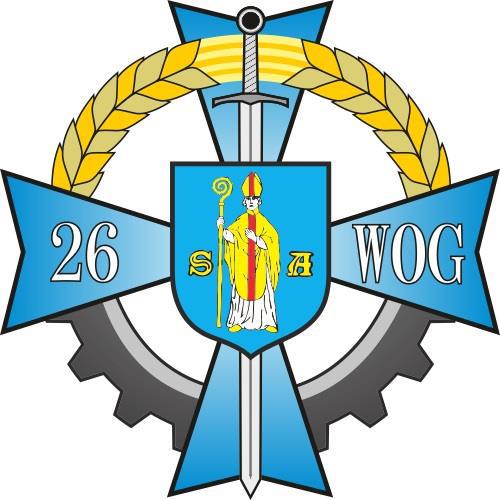 Postępowanie o udzielenia zamówienia publicznego prowadzone jest w trybie podstawowym bez przeprowadzenia negocjacji w oparciu o przepisy ustawy z dnia 11 września 2019 r.  – Prawo zamówień publicznych  (Dz. U z 2021 r. poz. 1129, z późn. zm.)ZEGRZE 2021Zamawiający oczekuje, iż Wykonawcy zapoznają się dokładnie z treścią niniejszej SWZ. Wykonawca ponosi ryzyko niedostarczenia wszystkich wymaganych informacji 
i dokumentów oraz przedłożenia oferty nieodpowiadającej wymaganiom określonym przez Zamawiającego.Zamawiającym jest:Skarb Państwa – 26 Wojskowy Oddział GospodarczyAdres: ul. Juzistek 2, 05-131 ZegrzePlatforma zakupowa:	https://platformazakupowa.pl/pn/26wog Na tej stronie udostępniane będą zmiany i wyjaśnienia treści Specyfikacji Warunków Zamówienia, zwanych dalej „SWZ”, oraz inne dokumenty zamówienia bezpośrednio związane z prowadzonym postępowaniem o udzielenie zamówienia. Wykonawcy pobierający SWZ z wyżej podanej strony internetowej są związani wszelkimi wyjaśnieniami i zmianami jej treści. Adres strony internetowej: https://www.26wog.wp.mil.pl Adres poczty elektronicznej: jw4809.zp@ron.mil.pl Godziny urzędowania:od poniedziałku do czwartku w godzinach 7:00 – 15:30, w piątek 7:00 – 13:00Postępowanie prowadzone jest w trybie podstawowym, o którym mowa w art. 275 pkt 1 ustawy z dnia 11 września 2019 r. – Prawo zamówień publicznych (Dz. U. z 2021 r.  poz. 1129, z późn. zm.) – zwanej dalej „ustawa Pzp”. Zamawiający nie przewiduje wyboru najkorzystniejszej oferty z możliwością przeprowadzenia negocjacji. Postępowanie oznaczone jest numerem sprawy: ZP/66/2021.Postępowanie zostało ogłoszone w Biuletynie Zamówień Publicznych w dniupod nr Przedmiotem zamówienia jest zakup i dostawa:odzieży roboczej i branżowej, obuwia roboczego i branżowego,środków ochrony indywidualnej,odzieży branżowej dla personelu służby zdrowia i personelu kuchni.  Kody i nazwy opisujące przedmiot zamówienia (CPV):           18113000-4    odzież przemysłowa,          18141000-9    rękawice robocze,          18424000-7    rękawice specjalistyczne,          18110000-3    odzież branżowa,          18830000-6    obuwie ochronne,          18130000-9    specjalna odzież robocza.Zamawiający dopuszcza składanie ofert w podziale na 4 części:część 1 – zakup i dostawa odzieży roboczej i branżowej,część 2 – zakup i dostawa obuwia roboczego i branżowego,część 3 – zakup i dostawa środków ochrony indywidualnej,część 4 - zakup i dostawa odzieży branżowej dla personelu służby zdrowia i personelu kuchni.  Wykonawca może złożyć ofertę na jedną lub więcej części, przy czym tylko jedną ofertę    w danej części.Oferty składane w zakresie poszczególnych części zamówienia muszą obejmować całość zawartego w nich przedmiotu zamówienia. Oferty nie zawierające pełnego zakresu przedmiotu zamówienia w wybranej części zamówienia zostaną odrzucone.Szczegółowy opis przedmiotu zamówienia wraz z ilościami został zawarty w formularzach cenowych, stanowiących załączniki nr 2.1, 2.2, 2.3, 2.4 do SWZ.Wykonawca zobowiązany jest zrealizować zamówienie na warunkach i zasadach określonych w projekcie umowy stanowiącym załącznik nr 5  do SWZ.Zamawiający wymaga, aby dostarczony przedmiot zamówienia:odpowiadał obowiązującym normom z zakresu gatunku pierwszego,był fabrycznie nowy, wyprodukowany nie wcześniej niż na 2 lata przed dokonaniem dostawy, nieużywany, spełniał wymagania techniczno-jakościowe określone                             w dokumentacji technicznej producenta na dany wyrób oraz odpowiednie normy,był w oryginalnym opakowaniu fabrycznym z zabezpieczeniami stosowanymi przez producenta. Opakowanie musi umożliwić pełną identyfikację towaru np. ilość, rodzaj, parametry itp. bez konieczności naruszania opakowania.odpowiadał wszystkim parametrom określonym w formularzach cenowych – stanowiących załączniki nr 2.1 - 2.4 do SWZ,  Wartość brutto oferty obejmowała wszelkie koszty związane z realizacją umowy, w tym     podatek od towarów i usług VAT, inne opłaty i podatki, opłaty celne, ubezpieczenia, koszty opakowania oraz koszty dostawy (transportu) produktów do miejsca wskazanego przez Zamawiającego wraz z kosztami rozładunku,  Okres gwarancji na cały przedmiot zamówienia wynosi 12 miesięcy. Termin gwarancji liczony będzie od daty odbioru towaru, bez zastrzeżeń.Zamówienie objęte prawem opcji:Zamawiający przewiduje możliwość skorzystania z prawa opcji polegającego na możliwości zwiększenia zamówienia maksymalnie do 30 % wartości zamówienia podstawowego.Zamówienie zostanie udzielone pod warunkiem posiadania przez Zamawiajacego środków finansowych na ten cel oraz w szczególności, gdy potrzeba, zmiany zakresu zakupu i dostaw odzieży, butów roboczych oraz środków ochrony indywidualnej, a także odzieży branżowej będzie wynikała ze związanej z tym konieczności zapwenienia ciągłosci zaopatrzenia jednostek pozostających na zabezpieczeniu Zamawiającego. Zamówienie określone w zamówieniu opcjonalnym realizowane będzie przez Wykonawcę, z którym zawarto umowę na zamówienie podstawowe na zasadach i według cen jednostkowych określonych w zamówieniu podstawowym.Zamawiający powiadomi Wykonawcę w jakim zakresie zostanie on zobowiązany wykonać zamówienie określone w zamówieniu opcjonalnym.Skorzystanie przez Zamawiającego z prawa rodzi po stronie Wykonawcy obowiązek realizacji zamówienia opcjonalnego.W przypadku nieskorzystania przez Zamawiającego z prawa opcji Wykonawcy nie przysługują żadne roszczenia z tego tytułu.Skorzystanie z prawa opcji nie stanowi zmiany umowy ani nie wymaga podpisania dodatkowej umowy.Termin realizacji przedmiotu zamówienia: maksymalnie  dni kalendarzowych od daty zawarcia umowy.UWAGA: (termin realizacji zamówienia stanowi jedno z kryterium oceny ofert).Miejsce wykonania zamówienia - dostawy: Magazyn Mundurowy 26 WOG – GZ Zegrze ul. Juzistek 2, 05-131 ZegrzeProjektowane postanowienia umowy w sprawie zamówienia publicznego, które zostaną wprowadzone do treści tej umowy, określone zostały w Załączniku nr 5 do SWZ. Z postępowania o udzielenie zamówienia, na podstawie art. 108 ust. 1 ustawy, Zamawiający wykluczy wykonawcę:będącego osobą fizyczną, którego prawomocnie skazano za przestępstwo: udziału w zorganizowanej grupie przestępczej albo związku mającym na celu popełnienie przestępstwa lub przestępstwa skarbowego, o którym mowa w art. 258 Kodeksu karnego, handlu ludźmi, o którym mowa w art. 189a Kodeksu karnego, którym mowa w art. 228-230a, art. 250a Kodeksu karnego lub w art. 46 lub art. 48 ustawy z dnia 25 czerwca 2010 r. o sporcie, finansowania przestępstwa o charakterze terrorystycznym, o którym mowa w art. 165a Kodeksu karnego, lub przestępstwo udaremniania lub utrudniania stwierdzenia przestępnego pochodzenia pieniędzy lub ukrywania ich pochodzenia, o którym mowa w art. 299 Kodeksu karnego, charakterze terrorystycznym, o którym mowa w art. 115 § 20 Kodeksu karnego, lub mające na celu popełnienie tego przestępstwa, powierzenia wykonywania pracy małoletniemu cudzoziemcowi, o którym mowa w art. 9 ust. 2 ustawy z dnia 15 czerwca 2012 r. o skutkach powierzania wykonywania pracy cudzoziemcom przebywającym wbrew przepisom na terytorium Rzeczypospolitej Polskiej (Dz. U. poz. 769), przeciwko obrotowi gospodarczemu, o których mowa w art. 296-307 Kodeksu karnego, przestępstwo oszustwa, o którym mowa w art. 286 Kodeksu karnego, przestępstwo przeciwko wiarygodności dokumentów, o których mowa w art. 270-277d Kodeksu karnego, lub przestępstwo skarbowe, którym mowa w art. 9 ust. 1 i 3 lub art. 10 ustawy z dnia 15 czerwca 2012 r. o skutkach powierzania wykonywania pracy cudzoziemcom przebywającym wbrew przepisom na terytorium Rzeczypospolitej Polskiej  - lub za odpowiedni czyn zabroniony określony w przepisach prawa obcego; jeżeli urzędującego członka jego organu zarządzającego lub nadzorczego, wspólnika spółki w spółce jawnej lub partnerskiej albo komplementariusza w spółce komandytowej lub komandytowo-akcyjnej lub prokurenta prawomocnie skazano za przestępstwo, o którym mowa w pkt 1;wobec którego wydano prawomocny wyrok sądu lub ostateczną decyzję administracyjną o zaleganiu z uiszczeniem podatków, opłat lub składek na ubezpieczenie społeczne lub zdrowotne, chyba że wykonawca odpowiednio przed upływem terminu do składania wniosków o dopuszczenie do udziału w postępowaniu albo przed upływem terminu składania ofert dokonał płatności należnych podatków, opłat lub składek na ubezpieczenie społeczne lub zdrowotne wraz z odsetkami lub grzywnami lub zawarł wiążące porozumienie w sprawie spłaty tych należności;wobec którego prawomocnie orzeczono zakaz ubiegania się o zamówienia publiczne;jeżeli zamawiający może stwierdzić, na podstawie wiarygodnych przesłanek, że wykonawca zawarł z innymi wykonawcami porozumienie mające na celu zakłócenie konkurencji, w szczególności jeżeli należąc do tej samej grupy kapitałowej w rozumieniu ustawy z dnia 16 lutego 2007 r. o ochronie konkurencji i konsumentów, złożyli odrębne oferty, oferty częściowe lub wnioski o dopuszczenie do udziału w postępowaniu, chyba że wykażą, że przygotowali te oferty lub wnioski niezależnie od siebie;jeżeli, w przypadkach, o których mowa w art. 85 ust. 1, doszło do zakłócenia konkurencji wynikającego z wcześniejszego zaangażowania tego wykonawcy lub podmiotu, który należy z wykonawcą do tej samej grupy kapitałowej w rozumieniu ustawy z dnia 16 lutego 2007 r. o ochronie konkurencji i konsumentów, chyba że spowodowane tym zakłócenie konkurencji może być wyeliminowane w inny sposób niż przez wykluczenie wykonawcy z udziału w postępowaniu o udzielenie zamówienia. Z postępowania o udzielenie zamówienia Zamawiający może, na podstawie art. 109 ust. 1 pkt 4 ustawy, wykluczyć wykonawcę w stosunku do którego otwarto likwidację, ogłoszono upadłość, którego aktywami zarządza likwidator lub sąd, zawarł układ z wierzycielami, którego działalność gospodarcza jest zawieszona albo znajduje się on w innej tego rodzaju sytuacji wynikającej z podobnej procedury przewidzianej w przepisach miejsca wszczęcia tej procedury.Wykonawca może zostać wykluczony przez Zamawiającego na każdym etapie postępowania o udzielenie zamówienia. Wykonawca nie będzie podlegał wykluczeniu w okolicznościach określonych w ust. 1 pkt 1, 2 i 5 lub ust. 2, jeżeli udowodni zamawiającemu, że spełnił łącznie następujące przesłanki:naprawił lub zobowiązał się do naprawienia szkody wyrządzonej przestępstwem, wykroczeniem lub swoim nieprawidłowym postępowaniem, w tym poprzez zadośćuczynienie pieniężne;wyczerpująco wyjaśnił fakty i okoliczności związane z przestępstwem, wykroczeniem lub swoim nieprawidłowym postępowaniem oraz spowodowanymi przez nie szkodami, aktywnie współpracując odpowiednio z właściwymi organami, w tym organami ścigania, lub zamawiającym;podjął konkretne środki techniczne, organizacyjne i kadrowe, odpowiednie dla zapobiegania dalszym przestępstwom, wykroczeniom lub nieprawidłowemu postępowaniu, w szczególności: zerwał wszelkie powiązania z osobami lub podmiotami odpowiedzialnymi za nieprawidłowe postępowanie wykonawcy, zreorganizował personel, wdrożył system sprawozdawczości i kontroli, utworzył struktury audytu wewnętrznego do monitorowania przestrzegania przepisów, wewnętrznych regulacji lub standardów, wprowadził wewnętrzne regulacje dotyczące odpowiedzialności i odszkodowań za nieprzestrzeganie przepisów, wewnętrznych regulacji lub standardów. Zamawiający ocenia, czy podjęte przez wykonawcę czynności, o których mowa w ust. 4, są wystarczające do wykazania jego rzetelności, uwzględniając wagę i szczególne okoliczności czynu Wykonawcy. Jeżeli podjęte przez Wykonawcę czynności, o których mowa w ust. 4, nie są wystarczające do wykazania jego rzetelności, Zamawiający wyklucza Wykonawcę.O udzielenie zamówienia na podstawie art. 112 ustawy Pzp, mogą ubiegać się Wykonawcy, którzy spełniają warunki udziału dotyczące:uprawnień do prowadzenia określonej działalności gospodarczej lub zawodowej, o ile wynika to z odrębnych przepisów:Zamawiający nie stawia w tym zakresie żadnych wymagań, których spełnianie Wykonawca zobowiązany jest wykazać w sposób szczególny.sytuacji ekonomicznej lub finansowej: Zamawiający nie stawia w tym zakresie żadnych wymagań, których spełnianie Wykonawca zobowiązany jest wykazać w sposób szczególny.zdolności technicznej lub zawodowej:Zamawiający nie stawia w tym zakresie żadnych wymagań, których spełnianie Wykonawca zobowiązany jest wykazać w sposób szczególny.ETAP I – DOKUMENTY SKŁADANE WRAZ Z OFERTĄW celu wykazania braku podstaw wykluczenia z postępowania oraz spełnienia warunków w postępowaniu, o których mowa w Rozdziale VI i VII SWZ, Zamawiający wymaga złożenia wraz z ofertą, w formie elektronicznej lub w postaci elektronicznej opatrzonej kwalifikowanym podpisem elektronicznym, podpisem zaufanym bądź podpisem osobistym:Oświadczenia Wykonawcy wg Załącznika nr 3 do SWZ.  Informacje zawarte w oświadczeniu tymczasowo zastępują wymagane przez Zamawiającego podmiotowe środki dowodowe.W przypadku wspólnego ubiegania się o zamówienie przez Wykonawców (konsorcjum, spółka cywilna), oświadczenia o których mowa w pkt 1 składa oddzielnie każdy z Wykonawców wspólnie ubiegających się o zamówienie. Oświadczenia mają potwierdzić brak podstaw wykluczenia oraz spełnienie warunków udziału w postępowaniu w zakresie, w jakim każdy z Wykonawców wskazuje brak podstaw wykluczenia oraz spełnienie warunków udziału w postępowaniu. Wykonawca, który zamierza powierzyć wykonanie części zamówienia podwykonawcom, w celu wskazania braku istnienia wobec innych podstaw wykluczenia. Wykonawca, który powołuje się na zasoby innych podmiotów, w celu wykazania braku istnienia wobec nich podstaw wykluczenia z udziału w postępowaniu oraz spełnienia – w zakresie, w jakim powołuje się na zasoby – warunków udziału w postępowaniu zamieszcza informację o tych podmiotach w oświadczeniach, o którym mowa w pkt 1. ETAP II – DOKUMENTY SKŁADANE NA WEZWANIEZgodnie z art. 274 ust. 1 ustawy Pzp, Zamawiający przed wyborem najkorzystniejszej oferty wezwie Wykonawcę, którego oferta została najwyżej oceniona, do złożenia w wyznaczonym terminie, nie krótszym niż 5 dni, aktualnych na dzień złożenia, następujących podmiotowych środków dowodowych:W celu wykazania braku podstaw wykluczenia z postępowania, o których mowa w Rozdziale VI SWZ, Zamawiający wezwie do złożenia oświadczenia Wykonawcy o aktualności informacji zawartych w oświadczeniu, o którym mowa w ust. 1 pkt 1, w zakresie podstaw wskazanych przez Zamawiającego.Wykonawca nie jest zobowiązany do złożenia podmiotowych środków dowodowych, które Zamawiający posiada, jeżeli Wykonawca wskaże te środki oraz potwierdzi ich prawidłowość i aktualność.Wykonawca składa podmiotowe środki dowodowe aktualne na dzień ich złożenia.  PODMIOT NA ZASOBY, KTÓREGO POWOŁUJE SIĘ WYKONAWCAWykonawca, który polega na zdolnościach lub sytuacji podmiotów udostępniających zasoby, składa, wraz z ofertą, zobowiązanie podmiotu udostępniającego zasoby do oddania mu do dyspozycji niezbędnych zasobów na potrzeby realizacji danego zamówienia. Wzór zobowiązania do oddania do dyspozycji niezbędnych zasobów na okres korzystania z nich przy wykonywaniu zamówienia określa Załącznik nr 4 do SWZ. Zamawiający oceni, czy udostępnione Wykonawcy przez inne podmioty zdolności techniczne lub zawodowe lub ich sytuacja finansowa lub ekonomiczna, pozwalają na wykazanie przez Wykonawcę spełniania warunków udziału w postępowaniu oraz zbada, czy nie zachodzą wobec tego podmiotu podstawy wykluczenia, o których mowa w art. 108 ust. 1 oraz art. 109 ust. 1 pkt 4 ustawy Pzp.( załącznik nr 5 do SWZ składany na wezwanie Zamawiającego)OFERTY SKŁADANE PRZEZ WYKONAWCÓW WYSTĘPUJĄCYCH WSPÓLNIEWykonawcy mogą wspólnie ubiegać się o udzielenie zamówienia, np. łącząc się w konsorcja lub spółki cywilne lub inną formę prawną.Wykonawcy składający ofertę wspólną ustanawiają pełnomocnika do reprezentowania ich w postępowaniu o udzielenie zamówienia albo do reprezentowania ich w postępowaniu i zawarcia umowy w sprawie zamówienia publicznego.Wykonawcy składający ofertą wspólną wraz z ofertą składają stosowne pełnomocnictwo w oryginale podpisane zgodnie z zaleceniami zawartymi w Rozdziale XII ust. 7 pkt 4 uprawniające do wykonania określonych czynności w postępowaniu o udzielenie zamówienia publicznego.Oferta wspólna, składana przez dwóch lub więcej Wykonawców, powinna spełniać następujące wymagania:oferta wspólna powinna być sporządzona zgodnie ze SWZ;sposób składania dokumentów w ofercie wspólnej – dokumenty składane przez członków konsorcjum czy wspólników spółki cywilnej, w tym oświadczenia muszą być podpisane przez wyznaczonego pełnomocnika lub osobę upoważnioną do reprezentowania danego podmiotu.Zamawiający w toku prowadzonego postępowania będzie przesyłał wszelką korespondencję do pełnomocnika Wykonawców występujących wspólnie. Przepisy dotyczące pojedynczego Wykonawcy mają zastosowanie do pełnomocnika, o którym mowa w pkt 2 i 5, ze skutkiem prawnym wobec wszystkich Wykonawców występujących wspólnie. Przed podpisaniem umowy (w przypadku wygrania postępowania) Wykonawcy składający wspólną ofertę będą mieli obowiązek przedstawić Zamawiającemu umowę konsorcjum, , umowę spółki cywilne lub inną formę prawną, zawierającą, co najmniej:zobowiązanie do realizacji wspólnego przedsięwzięcia gospodarczego obejmującego swoim zakresem realizację przedmiotu zamówienia oraz solidarnej odpowiedzialności za realizację zamówienia,określenie szczegółowego zakresu działania poszczególnych stron umowy, czas obowiązywania umowy, który nie może być krótszy, niż okres obejmujący realizację zamówienia oraz czas trwania gwarancji jakości i rękojmi. W przypadku Wykonawców wspólnie ubiegających się o udzielenie zamówienia na zasadach określonych w art. 58 ustawy Pzp, brak podstaw wykluczenia musi wykazać każdy z Wykonawców oddzielnie, wobec powyższego wszystkie oświadczenia i dokumenty w zakresie braku podstaw wykluczenia wymagane w postępowaniu składa odrębnie każdy z Wykonawców wspólnie występujących;PODWYKONAWCYZamawiający nie zastrzega obowiązku osobistego wykonania przez Wykonawcę kluczowych zadań. Zamawiający żąda wskazania przez Wykonawcę części zamówienia, których wykonanie powierzy podwykonawcom.Wykonawca, który zamierza powierzyć wykonanie części zamówienia podwykonawcom, zamieszcza informację o podwykonawcach w Formularzu ofertowym stanowiącym Załącznik nr 1 do SWZ.Umowa o podwykonawstwo będzie musiała określać, jaki zakres czynności zostanie powierzony podwykonawcom.Zlecenie przez Wykonawcę wykonania części zamówienia podwykonawcom nie zwalnia Wykonawcy od odpowiedzialności za wykonie całości zamówienia, tj. usług wykonywanych przez siebie i zleconych.Brak informacji, o której mowa w pkt 2 i 3 będzie rozumiany przez Zamawiającego, jako realizacja przez Wykonawcę zamówienia we własnym zakresie.W postępowaniu o udzielenie zamówienia komunikacja pomiędzy Zamawiającym, a Wykonawcami w szczególności składanie dokumentów, oświadczeń, uzupełnień, wniosków, zawiadomień oraz przekazywanie informacji odbywa się elektronicznie za pośrednictwem formularza „Wyślij wiadomość” dostępnego na dole strony internetowej postępowania zamieszczonego na platformie https://platformazakupowa.pl/pn/26wog/proceedings.W sytuacjach awaryjnych np. w przypadku braku działania platformy zakupowej Zamawiający może również komunikować się z Wykonawcami za pomocą poczty elektronicznej e-mail: jw4809.zp@ron.mil.pl.Sposób sporządzenia dokumentów elektronicznych, oświadczeń lub elektronicznych kopii dokumentów lub oświadczeń musi być zgodny z wymaganiami określonymi w rozporządzeniu Prezesa Rady Ministrów z dnia 30 grudnia 2020 r. w sprawie sposobu sporządzania i przekazywania informacji oraz wymagań technicznych dla dokumentów elektronicznych oraz środków komunikacji elektronicznej w postępowaniu o udzielenie zamówienia publicznego lub konkursie (Dz. U. poz. 2452) oraz Rozporządzeniu Ministra Rozwoju, Pracy i Technologii z dnia 23 grudnia 2020 r. w sprawie podmiotowych środków dowodowych oraz innych dokumentów lub oświadczeń, jakich może żądać zamawiający od wykonawcy (Dz. U. poz. 2415).Jeżeli Zamawiający lub Wykonawca przekazują oświadczenia, wnioski, zawiadomienia przy użyciu środków komunikacji elektronicznej w rozumieniu ustawy z dnia 18 lipca 2002 r. o świadczeniu usług droga elektroniczną (Dz.U. z 2020 r. poz. 344), każda ze stron na żądanie drugiej strony niezwłocznie potwierdza fakt ich otrzymania.Zamawiający, zgodnie z § 2 rozporządzenia Prezesa Rady Ministrów z dnia 30 grudnia 2020 r. w sprawie sposobu sporządzania i przekazywania informacji oraz wymagań technicznych dla dokumentów elektronicznych oraz środków komunikacji elektronicznej w postępowaniu o udzielenie zamówienia publicznego lub konkursie (Dz. U. poz. 2452), określa dopuszczalny format kwalifikowanego podpisu elektronicznego jako:dokumenty w formacie „pdf” zaleca się podpisywać formatem PAdES,dopuszcza się podpisanie dokumentów w formacie innym niż „pdf”, wtedy należy użyć formatu XAdES.W korespondencji kierowanej do Zamawiającego za pomocą poczty elektronicznej Wykonawca winien posługiwać się nazwą i numerem postępowania.Wykonawca, poprzez formularz „Wyślij wiadomość” może zwrócić się do Zamawiającego o wyjaśnienie treści SWZ. Jeżeli wniosek o wyjaśnienie treści SWZ wpłynie do Zamawiającego nie później niż na 4 dni przed upływem terminu składania ofert, Zamawiający udzieli wyjaśnień niezwłocznie, jednak nie później niż na 2 dni przed upływem terminu składania ofert. Jeżeli wniosek o wyjaśnienie treści SWZ wpłynie po upływie terminu, o którym mowa powyżej, lub dotyczy udzielonych wyjaśnień, Zamawiający może udzielić wyjaśnień albo pozostawić wniosek bez rozpoznania. Zamawiający zamieści wyjaśnienia na stronie internetowej:https://platformazakupowa.pl/pn/26wog/proceedings, na której udostępniono SWZ. Przedłużenie terminu składania ofert nie wpływa na bieg terminu składania wniosku, o którym mowa w ust. 8.W przypadku rozbieżności pomiędzy treścią niniejszej SWZ, a treścią udzielonych odpowiedzi, jako obowiązującą należy przyjąć treść pisma zawierającego późniejsze oświadczenie Zamawiającego.Wykonawca przystępując do niniejszego postępowania o udzielenie zamówienia publicznego, akceptuje warunki korzystania z platformy zakupowej, określone w Regulaminie zamieszczonym na stronie internetowej pod adresem https://platformazakupowa.pl/strona/1-regulamin oraz uznaje go za wiążący.Maksymalny rozmiar jednego pliku przesyłanego za pośrednictwem dedykowanych formularzy do: złożenia, zmiany, wycofania oferty oraz do komunikacji wynosi: 100 MB.Zamawiający, zgodnie z § 3 ust. 1 rozporządzenia Prezesa Rady Ministrów z dnia 30 grudnia 2020 r. w sprawie sposobu sporządzania i przekazywania informacji oraz wymagań technicznych dla dokumentów elektronicznych oraz środków komunikacji elektronicznej w postępowaniu o udzielenie zamówienia publicznego lub konkursie (Dz. U. poz. 2452), określa niezbędne wymagania sprzętowo – aplikacyjne umożliwiające pracę na https://platformazakupowa.pl, tj.:stały dostęp do sieci Internet o gwarantowanej przepustowości nie mniejszej niż 512 kb/s,komputer klasy PC lub MAC o następującej konfiguracji: pamięć min. 2 GB Ram, procesor Intel IV 2 GHZ lub jego nowsza wersja, jeden z systemów operacyjnych - MS Windows 7, Mac Os x 10 4, Linux, lub ich nowsze wersje,zainstalowana dowolna przeglądarka internetowa, w przypadku Internet Explorer minimalnie wersja 10 0.,włączona obsługa JavaScript,zainstalowany program Adobe Acrobat Reader lub inny obsługujący format plików .pdf,Platforma działa według standardu przyjętego w komunikacji sieciowej - kodowanie UTF8,Oznaczenie czasu odbioru danych przez platformę zakupową stanowi datę oraz dokładny czas (hh:mm:ss) generowany wg. czasu lokalnego serwera f z zegarem Głównego Urzędu Miar.Wykonawca, przystępując do niniejszego postępowania o udzielenie zamówienia publicznego:akceptuje warunki korzystania z platformazakupowa.pl określone w Regulaminie zamieszczonym na stronie internetowej pod linkiem w zakładce „Regulamin" oraz uznaje go za wiążący,zapoznał i stosuje się do Instrukcji składania ofert/wniosków.Zamawiający informuje, że instrukcje korzystania z Platformy dotyczące w szczególności logowania, składania wniosków o wyjaśnienie treści SWZ, składania ofert oraz innych czynności podejmowanych w niniejszym postępowaniu przy użyciu Platformy znajdują się w zakładce „Instrukcje dla Wykonawców" na stronie internetowej pod adresem: https://platformazakupowa.pl/strona/45-instrukcje.Zamawiający nie ponosi odpowiedzialności za złożenie oferty w sposób niezgodny z Instrukcją korzystania z platformazakupowa.pl, w szczególności za sytuację, gdy zamawiający zapozna się z treścią oferty przed upływem terminu składania ofert (np. złożenie oferty w zakładce „Wyślij wiadomość do zamawiającego”). Taka oferta zostanie uznana przez Zamawiającego za ofertę handlową i nie będzie brana pod uwagę w przedmiotowym postępowaniu ponieważ nie został spełniony obowiązek narzucony w art. 221 ustawy Pzp.Zamawiający nie przewiduje innych sposobów komunikacji niż środki komunikacji elektronicznej.Osobą uprawnioną przez Zamawiającego do porozumiewania się z Wykonawcami jest w kwestiach formalnych – Anna Jaworska.Zamawiający informuje, że przepisy ustawy Pzp nie pozwalają na jakikolwiek inny kontakt – zarówno z Zamawiającym jak i osobami uprawnionymi do porozumiewania się z Wykonawcami – niż wskazany w Rozdziale VI SWZ. Oznacza to, że Zamawiający nie będzie reagował na inne formy kontaktowania się z nim, w szczególności na kontakt telefoniczny lub/i osobisty w swojej siedzibie.Termin związania Wykonawcy ofertą wynosi 30 dniWykonawca jest związany ofertą od dnia upływu terminu składania ofert, do dnia                       r. W przypadku gdy wybór najkorzystniejszej oferty nie nastąpi przed upływem terminu związania oferta określonego w SWZ, Zamawiający przed upływem terminu związania ofertą zwraca się jednokrotnie do Wykonawców, o wyrażenie zgody na przedłużenie tego terminu, o wskazywany przez niego okres, nie dłuższy niż 30 dni. Przedłużenie terminu związania oferta, o którym mowa w ust. 2, wymaga złożenia przez Wykonawcę pisemnego oświadczenia o wyrażeniu zgody na przedłużenie terminu związania oferta.Treść oferty musi odpowiadać treści Specyfikacji Warunków Zamówienia. Oferta wraz z załączeniami musi być podpisana kwalifikowanym podpisem elektronicznym, elektronicznym podpisem osobistym lub elektronicznym podpisem zaufanym pod rygorem nieważności przez osobę (osoby) uprawnione do składania oświadczeń woli ze skutkiem zaciągania zobowiązań w imieniu Wykonawcy.Wykonawca składa ofertę w formie elektronicznej lub postaci elektronicznej  za pośrednictwem Formularza składania oferty dostępnego nahttps://platformazakupowa.pl/pn/26wog/proceedings Korzystanie z platformy zakupowej przez Wykonawców jest bezpłatne.Oferta powinna być sporządzona w języku polskim, z zachowaniem formy lub postaci elektronicznej w formacie danych pdf, doc, docx, xls, xlsx ze  szczególnym wskazaniem na format pdf. Sposób złożenia oferty, opisany został w Instrukcji dla wykonawców znajdującym się na stronie internetowej https://platformazakupowa.pl/strona/45-instrukcjeZamawiający wymaga by dokumenty w postępowaniu były skompresowane do pliku archiwum zip lub zip7.Zamawiający nie dopuszcza w postępowaniu ofert, których dokumenty będą skompresowane aplikacją Win Rar (rozszerzenie *.rar), format kompresji .RAR nie został przewidziany w załączniku nr 2 do rozporządzenia w sprawie Krajowych Ram Interoperacyjności (w skrócie „RKRI”). Oferty złożone w takiej formie zostaną uznane za złożone nieskutecznie.Wszelkie informacje stanowiące tajemnicę przedsiębiorstwa w rozumieniu ustawy z dnia 16 kwietnia 1993 r. o zwalczaniu nieuczciwej konkurencji (Dz. U. z 2020 r. poz. 1913), które Wykonawca zastrzeże jako tajemnicę przedsiębiorstwa, powinny zostać złożone w osobnym pliku wraz z jednoczesnym zaznaczeniem polecenia „Załącznik stanowiący tajemnicę przedsiębiorstwa” a następnie wraz z plikami stanowiącymi jawną część skompresowane do jednego pliku archiwum (ZIP). Wykonawca zobowiązany jest, wraz z przekazaniem tych informacji, wykazać spełnienie przesłanek określonych w art. 11 ust. 2 ustawy z dnia 16 kwietnia 1993 r. o zwalczaniu nieuczciwej konkurencji. Zaleca się, aby uzasadnienie zastrzeżenia informacji jako tajemnicy przedsiębiorstwa było sformułowane w sposób umożliwiający jego udostępnienie. Zastrzeżenie przez Wykonawcę tajemnicy przedsiębiorstwa bez uzasadnienia, będzie traktowane przez Zamawiającego jako bezskuteczne ze względu na zaniechanie przez Wykonawcę podjęcia niezbędnych działań w celu zachowania poufności objętych klauzulą informacji zgodnie z postanowieniami art. 18 ust. 3 ustawy Pzp. Wykonawca składając ofertę, zobowiązany jest złożyć następujące dokumenty w postaci elektronicznej podpisane kwalifikowanym podpisem elektronicznym, elektronicznym podpisem osobistym lub elektronicznym podpisem zaufanym pod rygorem nieważności:Formularz ofertowy – Załącznik nr 1 do SWZ,Formularz cenowy – Załącznik nr 2.1-2.4 do SWZ, Oświadczenie Wykonawcy – Załącznik nr 3 do SWZ,Pełnomocnictwo do działania innej osoby w imieniu Wykonawcy (jeżeli dotyczy),Pełnomocnictwo do złożenia oferty musi być złożone w oryginale w takiej samej formie, jak składana oferta (tj. w formie elektronicznej lub postaci elektronicznej opatrzonej podpisem zaufanym lub podpisem osobistym). Dopuszcza się także złożenie elektronicznej kopii (skanu) pełnomocnictwa sporządzonego uprzednio w formie pisemnej, w formie elektronicznego poświadczenia sporządzonego stosownie do art. 97 § 2 ustawy z dnia 14 lutego 1991 r. - Prawo o notariacie, które to poświadczenie notariusz opatruje kwalifikowanym podpisem elektronicznym, bądź też poprzez opatrzenie skanu pełnomocnictwa sporządzonego uprzednio w formie pisemnej kwalifikowanym podpisem, podpisem zaufanym lub podpisem osobistym mocodawcy. Elektroniczna kopia pełnomocnictwa nie może być uwierzytelniona przez upełnomocnionego.Zobowiązanie podmiotu udostępniającego (jeżeli dotyczy) – Załącznik nr 4 do SWZ.Forma złożenia dokumentów:dokumenty lub oświadczenia, o których mowa w Rozporządzeniu Ministra Rozwoju, Pracy i Technologii w sprawie podmiotowych środków dowodowych oraz innych dokumentów lub oświadczeń, jakich może żądać zamawiający od wykonawcy sporządzone w języku obcym są składane wraz z tłumaczeniem na język polski;jeżeli złożona przez Wykonawcę kopia dokumentów lub oświadczeń  będzie nieczytelna lub będzie budzić uzasadnione wątpliwości, co do jej prawdziwości, Zamawiający zażąda przedstawienia oryginału lub notarialnie potwierdzonej kopii dokumentów lub oświadczeń, o których mowa w Rozporządzeniu Ministra Rozwoju, Pracy i Technologii w sprawie podmiotowych środków dowodowych oraz innych dokumentów lub oświadczeń, jakich może żądać zamawiający od wykonawcy.Wykonawcy ponoszą wszelkie koszty własne związane z przygotowaniem i złożeniem oferty, niezależnie od wyniku postępowania. Zamawiający nie odpowiada za koszty poniesione przez Wykonawców w związku z przygotowaniem i złożeniem oferty.Ofertę wraz z załącznikami należy złożyć za pośrednictwem platformy pod adresem https://platformazakupowa.pl/pn/26wog/proceedings na stronie dotyczącej odpowiedniego postępowania do dnia  2021 r. do godziny 10:00.Po wypełnieniu Formularza składania oferty i załadowaniu wszystkich wymaganych załączników należy kliknąć w przycisk „Przejdź do podsumowania”.Za datę złożenia oferty przyjmuje się jej datę przekazania w systemie (platformie) w drugim kroku składania oferty poprzez kliknięcie przycisku „Złóż ofertę” i wyświetlenie się komunikatu, że oferta została zaszyfrowana i złożona.Zamawiający informuje, że szczegółowa instrukcja dotycząca złożenia, zmiany i wycofania oferty przy użyciu platformy zakupowej znajduje się w zakładce Instrukcje dla Wykonawców pod adresem internetowym https://platformazakupowa.pl/strona/45-instrukcje.Wykonawca po upływie terminu do składania ofert nie może skutecznie dokonać zmiany ani wycofać złożonej oferty.Wykonawca może złożyć tylko jedną ofertę. Zamawiający odrzuci wszystkie oferty złożone po terminie składania ofert.Otwarcie ofert nastąpi w dniu r., o godzinie 10:.Otwarcie ofert jest niejawne. Zamawiający, najpóźniej przed otwarciem ofert, udostępni na stronie internetowej prowadzonego postępowania informację o kwocie, jaką zamierza przeznaczyć na sfinansowanie zamówienia. Zamawiający, niezwłocznie po otwarciu ofert, udostępni na platformie zakupowej informacje o: nazwach albo imionach i nazwiskach oraz siedzibach lub miejscach prowadzonej działalności gospodarczej albo miejscach zamieszkania Wykonawców, których oferty zostały otwarte; cenach lub kosztach zawartych w ofertach. W przypadku wystąpienia awarii systemu teleinformatycznego, która spowoduje brak możliwości otwarcia ofert w terminie określonym przez Zamawiającego, otwarcie ofert nastąpi niezwłocznie po usunięciu awarii. Zamawiający poinformuje o zmianie terminu otwarcia ofert na platformie zakupowej w zakładce prowadzonego postępowania.Wykonawca przystępując do postępowania jest zobowiązany na podstawie art. 281 ust 2 pkt. 10, przed terminem składania ofert wnieść wadium w wysokości: Część 1 - w wysokości: 4 100,00 złotych (słownie cztery tysiące sto złotych).Część 2 - w wysokości:     700,00 złotych (słownie siedemset złotych).Część 3 - w wysokości:     87,00 złotych (słownie złotych: osiemdziesiąt siedem złotych).Część 4 - w wysokości:     600,00 złotych (słownie sześćset złotych).Wadium musi obejmować pełen okres związania ofertą, tj. do dnia 2021 r.Wadium może być wniesione w jednej lub kilku następujących formach:pieniądzu – wymaganą kwotę należy wpłacić przelewem na rachunek bankowy numer 88 1010 1010 0019 1913 9120 1000. Wadium musi wpłynąć na wskazany rachunek bankowy Zamawiającego najpóźniej przed upływem terminu składania ofert (decyduje data wpływu na rachunek bankowy Zamawiającego);gwarancjach bankowych;gwarancjach ubezpieczeniowych;poręczeniach udzielanych przez podmioty, o których mowa w art. 6b ust. 5 pkt 2 ustawy z 9 listopada 2000 r. o utworzeniu Polskiej Agencji Rozwoju Przedsiębiorczości (Dz. U. z 2020 r. poz. 299). Wadium wnoszone w poręczeniach lub gwarancjach należy załączyć do oferty w oryginale w postaci elektronicznej, podpisanej kwalifikowanym podpisem elektronicznym przez wystawcę dokumentu. W przypadku wnoszenia przez Wykonawcę wadium w formie gwarancji/poręczenia, gwarancja/poręczenie powinny być sporządzone zgodnie z obowiązującym prawem i zawierać następujące elementy:nazwę dającego zlecenie (wykonawcy), beneficjenta gwarancji (zamawiającego), gwaranta/poręczyciela oraz wskazanie ich siedzib. Beneficjentem wskazanym w gwarancji lub poręczeniu musi być Zamawiający,określenie wierzytelności, która ma być zabezpieczona gwarancją/poręczeniem,kwotę gwarancji/poręczenia,termin ważności gwarancji/poręczenia,zobowiązanie gwaranta, do zapłacenia kwoty gwarancji/poręczenia bezwarunkowo, na pierwsze pisemne żądanie zamawiającego, w sytuacjach określonych w art. 98 ust. 6 ustawy Pzp.W przypadku gdy Wykonawca nie wniósł wadium, lub wniósł je w sposób nieprawidłowy, lub nie utrzymywał wadium nieprzerwanie do upływu terminu związania ofertą bądź złożył wniosek o zwrot wadium w przypadku, o którym mowa w art. 98 ust. 2 pkt 3 ustawy Pzp, Zamawiający odrzuci ofertę na podstawie art. 226 ust. 1 pkt 14 ustawy Pzp.Zamawiający dokona zwrotu wadium na zasadach określonych w art. 98 ust. 1–5 ustawy Pzp.Zamawiający zatrzymuje wadium wraz z odsetkami na podstawie art. 98 ust. 6 ustawy Pzp.Przygotowując ofertę Wykonawcy mają obowiązek zapoznać się z niniejszą SWZ i jej załącznikami. Wykonawca określi cenę oferty za wykonanie przedmiotu zamówienia na załączonym do SWZ Formularzu ofertowym (wzór Załącznik nr 1 do SWZ) wg zasad określonych w sposobie wypełnienia tego formularza.Każdą pozycję Formularza cenowego (wzór Załącznik nr 2.1-2.4 do SWZ) należy obliczyć w następujący sposób:kolumna 5 – Wykonawca podaje cenę jednostkową netto w złotych,kolumna 6 – Wykonawca oblicza wartość netto zamówienia (kol. 4 x kol. 5),kolumna 7 – Wykonawca oblicza wartość  podatku VAT zamówienia,kolumna 8 – Wykonawca oblicza wartość brutto zamówienia (kol. 6 + kol. 7).Wykonawca jest zobowiązany wypełnić wszystkie pozycje i kolumny 5-9 w Formularzu cenowym dla każdej części.Wyliczoną wartość netto, wartość podatku VAT oraz wartość brutto z Formularza cenowego należy wpisać cyfrowo i słownie w Formularzu ofertowym. Cena powinna być tylko jedna, nie dopuszcza się wariantowości cen.Przez cenę ofertową należy rozumieć cenę w rozumieniu art. 3 ust. 1 pkt 1 i ust. 2 ustawy z dnia 9 maja 2014 r. o informowaniu o cenach towarów i usług (Dz. U. z 2019 r. poz. 178).Cena zamówienia musi uwzględniać wszystkie zobowiązania i obejmować wszystkie koszty i składniki związane z wykonaniem zamówienia.Cena jednostkowa produktu nie może przekroczyć kwoty 9 999,99 zł brutto.Cena oferty brutto musi być podana w złotych (PLN), cyfrowo i słownie z uwzględnieniem podatku VAT, obliczonego zgodnie z zasadami ustawy z dnia  11 marca 2004 r. o podatku od towarów i usług (Dz. U. z 2021 r. poz. 685, z późn. zm.) z dokładnością do dwóch miejsc po przecinku na każdym etapie jej wyliczenia. Kwoty wskazane w ofercie zaokrągla się do pełnych groszy, przy czym końcówki poniżej 0,5 grosza pomija się, a końcówki 0,5 grosza i wyższe zaokrągla się do 1 grosza. Rozliczenia między Wykonawcą, a Zamawiającym prowadzone będą wyłącznie w złotych polskich (PLN) w formie przelewu. Zgodnie z art. 225 ustawy Pzp jeżeli została złożona oferta, której wybór prowadziłby do powstania u Zamawiającego obowiązku podatkowego zgodnie z ustawą z 11 marca 2004 r. o podatku od towarów i usług, dla celów zastosowania kryterium ceny lub kosztu Zamawiający dolicza do przedstawionej w tej ofercie ceny kwotę podatku od towarów i usług, którą miałby obowiązek rozliczyć. W takiej sytuacji wykonawca ma obowiązek:poinformowania zamawiającego, że wybór jego oferty będzie prowadził do powstania u Zamawiającego obowiązku podatkowego;wskazania nazwy (rodzaju) towaru lub usługi, których dostawa lub świadczenie będą prowadziły do powstania obowiązku podatkowego;wskazania wartości towaru lub usługi objętego obowiązkiem podatkowym zamawiającego, bez kwoty podatku;wskazania stawki podatku od towarów i usług, która zgodnie z wiedzą wykonawcy, będzie miała zastosowanie.Informację w powyższym zakresie wykonawca składa w Załączniku nr 1 do SWZ. Brak złożenia ww. informacji będzie postrzegany jako brak powstania obowiązku podatkowego u Zamawiającego.Zamawiający udzieli zamówienia Wykonawcy, którego oferta uzyska największą liczbę punktów przy spełnieniu wszystkich innych warunków określonych w niniejszym postępowaniu. Ocenie będą podlegać wyłącznie zakwalifikowane oferty, spełniające wszystkie wymogi formalne.Zamawiający przy wyborze najkorzystniejszej oferty będzie kierował się następującymi kryterium dla wszystkich części:Zamawiający dokona obliczenia punktów dla każdej oferty w następujący sposób:       Przyjmuje się, że 1%=1 pkt i tak zostanie przeliczona liczba punktów.Punkty zostaną przyznawane z dokładnością do dwóch miejsc po przecinku.Ostateczne punkty przyznane za kryteria zostaną zsumowane. Oferta, która otrzyma najwyższą  liczbę przyznanych  punktów oparciu o ustalone kryterium zostanie uznana za najkorzystniejszą, a pozostałe oferty zostaną sklasyfikowane zgodnie z liczbą uzyskanych punktów. Za najkorzystniejszą zostanie uznana oferta, która uzyska najwyższą liczbę punktów.Jeżeli nie można wybrać najkorzystniejszej oferty z uwagi na to, że dwie lub więcej ofert otrzymają taką samą ilość punktów, Zamawiający wzywa Wykonawców, którzy złożyli te oferty, do złożenia w terminie określonym przez Zamawiającego ofert dodatkowych.Wykonawcy składający oferty dodatkowe nie mogą zaoferować cen wyższych niż zaoferowane w złożonych ofertach.W toku dokonywania badania i oceny ofert Zamawiający może żądać udzielenia przez Wykonawcę wyjaśnień treści złożonych przez niego ofert. Zamawiający zawrze umowę w sprawie przedmiotowego zamówienia z wybranym wykonawcą w terminie zgodnym z art. 308 ustawy Pzp. Zamawiający poinformuje Wykonawcę, któremu zostanie udzielone zamówienie, o miejscu i terminie zawarcia umowy.  Wykonawca przed zawarciem umowy poda wszelkie informacje niezbędne do wypełnienia jej treści na wezwanie Zmawiającego.Osoby reprezentujące Wykonawcę przy zawarciu umowy powinny posiadać ze sobą dokumenty potwierdzające ich umocowanie do zawarcia umowy, o ile umocowanie to nie będzie wynikać z dokumentów załączonych do oferty. Jeżeli zostanie wybrana oferta Wykonawców wspólnie ubiegających się o udzielenie zamówienia, Zamawiający może żądać przed zawarciem umowy w sprawie zamówienia publicznego kopii umowy regulującej współpracę tych Wykonawców, w którem m.in. zostanie określony pełnomocnik uprawniony do kontaktów z Zamawiającym oraz do wystawiania dokumentów związanych z płatnościami, przy czym termin, na jaki została zawarta umowa, nie może być krótszy niż termin realizacji zamówienia. Niedopełnienie powyższych formalności przez wybranego Wykonawcę potraktowane będzie przez Zamawiającego jako niemożliwość zawarcia umowy w sprawie zamówienia publicznego z przyczyn leżących po stronie Wykonawcy. Jeżeli wykonawca, którego oferta została wybrana jako najkorzystniejsza, będzie uchylał się od zawarcia umowy w sprawie zamówienia publicznego lub nie wniesie wymaganego zabezpieczenia należytego wykonania umowy, zamawiający może dokonać ponownego badania i oceny ofert spośród ofert pozostałych w postępowaniu wykonawców oraz wybrać najkorzystniejszą ofertę albo unieważnić postępowanie.Zamawiający nie wymaga wniesienia zabezpieczenia należytego wykonania umowy. Wykonawcom, a także innemu podmiotowi, jeżeli ma lub miał interes w uzyskaniu zamówienia oraz poniósł lub może ponieść szkodę w wyniku naruszenia przez Zamawiającego przepisów ustawy, przysługują środki ochrony prawnej na zasadach przewidzianych w rozdziale IX ustawy Pzp (art. 505-590). Informacje dotyczące ochrony danych osobowych zebranych przez Zamawiającego w toku postępowania:Administratorem Państwa danych osobowych przetwarzanych w związku z prowadzeniem postępowania o udzielenie zamówienia publicznego będzie 26 Wojskowy Oddział Gospodarczy.Mogą się Państwo z nim kontaktować w następujący sposób:listownie na adres: ul. Juzistek 2, 05-131 Zegrze;poprzez e-mail: jw4809.kj@ron.mil.pl ;telefonicznie: 261 882 592.Inspektor Ochrony DanychU Administratora Danych Osobowych wyznaczony jest Inspektor Ochrony Danych, z którym możecie Państwo kontaktować się we wszystkich sprawach dotyczących przetwarzania danych osobowych oraz korzystania z praw związanych z przetwarzaniem danych w następujący sposób: listownie na adres: ul. Juzistek 2, 05-131 Zegrze;poprzez adres e-mail: jw4809.iodo@ron.mil.pl ;telefonicznie: 261-883-672, tel. kom.: 727 028 098.Cel przetwarzania Państwa danych oraz podstawy prawnePaństwa dane będą przetwarzane w celu związanym z postępowaniem o udzielenie zamówienia publicznego. Podstawą prawną ich przetwarzania jest akt uczestnictwa w postępowaniu oraz przepisy prawa, tj.:ustawa z dnia 11 września 2019 r. – Prawo zamówień publicznych (Dz. U. z 2021 r. poz. 1129, z późn. zm.);rozporządzenie Ministra Rozwoju, Pracy i Technologii z dnia 23 grudnia 2020 r. w sprawie podmiotowych środków dowodowych oraz innych dokumentów lub oświadczeń, jakich może żądać zamawiający od wykonawcy (Dz. U. poz. 2415);ustawy z dnia 14 lipca 1983 r. o narodowym zasobie archiwalnym i archiwach (Dz. U. 2020 r. poz.  164, z późn. zm.).Okres przechowywania danychPaństwa dane osobowe będą przechowywane, zgodnie z art. 5 ust. 1 pkt. 2 ustawy z dnia 14 lipca 1983 r. o narodowym zasobie archiwalnym i archiwach, w związku z Jednolitym Rzeczowym Wykazem Akt 26 Wojskowego Oddziału Gospodarczego, przez okres 5 lat od dnia zakończenia postępowania o udzielenie zamówienia, a jeżeli czas trwania umowy przekracza 5 lat, okres przechowywania obejmuje cały czas trwania umowy.w przypadku udzielenia Państwu zamówienia, dane osobowe będą przechowywane, zgodnie z art. 5 ust. 1 pkt 2 ustawy z dnia 14 lipca 1983 r. o narodowym zasobie archiwalnym i archiwach, od dnia udzielenia zamówienia przez czas trwania umowy, okres gwarancji oraz czas na dochodzenie ewentualnych roszczeń;Komu przekazujemy Państwa dane?Państwa dane pozyskane w związku z postępowaniem o udzielenie zamówienia publicznego przekazywane będą wszystkim zainteresowanym podmiotom i osobom, gdyż co do zasady postępowanie o udzielenie zamówienia publicznego jest jawne;Ograniczenie dostępu do danych, o których mowa wyżej może nastąpić jedynie w szczególnych przypadkach jeśli jest to uzasadnione ochroną prywatności zgodnie z art. 18 ust. 5 ustawy Pzp;Przekazywanie danych poza Europejski Obszar GospodarczyW związku z jawnością postępowania o udzielenie zamówienia publicznego Państwa dane mogą być przekazywane do państw spoza EWG z zastrzeżeniem, o którym mowa w pkt 5 lit. b.Przysługujące Państwu uprawnienia związane z przetwarzaniem danych osobowychW odniesieniu do danych pozyskanych w związku z prowadzonym postępowaniem o udzielenie zamówienia publicznego przysługują Państwu następujące uprawnienia:prawo dostępu do swoich danych oraz otrzymania ich kopii;prawo do sprostowania (poprawienia) swoich danych;prawo do usunięcia danych osobowych, w sytuacji, gdy przetwarzanie danych nie następuje w celu wywiązania się z obowiązku wynikającego z przepisu prawa lub w ramach sprawowania władzy publicznej;prawo do ograniczenia przetwarzania danych, przy czym przepisy odrębne mogą wyłączyć możliwość skorzystania z tego prawa;prawo wniesienia skargi do Prezesa Urzędu Ochrony Danych Osobowych.W celu skorzystania z powyżej wymienionych praw należy skontaktować się z Administratorem lub Inspektorem Danych Osobowych (dane kontaktowe zawarte w punktach 1 i 2).Obowiązek podania danych osobowychPodanie danych osobowych w związku z udziałem w postępowaniu o zamówienia publiczne nie jest obowiązkowe, ale może być warunkiem niezbędnym do wzięcia w nim udziału. Wynika to stąd, że w zależności od przedmiotu zamówienia, zamawiający może żądać ich podania na podstawie przepisów ustawy Pzp oraz wydanych do niej przepisów wykonawczych. Inne informacje:Zamawiający nie wymaga zatrudnienia na podstawie stosunku pracy, w okolicznościach, o których mowa w art. 95 ustawy Pzp.Zamawiający nie wymaga zatrudnienia osób, o których mowa w art. 96 ust. 2 pkt 2 ustawy Pzp. Zamawiający nie zastrzega możliwości ubiegania się o udzielenie zamówienia wyłącznie przez Wykonawców, o których mowa w art. 94 ustawy Pzp, tj. mających status zakładu pracy chronionej, spółdzielnie socjalne oraz innych Wykonawców, którym głównym celem lub głównym celem działalności ich wyodrębnionych organizacyjnie jednostek, które będą realizowały zamówienie, jest społeczna i zawodowa integracja osób społecznie marginalizowanych.Zamawiający nie przewiduje udzielania zamówień na podstawie art. 214 ust. 1 pkt 7 i 8 ustawy Pzp.Zamawiający nie przewiduje możliwości odbycia wizji lokalnej oraz sprawdzenia przez Wykonawcę dokumentów niezbędnych do realizacji zamówienia dostępnych na miejscu u Zamawiającego.Zamawiający nie przewiduje zwrotu kosztów udziału w postępowaniu. Zamawiający nie przewiduje zawarcia umowy ramowej.Zamawiający nie przewiduje zastosowania aukcji elektronicznej.Zamawiający nie wymaga złożenia ofert w postaci katalogów elektronicznych. Zamawiający nie wymaga przedłożenia przedmiotowych środków dowodowych.Załączniki:Załącznik nr 1 – Formularz ofertowyZałącznik nr 2.1-2.3 – Formularz cenowy Załącznik nr 3 – Oświadczenie WykonawcyZałącznik nr 4 – Zobowiązanie innego podmiotuZałącznik nr 5 – Projekt umowyZałącznik nr 6 – Szczegółowy opis przedmiotu zamówieniaZałącznik nr 7 – Oświadczenie wykonawcy o aktualności informacji zawartych w oświadczeniu, o którym mowa w art. 125 ust. 1 ustawy z dnia 11 września 2019 r. - Prawo zamówień publicznychSporządził: Samodzielny referent ds. zamówień publicznych Anna Jaworska przy współudziale Sekcji Zabezpieczenia Szkolenia.Załącznik nr 1 do SWZFORMULARZ  OFERTOWYPrzystępując do udziału w postępowaniu o udzielenie zamówienia publicznego prowadzonego w trybie przetargu nieograniczonego na:1. ZAKUP I DOSTAWA ODZIEŻY ROBOCZEJ I BRANŻOWEJ,2. ZAKUP I DOSTAWA OBUWIA ROBOCZEGO I BRANŻOWEGO,3. ZAKUP I DOSTAWA ŚRODKÓW OCHRONY INDYWIDUALNEJ,4. ZAKUP I DOSTAWA ODZIEŻY BRANŻOWEJ DLA PERSONELU SŁUŻBY      ZDROWIA I PERSONLU KUCHNI.Ofertę składam samodzielnie*:Nazwa/Firma Wykonawcy: ………………………………………………………………………………………...……….…………………………………………………………………………….…………………..Siedziba Wykonawcy:ulica, nr domu, nr lokalu ...........................................................................................................kod ……………..………..… miejscowość .............................................................................województwo ………………………………………………………….……………………..tel. ..................................................................... faks ...............................................................REGON ........................................................... NIP ................................................................Ofertę składam w imieniu Wykonawców wspólnie ubiegających się o udzielenie zamówienia (konsorcjum/spółka cywilna*)*Nazwy i siedziby wszystkich Wykonawców wspólnie ubiegających się o udzielenie zamówienia /jeżeli dotyczy/ Lider: …………………………………………… Adres ………………………………..……….Partnerzy:Nazwa ………………………………………… Adres ………….……………….……………...Nazwa ………………………………………… Adres ………………………………………..…Ustanowionym pełnomocnikiem do reprezentowania w postępowaniu o udzielenie zamówienia i/lub zawarcia umowy w sprawie zamówienia publicznego, w przypadku składania oferty wspólnej przez dwa lub więcej podmioty gospodarcze jest:Stanowisko: ………………………………… imię i nazwisko …….………….………tel. kontaktowy ……………………………… faks ………..…..………………………Oferujemy wykonanie zamówienia zgodnie z wymogami Specyfikacji Warunków Zamówienia za cenę:Oświadczam/my*, że jestem* zarejestrowanym czynnym płatnikiem podatku VAT/ zwolnionym z obowiązku uiszczenia podatku VAT*Oświadczam/my, że oferowana cena zawiera wszystkie koszty związane z wykonaniem zamówienia. Podana cena będzie obowiązywać w okresie ważności umowy i nie ulegnie zmianie.Oświadczam/my, że zamówienie wykonamy na zasadach określonych w SWZ.Oświadczamy, że akceptujemy termin płatności: 30 dni od daty otrzymania przez Zamawiającego prawidłowo wystawionej faktury VAT.Oświadczam/my, że zapoznaliśmy się ze Specyfikacją Warunków Zamówienia (SWZ) oraz wyjaśnieniami i zmianami SWZ przekazanymi przez Zamawiającego  i uznajemy się za związanych określonymi w nich postanowieniami i zasadami postępowania. Zdobyliśmy konieczne informacje potrzebne do sporządzenia oferty i właściwego wykonania zamówienia.Oświadczam/my, że uważamy się za związanych niniejszą ofertą na okres wskazany w SWZ.Oświadczam/my, że akceptujemy dołączony do SWZ projekt umowy i zobowiązujemy się w przypadku wyboru naszej oferty do zawarcia umowy na warunkach w niej określonych, a także w miejscu i terminie wyznaczonym przez Zamawiającego.Oświadczam/my, że oferta nie zawiera/zawiera* informacji(e) stanowiących(e)         tajemnicę przedsiębiorstwa w rozumieniu art. 11 ust. 4 ustawy o zwalczaniu nieuczciwej konkurencji. Informacje takie zawarte są w następujących dokumentach/ stronach oferty*…………………….………………………………..……………...…Oświadczam/my, że Wykonawca jest: mikroprzedsiębiorcą*, małym przedsiębiorcą*, średnim przedsiębiorcą*.	Mikroprzedsiębiorca: przedsiębiorca, który w co najmniej jednym roku z dwóch ostatnich lat obrotowych spełnia łącznie następujące warunki: zatrudniał średniorocznie mniej niż 10 pracowników oraz osiągnął roczny obrót netto nie przekraczający równowartości w złotych 2 mln euro, lub sumy aktywów jego bilansu sporządzonego na koniec jednego z tych lat nie przekroczyły równoważności w złotych 2 mln euro.	Mały przedsiębiorca: przedsiębiorca, który w co najmniej jednym roku z dwóch ostatnich lat obrotowych spełnia łącznie następujące warunki: zatrudniał średniorocznie mniej niż 50 pracowników oraz osiągnął roczny obrót netto nie przekraczający równowartości w złotych 10 mln euro, lub sumy aktywów jego bilansu sporządzonego na koniec jednego z tych lat nie przekroczyły równoważności w złotych 10 mln euro – i który nie jest mikroprzedsiębiorcą. 	Średni przedsiębiorca: przedsiębiorca, który w co najmniej jednym roku z dwóch ostatnich lat obrotowych spełnia łącznie następujące warunki: zatrudniał średniorocznie mniej niż 250 pracowników oraz osiągnął roczny obrót netto nie przekraczający równowartości w złotych 50 mln euro, lub sumy aktywów jego bilansu sporządzonego na koniec jednego z tych lat nie przekroczyły równoważności w złotych 43 mln euro.	Pojęcia zaczerpnięte z ustawy z dnia 6 maca 2018 r. - Prawo przedsiębiorców (Dz. U. z 2021 r.  poz. 162).Zgodnie z art. 118 ust. 1 ustawy Pzp polegam/nie polegam*, sytuacji finansowej lub ekonomicznej* podmiotu udostępniającego:…………………………………………………………………………………………(nazwa podmiotu)co potwierdza załączone do oferty zobowiązanie podmiotu udostepniającego.Podmiot udostępniający, wskazany powyżej, będzie brał udział/ nie będzie brał udziału* w wykonaniu części zamówienia....................................................................................................................................., 
w zakresie wskazanym w zobowiązaniu.Oświadczam/my*, że przedmiot zamówienia zrealizujemy samodzielnie / z udziałem podwykonawców*:...................................................................................................................................(nazwa podmiotu)Podwykonawcy/om zostaną powierzone następujące części zamówienia: ………...........……………………………………………………………………………………………………………………………………………………………………………………Oświadczam/my, że pod groźbą odpowiedzialności karnej i wykluczenia z postępowania o zamówienie publiczne za złożenie nieprawdziwych informacji, mających wpływ na  wynik prowadzonego postępowania załączone do oferty dokumenty są prawdziwe i opisują stan prawny i faktyczny, aktualny na dzień złożenia ofert.Oświadczam, że wypełniłem obowiązki informacyjne przewidziane w art. 13 lub 14 RODO wobec osób fizycznych, od których dane osobowe bezpośrednio lub pośrednio pozyskałem w celu ubiegania się o udzielenie zamówienia publicznego w niniejszym postępowaniu.Wszelką korespondencję w sprawie niniejszego postępowania należy kierować na poniższy adres: …….……………………………………………………….…………Osobą/osobami uprawnionymi do kontaktów z Zamawiającym odpowiedzialnymi za:   złożenie oferty jest/ są: …………..................................................................................tel. kontaktowy …………………………………../faks …...............................................     e-mail: …………………………………………………………………………….…………     podpisanie umowy jest/ są: …………..........................................................................      tel. kontaktowy …………………………………../faks ….............................................     e-mail: ………………………………………………………………………….…………..     realizację umowy jest/ są: …………............................................................................     tel. kontaktowy …………………………………../faks …..............................................     e-mail: ………………………………………………………………………………………Załącznikami do niniejszej oferty są:……………………………………………..……………………….……………………...……………………………………………..……………………….…………………….……………………………………………..……………………….…………………….……………………………………………..……………………….…………………….                                                                                                                            ……………………………………………(znak graficzny podpisu)*** Niepotrzebne skreślić**w tym miejscu Wykonawca może wstawić znak graficzny kwalifikowanego podpisu elektronicznego, podpisu zaufanego lub osobistego (jeżeli oprogramowanie do składania podpisu umożliwia taką opcję) – wstawienie znaku nie jest wymagane, jednak dokument musi zostać podpisany wymaganym podpisem.Załącznik 2.1 do SWZ………………………………., dnia …………………………..…………………………………………………….                                                                                                             (podpis graficzny)Załącznik 2.2 do SWZFORMULARZ CENOWYCzęść 2 – zakup i dostawa obuwia roboczego i branżowego………………………………., dnia …………………………..…………………………………………………….                                                                                                                                                                                                                              (podpis graficzny)Załącznik 2.3 do SWZ FORMULARZ CENOWYCzęść 3 – zakup i dostawa środków ochron indywidualnych	………………………………., dnia …………………………..…………………………………………………….                                                                                                                                                                                                                              (podpis graficzny)Załącznik 2.4 do SWZFORMULARZ CENOWYCzęść 4– zakup i dostawa odzieży branżowej dla personelu służby zdrowia i personelu kuchni………………………………., dnia …………………………..…………………………………………………….                                                                                                                                                                                                                              (podpis graficzny)Załącznik nr 3 do SWZWykonawca:………………………………………………………………………………(pełna nazwa/firma, adres, w zależności od podmiotu: NIP/PESEL, KRS/CEiDG)reprezentowany przez:………………………………………………………………………………(imię, nazwisko, stanowisko/podstawa do reprezentacji)OŚWIADCZENIE WYKONAWCY składane na podstawie art. 125 ust. 1 ustawy z dnia 11 września 2019 r. - Prawo zamówień publicznych (dalej jako: ustawa Pzp), Na potrzeby postępowania o udzielenie zamówienia publicznego pn. 1. ZAKUP I DOSTAWA ODZIEŻY ROBOCZEJ I BRANŻOWEJ,2. ZAKUP I DOSTAWA OBUWIA ROBOCZEGO I BRANŻOWEGO,3. ZAKUP I DOSTAWA ŚRODKÓW OCHRONY INDYWIDUALNEJ,4. ZAKUP I DOSTAWA ODZIEŻY BRANŻOWEJ DLA PERSONELU SŁUŻBY      ZDROWIA I PERSONLU KUCHNI „oświadczam, co następuje:OŚWIADCZENIE DOTYCZĄCE PRZESŁANEK WYKLUCZENIA Z POSTĘPOWANIAOŚWIADCZENIA DOTYCZĄCE WYKONAWCY:Oświadczam, że nie podlegam wykluczeniu z postępowania na podstawie art. 108 ust 1 pkt 1-6 ustawy Pzp.Oświadczam, że nie podlegam wykluczeniu z postępowania na podstawie art. 109 ust. 1 pkt 4 ustawy Pzp  .Oświadczam, że zachodzą w stosunku do mnie podstawy wykluczenia z postępowania na podstawie art. …………. ustawy Pzp (podać mającą zastosowanie podstawę wykluczenia spośród wymienionych w art. 108 ust. 1 pkt 1, 2, 5 i 6 lub art. 109 ust. 1 pkt4-ustawy Pzp). Jednocześnie oświadczam, że w związku z ww. okolicznością, na podstawie art. 110 ust. 2 ustawy Pzp podjąłem następujące środki naprawcze: …………………………………………………………………………………………………………………………………………………………………………………………………..…………………...........…………………………………………………………………………………………………………...………………………………………………………………………………………………………………………………………………………………………………………………..OŚWIADCZENIE DOTYCZĄCE PODMIOTU, NA KTÓREGO ZASOBY POWOŁUJE SIĘ WYKONAWCA:Oświadczam, że w stosunku do następującego/ych podmiotu/tów, na którego/ych zasoby powołuję się w niniejszym postępowaniu, tj.: …………………………………………………………(podać pełną nazwę/firmę, adres, a także w zależności od podmiotu: NIP/PESEL, KRS/CEiDG) nie zachodzą podstawy wykluczenia z postępowania o udzielenie zamówienia.OŚWIADCZENIE DOTYCZĄCE SPEŁNIANIA WARUNKÓW UDZIAŁU 
W POSTĘPOWANIU INFORMACJA DOTYCZĄCA WYKONAWCY:Oświadczam, że spełniam warunki udziału w postępowaniu określone przez zamawiającego w      …………..…………………………………………………..…………………………………        (wskazać dokument i właściwą jednostkę redakcyjną dokumentu, w której określono warunki udziału w postępowaniu).INFORMACJA W ZWIĄZKU Z POLEGANIEM NA ZASOBACH INNYCH PODMIOTÓW: Oświadczam, że w celu wykazania spełniania warunków udziału w postępowaniu, określonych przez zamawiającego w………………………………………………………...……….. (wskazać dokument i właściwą jednostkę redakcyjną dokumentu, w której określono warunki udziału w postępowaniu), polegam na zasobach następującego/ych podmiotu/ów: …………………………………………………………..……………………………………………………………………………………………………… w następującym zakresie: ………………………………………………………………………….                                                 (wskazać podmiot i określić odpowiedni zakres dla wskazanego podmiotu). OŚWIADCZENIE O PRZYNALEŻNOŚCI LUB BRAKU PRZYNALEŻNOŚCI DO TEJ SAMEJ GRUPY KAPITAŁOWEJnie przynależę do tej samej grupy kapitałowej w rozumieniu ustawy z dnia 16 lutego 2007 r. o ochronie konkurencji i konsumentów (Dz. U. z 2021 r. poz. 275), o której mowa w art. 108 ust. 1 pkt 5 ustawy Pzp;przynależę do tej samej grupy kapitałowej w rozumieniu ustawy z dnia 16 lutego 2007 r. o ochronie konkurencji i konsumentów (Dz. U. z 2021r. poz. 275), o której mowa w art. 108 ust. 1 pkt 5 ustawy Pzp i w załączeniu przedkładam/y listę podmiotów należących do tej samej grupy kapitałowej oraz przedstawiam/y dowody, że powiązania z innym podmiotem (Wykonawcą) nie prowadzą do zakłócenia konkurencji w postępowaniu o udzielenie zamówienia;OŚWIADCZENIE DOTYCZĄCE PODANYCH INFORMACJI:Oświadczam, że wszystkie informacje podane w powyższych oświadczeniach są aktualne i zgodne z prawdą oraz zostały przedstawione z pełną świadomością konsekwencji wprowadzenia zamawiającego w błąd przy przedstawianiu informacji.				……………………………………………                               (znak graficzny podpisu)Załącznik nr 4 do SWZZOBOWIĄZANIE DO ODDANIA DO DYSPOZYCJI NIEZBĘDNYCH ZASOBÓW NA OKRES KORZYSTANIA Z NICH PRZY WYKONYWANIU ZAMÓWIENIAW postępowaniu o udzielenie zamówienia publicznego na: 1. ZAKUP I DOSTAWA ODZIEŻY ROBOCZEJ I BRANŻOWEJ,2. ZAKUP I DOSTAWA OBUWIA ROBOCZEGO I BRANŻOWEGO,3. ZAKUP I DOSTAWA OCHRON INDYWIDUALNYCH,4. ZAKUP I DOSTAWA ODZIEŻY BRANŻOWEJ DLA PERSONELU SŁUŻBY      ZDROWIA I PERSONLU KUCHNI. nr sprawy ZP/66/2021………………………………………………………………………….………………………..(nazwa i adres podmiotu oddającego do dyspozycji zasoby)zobowiązuje się do oddania na rzecz:……………………………………………………………………………...……………………
(nazwa i adres Wykonawcy, któremu inny podmiot oddaje do dyspozycji zasoby)niezbędny zasób (udostępnione zasoby) zaznaczyć właściwe:wiedza,doświadczenie,potencjał technicznyosoby zdolne do wykonania zamówienia,zdolności finansowena okres ……………………………………………………………………………………………...…...(wskazać okres na jaki udostępniany jest zasób)forma, w jakiej podmiot udostępniający zasób będzie uczestniczył w realizacji zamówienia:………………………………………………………..……………………………………………(wskazać formę, np. podwykonawstwo, doradztwo lub wymienić inne formy)stosunek łączący Wykonawcę z podmiotem udostępniającym zasób:…………………………………………………………………………..………………..……(wskazać charakter stosunku, np. umowa zlecenie, umowa o współpracę, kontrakt)Oświadczam, że jako podmiot udostępniający zasoby nie weźmiemy/weźmiemy (niepotrzebne skreślić) udział w realizacji niniejszego zamówienia.UWAGA: Powyższe zobowiązanie musi być złożone w formie oryginału i podpisane przez podmiot udostępniający zasób.Załącznik nr 4 do SWZ należy złożyć wraz z ofertą (jeżeli dotyczy).Załącznik nr 5 do SWZPROJEKTUMOWA nr …………/………../20……….na zakup i dostawęCZĘŚĆ I –ODZIEŻY ROBOCZEJ I BRANŻOWEJCZĘŚĆ II –OBUWIA ROBOCZEGO I BRANŻOWEGOCZĘŚĆ III –ŚRODKÓW OCHRONY INDYWIDUALNEJCZĘŚĆ IV –ODZIEŻY BRANŻOWEJ DLA PERSONELU SŁUŻBY ZDROWIA I PERSONELU KUCHNI	odpowiednio dla częścizawarta w dniu ........... ….. r. w Zegrzu, pomiędzy:Skarbem Państwa – 26 Wojskowym Oddziałem GospodarczymNIP: 536-190-2991, REGON 142917040, z siedzibą w Zegrzu przy ul. Juzistek 2, 05-131 Zegrze który reprezentuje:Komendant 26 Wojskowego Oddziału Gospodarczego -    …………………….………..zwanym dalej w treści umowy „Zamawiającym"aw przypadku osób fizycznych prowadzących działalność gospodarczą jednoosobowo  należy wypełnić w następujący sposób:Panią/Panem. ………………………………….………………………, prowadzącą/prowadzącym działalność gospodarczą pod firmą ……………………….. w …………………….,kod pocztowy …………. przy ul. …………….. na podstawie wpisu do Centralnej Ewidencji i Informacji o Działalności Gospodarczej Rzeczypospolitej Polskiej,NIP: ……………………………………., REGON:  …………………….………zwaną/zwanym dalej w treści umowy „Wykonawcą"w przypadku osób fizycznych prowadzących działalność gospodarczą w formie spółki cywilnej należy wypełnić w następujący sposób:Panią/Panem. ………………………………….………………………, prowadzącą/prowadzącym działalność gospodarczą pod firmą ………………………..w …………………….,kod pocztowy …………. przy ul. …………….. na podstawie wpisu do Centralnej Ewidencji i Informacji o Działalności Gospodarczej Rzeczypospolitej Polskiej,NIP: ……………………………………., REGON:  …………………….………i Panią/Panem. ………………………………….………………………, prowadzącą/prowadzącym działalność gospodarczą pod firmą ……………………….. w …………………….,kod pocztowy …………. przy ul. …………….. na podstawie wpisu do Centralnej Ewidencji i Informacji o Działalności Gospodarczej Rzeczypospolitej Polskiej,NIP: ……………………………………., REGON:  …………………….………prowadzącymi wspólnie działalność gospodarczą na podstawie umowy spółki cywilnej pod firmą ……………………………………. w ……………………,kod pocztowy ……………. przy ul. …………………………...NIP: ……………………………………., REGON:  …………………….………reprezentowanymi przez: …………………………………………………………………………………………zwanymi w dalszej treści umowy łącznie „Wykonawcą"w przypadku spółek prawa handlowego np. jawnej, komandytowej, z o.o., S.A. należy wypełnić w następujący sposób zgodnie z zasadami reprezentacji określonymi w aktualnym odpisie z KRS, załączonym do umowy:Spółką ………………………………………….z siedzibą w …………………., kod pocztowy …………… przy ul. ………………….. wpisaną do rejestru przedsiębiorców prowadzonego przez Sąd Rejonowy ………………………………., …… Wydział Gospodarczy Krajowego Rejestru Sądowego pod numerem KRS: ………….., kapitał zakładowy …………………… NIP: ……………………………………., REGON:  …………………….………reprezentowaną przez: …………………………………………………………………………………………zwaną w dalszej treści umowy „Wykonawcą"W przypadku spółki akcyjnej należy wskazać wysokość opłaconego kapitału zakładowego. Tzn. zwrot: „w całości opłacony’, „opłacony w kwocie”.W przypadku reprezentowania jednoosobowego przedsiębiorcy lub spółek przez przedsiębiorcę, należy wpisać reprezentację i sprawdzić poprawność udzielenia pełnomocnictwa.w przypadku konsorcjum  należy wypełnić  konsorcjum: Spółką ………… Sp. z o. o. z siedzibą w …………….. przy ul. ………………. 1/1 – Lider konsorcjum wpisaną do Krajowego Rejestru Sądowego pod numerem ……………………. posiadającą NIP: …………………., REGON: …………………, Przedsiębiorstwo ………………………………….. SA z siedzibą w ………………….. przy ul. ……………………. – członek konsorcjum, wpisaną do Krajowego Rejestru Sądowego pod numerem ……………………… posiadającą NIP: ……………………, REGON: ……………………………….., Panią/em ……………………. prowadzącym działalność gospodarczą pod firmą …………………………………….. z siedzibą w ………………. przy ul. ………………………………. – członek konsorcjum, wpisaną do CEIDG, posiadającą NIP: ………………………….., REGON: ………………………….reprezentowanym przez pełnomocnika do reprezentowania ich w postępowaniu o udzielenie zamówienia i zawarcia Umowy w sprawie zamówienia publicznego, na podstawie pełnomocnictwa z dnia ………………………………, reprezentowanego przez: ………………………………………………………..,zwanym dalej „Wykonawcą”,[Zamawiając i Wykonawca  wspólnie będą zwani także „Stronami”, a każda z osobna „Stroną”] w wyniku przeprowadzonego postępowania w trybie podstawowym bez przeprowadzenia negocjacji (nr sprawy: ZP/66/2021) na podstawie art. 275 pkt 1 i nast. ustawy z dnia 11 września 2019 r. - Prawo zamówień publicznych (Dz. U. z 2021 r. poz. 1129, z późn. zm.) zawarto umowę o następującej treści:: 1Przedmiot umowy Przedmiotem umowy jest zakup i dostawa CZĘŚĆ I –ODZIEŻY ROBOCZEJ I BRANŻOWEJCZĘŚĆ II –OBUWIA ROBOCZEGO I BRANŻOWEGOCZĘŚĆ III –ŚRODKÓW OCHRONY INDYWIDUALNEJCZĘŚĆ IV –ODZIEŻY BRANŻOWEJ DLA PERSONELU SŁUŻBY ZDROWIA I PERSONELU KUCHNI(odpowiednio dla części), zwanych w dalszej treści umowy „Towarem”.Asortyment, ilość i ceny jednostkowe określa załącznik nr 1 do umowy - kopia formularza cenowego Wykonawcy.Ceny jednostkowe Towaru, określone w załączniku nr 1 do umowy nie podlegają zmianie w czasie trwania umowy.Towar musi odpowiadać obowiązującym normom z zakresu gatunku pierwszego. Towar musi być fabrycznie nowy, nieużywany, oraz spełniać wymagania techniczno-jakościowe określone w dokumentacji technicznej producenta na dany wyrób oraz odpowiednie normy.Towar musi być dostarczony w oryginalnym opakowaniu fabrycznym z zabezpieczeniami stosowanymi przez producenta. Opakowanie musi umożliwić pełną identyfikację towaru np. ilość, rodzaj, parametry, data ważności itp. bez konieczności naruszania opakowania.Towar musi być dostarczony w opakowaniu zabezpieczającym przed zmianami ilościowymi i jakościowymi. Wykonawca oświadcza, iż jest uprawniony do wprowadzania Towaru do obrotu. 2Termin i miejsce wykonania umowyTowar zostanie dostarczony przez Wykonawcę w terminie …………… dni roboczych  od daty zawarcia umowy, w jednej dostawie do miejsca określonego w ust. 3.O terminie i godzinie dostawy Wykonawca uprzedzi telefonicznie pracownika Zamawiającego: ………………………………… oraz magazynierów służby mundurowej w kompleksie  ………………………………………………… na min. 2 dni przed dostawą.Miejsce dostawy towaru: Magazyn mundurowy 26 WOG GZ Zegrze, ul. Juzistek 2, 05-131 Zegrze.Protokolarne przekazanie towaru Zamawiającemu odbędzie się wyłącznie w obecności Wykonawcy lub jego przedstawiciela,  który przekaże Zamawiającemu dokument upoważnienia wydany przez Wykonawcę.Dostawę i przekazanie ilościowo jakościowe przedmiotu zamówienia, realizuje Wykonawca bez pośredników, tj. własnym transportem, bez pośrednictwa firm kurierskich lub spedycyjnych. § 3Warunki dostawy i odbioru towaruDostawa i rozładunek Towaru do miejsca wskazanego w § 2 ust. 3 nastąpi transportem na koszt i ryzyko  Wykonawcy.Dostawa zrealizowana będzie w dniach pracy Zamawiającego, tj. od poniedziałku do czwartku w godz. od 7:00 – 15:30, w piątek 7:00 – 13:00Za realizację umowy ze strony Zamawiającego odpowiedzialny jest: p.  ….......................……. tel. ………………………za odbiór Towaru odpowiedzialny jest: p. .................................... tel. ..................................Za realizację umowy ze strony Wykonawcy odpowiedzialny jest ………. tel. ………………………Warunkiem dokonania odbioru dostawy przez Zamawiającego będzie dostarczenie przez Wykonawcę przedmiotu umowy, zgodnie z warunkami niniejszej umowy wraz z dowodem dostawy WZ. Potwierdzeniem zrealizowania dostawy będzie sporządzenie Protokołu Odbioru Dostawy, wg wzoru stanowiącego załącznik nr 2 do umowy, podpisany przez przedstawicieli Stron, po sprawdzeniu ilości, jakości, i ukompletowania Towaru.W razie stwierdzenia wad lub niekompletności Towaru lub braku dokumentacji,   o której mowa w ust. 5, w trakcie odbioru Zamawiający uprawniony jest  do odmowy przyjęcia przedmiotu umowy w całości lub części, co zostanie stwierdzone w Protokole Odbioru Dostawy. Zamawiający może odmówić odbioru dostawy albo jej części w przypadku: stwierdzenia braków ilościowych; niezgodności dostarczonego Towaru z asortymentem określonym w § 1 ust. 2; dostarczenia Towaru w opakowaniach uszkodzonych lub w opakowaniach, które nie są oryginalnymi opakowaniami producenta;stwierdzenia wad w dostarczonym Towarze; W przypadku zaistnienia któregokolwiek z wymienionych w ust. 7 przypadków Zamawiającemu przysługuje prawo do naliczania kar umownych na podstawie i w wysokości określonej § 6, aż do momentu należytego wykonania umowy.Odmowa przyjęcia Towaru zostanie potwierdzona w Protokole odbioru dostawy.  Wykonawca zobowiązany jest do dostarczenia Towaru zgodnego z umową, najpóźniej w terminie 5 dni roboczych od daty odmowy odbioru towaru lub jego części przez Zamawiającego. W przypadku braku możliwości dostarczenia partii Towaru wolnego od wad lub określonej ilości, Zamawiający uprawniony jest do odstąpienia od umowy lub jej części i naliczenia kary umownej, zgodnie z  6.Zmiana osób wymienionych w ust. 3 i 4 wymaga pisemnego poinformowania drugiej Strony i nie stanowi zmiany umowy.  4Wartość umowy i warunki płatnościWartość przedmiotu umowy, zgodnie z przedstawioną i przyjętą ofertą cenową wynosi:zamówienie podstawowe:Dla części I:-netto:……………. zł (słownie:…………………………….)'podatek VAT:  …………….zł (słownie:………………………………)brutto:………….zł (słownie:……………………………………………)Dla części II:Netto: ………………. (słownie:…………………………………..)podatek VAT: …………………… (słownie:………………………………….)brutto:  …………….. (słownie:…………………………………)Dla części III:netto: ……………….zł (słownie……………………………)podatek VAT: …………..(słownie:……………………………….)brutto: ………….. zł (słownie: ……………………………………..)Dla części IV:netto: ………..(słownie:……………………..)podatek VAT: …………..zł (słownie:……………………………….)brutto: ……………. (słownie:……………………………)Zamówienie opcjonalne dla części………: netto: ………..(słownie:……………………..)podatek VAT: …………..zł (słownie:……………………………….)brutto: ……………. (słownie:……………………………)Łączna wartość zamówienia (zmowienie podstawowe i opcjonanlne):netto: ………..(słownie:……………………..)podatek VAT: …………..zł (słownie:……………………………….)brutto: ……………. (słownie:……………………………)Wartość brutto obejmuje wszelkie koszty związane z realizacją umowy, w tym podatek od towarów i usług VAT, inne opłaty i podatki, opłaty celne, ubezpieczenia, koszty opakowania oraz koszty dostawy (transportu) produktów do miejsca wskazanego przez Zamawiającego wraz z kosztami rozładunku. Zapłata za dostarczony Towar nastąpi według cen jednostkowych, określonych w Załączniku nr 1 do umowy –kopia Formularza Cenowego Wykonawcy, w formie polecenia przelewu z rachunku bankowego Zamawiającego na rachunek bankowy Wykonawcy wskazany na fakturze VAT.Termin płatności wynosi 30 dni od dnia doręczenia Zamawiającemu prawidłowo wystawionej faktury VAT.Podstawą do zapłaty faktury VAT jest Protokół Odbioru dostawy sporządzony bez uwag, o którym mowa w § 3 ust. 5 niniejszej umowy. W przypadku otrzymania błędnie wystawionej faktury VAT lub otrzymania faktury VAT bez wymaganych dokumentów Zamawiający poinformuje o tym Wykonawcę, a Wykonawca zobowiązany jest do skorygowania faktury VAT, zgodnie z obowiązującymi przepisami oraz dostarczenia wymaganych w umowie dokumentów. Do czasu doręczenia Zamawiającemu prawidłowo skorygowanej faktury VAT oraz kompletu dokumentów termin płatności faktury o którym mowa w ust. 4, nie biegnie. Za dzień zapłaty uznaje się dzień obciążenia rachunku Zamawiającego.Wykonawca oświadcza, że jest czynnym/ zwolnionym podatnikiem podatku od towarów i usług, (umowa zostanie dostosowana do złożonego oświadczenia), co potwierdza wydruk z Portalu Podatkowego prowadzonego przez Ministerstwo Finansów, stanowiący załącznik nr 3 do umowy, oraz zobowiązuje się do poinformowania Zamawiającego o każdej zmianie statusu VAT najpóźniej z doręczeniem faktury. W przypadku nie wypełnienia obowiązku informacyjnego Wykonawca zobowiązuje się do poniesienia obciążeń nałożonych na Zamawiającego przez administrację podatkową, z tego powodu.Wartość przedmiotu umowy nie może przekroczyć środków finansowych przeznaczonych na jej realizację.Zamawiający zastrzega sobie prawo zmniejszenia ilości produktów będących przedmiotem zamówienia z przyczyn, których nie można było przewidzieć przy zawieraniu umowy, mimo dochowania należytej staranności przy ustalaniu potrzeb. Wykonawcy nie będą przysługiwały z tego tytułu żadne roszczenia finansowe wobec Zamawiającego. Wynagrodzenie z ust. 1 będzie wówczas odpowiednio pomniejszone do wartości faktycznie zamówionego i wykonanego zakresu umowy.Od faktur VAT niezapłaconych w terminie przez Zamawiającego, Wykonawcy przysługują odsetki ustawowe za opóźnienie. 5Rękojmia i gwarancja jakościWykonawca zapewnia, iż dostarczony Zamawiającemu Towar jest zgodny z obowiązującymi w tym zakresie przepisami i wymaganiami Zamawiającego określonymi w § 1 oraz w zamówieniu.Okres gwarancji na cały przedmiot umowy wynosi 12 miesięcy od daty odbioru towaru, tj. od daty podpisania Protokołu odbioru dostawy bez zastrzeżeń, chyba że Wykonawca udzielił dłuższą gwarancję.W okresie gwarancji Wykonawca zobowiązany jest do dostarczenia rzeczy wolnej od wad, na swój koszt.Wykonawca zobowiązany jest do rozpoznania reklamacji poprzez wymianę na nowy, w terminie 2 dni roboczych od daty jej otrzymania, albo  - w przypadku odmowy jej uznania - udzielenia w terminie 2 dni roboczych odpowiedzi na reklamację z uzasadnieniem. Brak udzielenia odpowiedzi na reklamację w terminie określonym w ust. 4 oznacza uznanie reklamacji zgodnie z żądaniem Zamawiającego. W takim przypadku Wykonawca zobowiązany jest do niezwłocznego, w terminie nie dłuższym niż 2 dni robocze wymiany Towaru na nowy wolny od wad. W przypadku stwierdzenia wad ilościowych, których nie można wykryć w momencie odbioru Towaru (np. Towar w opakowaniu zbiorczym), Zamawiający zawiadomi Wykonawcę o wadzie w terminie 2 dni roboczych od jej wykrycia. Wykonawca zobowiązany jest dostarczyć Towar w terminie nie dłuższym niż  2 dni  roboczych, od daty otrzymania zawiadomienia. Zgłoszenia wad oraz wszelkie zawiadomienia o których mowa w niniejszym paragrafie będą wysyłane przez Zamawiającego pisemnie adres Wykonawcy wskazany w komparycji umowy lub faksem na nr …………………………, lub na adres e-mail ………………………………………………………………..Towar reklamowany będzie odbierany przez Wykonawcę na jego koszt z miejsca dostawy określonego w § 2 ust. 3.Okres gwarancji ulega przedłużeniu o czas liczony od daty zgłoszenia przez Zamawiającego stwierdzonej wady do dnia jej usunięcia, a w przypadku wymiany Towaru na nowy, okres gwarancji biegnie od nowa. 6Kary umowneW przypadku niewykonania lub nienależytego wykonania umowy Strony uprawnione są do dochodzenia swoich roszczeń na zasadach określonych w niniejszej umowie oraz na zasadach ogólnych ustawy z dnia 23 kwietnia  1964 r. - Kodeks cywilny (Dz. U. z 2020 r. poz. 1740, z późn. zm.).W poniżej określonych przypadkach, Zamawiający uprawniony jest do żądania od Wykonawcy zapłaty następujących kar umownych:w przypadku zamówienia podstawowego:20 % wartości netto przedmiotu umowy, o której mowa w § 4 ust. 1 pkt 1 – w przypadku odstąpienia albo rozwiązania umowy przez Wykonawcę lub Zamawiającego z przyczyn leżących po stronie Wykonawcy,5% wartości netto cen jednostkowych Towaru niedostarczonego w terminie - za każdy rozpoczęty dzień zwłoki w dostawie Towaru, ale nie więcej niż 20% wartości netto umowy określonego w § 4 ust. 1 pkt 1,5% wartości netto cen jednostkowych Towaru za każdy stwierdzony przypadek dostarczenia Towaru niewłaściwej ilości, wadliwego, niezgodnego z przedmiotem umowy, w opakowaniach uszkodzonych lub w opakowaniach, które nie są oryginalnymi opakowaniami producenta, ale nie więcej niż 20% wartości netto umowy, o której mowa w  4 ust. 1 pkt 1,5% wartości netto cen jednostkowych Towaru za każdy rozpoczęty dzień zwłoki w dostarczeniu w terminie, o którym mowa w § 3 ust. 10, Towaru wolnego od wad lub określonej ilości albo wadliwie zapakowanego, w miejsce wadliwego lub niedostarczonego w określonej ilości albo wadliwie zapakowanego, ale nie więcej niż 20% wartości netto umowy, o której mowa w  4 ust. 1 pkt 1,10% wartości netto cen jednostkowych zareklamowanego Towaru, w przypadku niedostarczenia w terminie, o którym mowa w § 5 ust. 4 lub 5, Towaru wolnego od wad, za każdy rozpoczęty dzień zwłoki w dostarczeniu Towaru wolnego od wad, w miejsce wadliwego przedmiotu umowy, ale nie więcej niż 20% wartości netto umowy, o której mowa w  4 ust. 1 pkt 1,5% wartości netto cen jednostkowych Towaru za każdy rozpoczęty dzień zwłoki w dostarczeniu w terminie, o którym mowa w § 5 ust. 6, Towaru wolnego od wad ilościowych, ale nie więcej niż 20% wartości netto umowy, o której mowa w  4 ust. 1 pkt 1;w przypadku zamówienia opcjonalnego:20 % wartości netto przedmiotu umowy, o której mowa w § 4 ust. 1 pkt 1 – w przypadku odstąpienia albo rozwiązania umowy przez Wykonawcę lub Zamawiającego z przyczyn leżących po stronie Wykonawcy,5% wartości netto cen jednostkowych Towaru niedostarczonego w terminie - za każdy rozpoczęty dzień zwłoki w dostawie Towaru, ale nie więcej niż 20% wartości netto umowy określonego w § 4 ust. 1 pkt 1,5% wartości netto cen jednostkowych Towaru za każdy stwierdzony przypadek dostarczenia Towaru niewłaściwej ilości, wadliwego, niezgodnego z przedmiotem umowy, w opakowaniach uszkodzonych lub w opakowaniach, które nie są oryginalnymi opakowaniami producenta, ale nie więcej niż 20% wartości netto umowy, o której mowa w  4 ust. 1 pkt 1,5% wartości netto cen jednostkowych Towaru za każdy rozpoczęty dzień zwłoki w dostarczeniu w terminie, o którym mowa w § 3 ust. 10, Towaru wolnego od wad lub określonej ilości albo wadliwie zapakowanego, w miejsce wadliwego lub niedostarczonego w określonej ilości albo wadliwie zapakowanego, ale nie więcej niż 20% wartości netto umowy, o której mowa w  4 ust. 1 pkt 1,10% wartości netto cen jednostkowych zareklamowanego Towaru, w przypadku niedostarczenia w terminie, o którym mowa w § 5 ust. 4 lub 5, Towaru wolnego od wad, za każdy rozpoczęty dzień zwłoki w dostarczeniu Towaru wolnego od wad, w miejsce wadliwego przedmiotu umowy, ale nie więcej niż 20% wartości netto umowy, o której mowa w  4 ust. 1 pkt 1,5% wartości netto cen jednostkowych Towaru za każdy rozpoczęty dzień zwłoki w dostarczeniu w terminie, o którym mowa w § 5 ust. 6, Towaru wolnego od wad ilościowych, ale nie więcej niż 20% wartości netto umowy, o której mowa w  4 ust. 1 pkt 1.Łączna wartość kar umownych nie może przekroczyć 30% wartości netto umowy, o której mowa  w § 4 ust. 1 pkt 3.W przypadku, gdy kary umowne nie pokrywają szkody wyrządzonej Zamawiającemu z tytułu niewykonania lub nienależytego wykonania umowy, a także w przypadkach, dla których nie zastrzeżono kar umownych, Zamawiający ma prawo dochodzić odszkodowania uzupełniającego na zasadach ogólnych Kodeksu cywilnego.Termin zapłaty kar umownych wynosi 7 dni od dostarczenia drugiej Stronie dokumentu obciążającego karami umownymi/noty obciążeniowej/.Zamawiający jest uprawniony do potrącania kar umownych z wynagrodzenia Wykonawcy, lub z wierzytelności należnych Wykonawcy z innych tytułów, w tym z innych umów zawartych z Zamawiającym, na co Wykonawca wyraża zgodę.Wykonawca nie może zwolnić się od odpowiedzialności względem Zamawiającego z tego powodu, że niewykonanie lub nienależyte wykonanie umowy przez Wykonawcę było następstwem niewykonania lub nienależytego wykonania zobowiązań wobec Wykonawcy przez jego podwykonawców lub inne podmioty.Zapłata kar umownych nie zwalnia Wykonawcy z wykonania obowiązków określonych w niniejszej umowie, o ile Zamawiający nie podjął decyzji w przedmiocie odstąpienia lub rozwiązania umowy, lub dokonania jej zmiany. 7Rozwiązanie umowy oraz odstąpienie od umowyZamawiający ma prawo odstąpić od niniejszej umowy w całości lub w części lub rozwiązać umowę w trybie natychmiastowym w całości lub w części, jeżeli Wykonawca naruszy jakiekolwiek jej istotne postanowienie, w tym w szczególności: pozostaje w zwłoce z dostawą Towaru 10 dni kalendarzowych od wyznaczonego terminu dostawy;dostarczył przedmiot umowy wadliwy i odmawia usunięcia wad;wydany został nakaz zajęcia majątku Wykonawcy;zaprzestania prowadzenia działalności przez Wykonawcę;powierzył wykonanie umowy osobom trzecim w sposób nieprzewidziany w umowie;brak jest możliwości dostarczenia partii Towaru wolnego od wad lub określonej ilości;łączna wartość kar umownych przekroczy 40% wartości netto umowy określonej w § 4 ust. 1.Zamawiający może odstąpić od umowy lub rozwiązać umowę w terminie 21 dni roboczych od powzięcia wiadomości o okolicznościach, o których mowa w ust. 1 nie później niż do dnia 31.12.2021r.W razie wystąpienia istotnej zmiany okoliczności powodującej, że wykonanie umowy nie leży w interesie publicznym, czego nie można było przewidzieć w chwili zawarcia umowy, jak również z uwagi na polecenia i rozkazy wyższych przełożonych, Zamawiający może odstąpić od umowy w terminie 30 dni od powzięcia wiadomości o tych okolicznościach. W przypadku, o którym mowa w ust. 3, Wykonawca może żądać wyłącznie wynagrodzenia należnego z tytułu faktycznie wykonanej części umowy.Odstąpienie od umowy oraz jej rozwiązanie musi nastąpić w formie pisemnej pod rygorem nieważności wraz z podaniem uzasadnienia. § 8Zmiana umowyZamawiający zgodnie z art. 455 ustawy Pzp przewiduje możliwość prowadzenia zmian do treści zawartej umowy w przypadku:wystąpienia siły wyższej (rozumianej, jako zdarzenie zewnętrzne, niemożliwe do przewidzenia, którego skutkom nie można było zapobiec) uniemożliwiającej wykonanie przedmiotu umowy; za siłę wyższą wywołującą zmianę umowy uważać się będzie w szczególności powódź, pożar i inne klęski żywiołowe; zamieszki; strajki; ataki terrorystyczne; działania wojenne; nagłe załamania warunków atmosferycznych; nagłe przerwy w dostawie energii elektrycznej; promieniowanie lub skażenie. W przypadku zaistnienia siły wyższej strony dostosują sposób realizacji umowy do tych okolicznościrezygnacji Zamawiającego z części przedmiotu umowy w przypadku wprowadzenia zmian organizacyjnych oraz zmian w realizacja zabezpieczenia finansowego i logistycznego jednostek organizacyjnych resortu obrony narodowej przydzielonych mu na zaopatrzenie zgodnie z planem przydziałów gospodarczych resortu obrony narodowej;zmiany Wykonawcy, jeżeli nowy Wykonawca ma zastąpić dotychczasowego Wykonawcę: w wyniku sukcesji, wstępując w prawa i obowiązki wykonawcy, w następstwie przejęcia, połączenia, podziału, przekształcenia, upadłości, restrukturyzacji, dziedziczenia lub nabycia dotychczasowego wykonawcy lub jego przedsiębiorstwa, o ile nowy wykonawca spełnia warunki udziału w postępowaniu, nie zachodzą wobec niego podstawy wykluczenia oraz nie pociąga to za sobą innych istotnych zmian umowy, a także nie ma na celu uniknięcia stosowania przepisów ustawy, lub w wyniku przejęcia przez zamawiającego zobowiązań wykonawcy względem jego podwykonawców, w przypadku, o którym mowa w art. 465 ust. 1 ustawy Pzp; zmiany w zakresie podwykonawców, wskazanych w ofercie do realizacji części zamówienia, na wniosek złożony przez Wykonawcę, z zastrzeżeniem, że jeżeli Wykonawca powołał się na spełnienie warunków udziału w postępowaniu na zasadach art. 118 ustawy Pzp, nowo wskazany podwykonawca wykaże spełnienie tych warunków;gdy zaistnieje inna okoliczność prawna, ekonomiczna lub techniczna skutkująca niemożliwością wykonania lub należytego wykonania umowy zgodnie z SWZ.Zakres zmian umowy obejmuje przypadku, o którym mowa w ust. 1, w:pkt 1 - odstąpienie od umowy bez naliczania kar umownych, przedłużenie terminu realizacji umowy, zmniejszenie zakresu realizacji umowy;pkt 2 - zmniejszenie zakresu realizacji umowy oraz zmniejszenie wynagrodzenia Wykonawcy;pkt 3 - zmianę wykonawcy;pkt 4 – zmianę podwykonawcy;pkt 5 - przedłużenie terminu realizacji umowy, zmniejszenie zakresu realizacji umowy, odstąpienie od umowy bez naliczania kar umownych.Zamawiający dopuszcza możliwość dokonania zmian umowy, gdy łączna wartość zmian jest mniejsza niż progi unijne i jest niższa niż 10% wartości pierwotnej umowy.Zamawiający dopuszcza możliwość dokonania zmiany umowy, jeżeli konieczność zmiany umowy spowodowana jest okolicznościami, których Zamawiający, działając z należytą starannością, nie mógł przewidzieć, o ile zmiana nie modyfikuje ogólnego charakteru umowy a wzrost ceny spowodowany każdą kolejną zmianą nie przekracza 50% wartości pierwotnej umowy.Zamawiający zastrzega sobie prawo do zmniejszenia zakresu usługi w przypadku zaistnienia okoliczności organizacyjnych i formalnych, a także zmiany uwarunkowań prawnych, bądź zmian organizacyjnych struktur użytkownika o nie więcej niż 50% wartości określonej w niniejszej umowie.Zmiana umowy w przypadkach, o których mowa w ust. 1-5, wymagają zachowania formy pisemnej (w formie aneksu) pod rygorem nieważności.§ 9PodwykonawcyWykonawca zobowiązuje się wykonać przedmiot umowy siłami własnymi bez udziału podwykonawców  	lub 	Wykonawca zleca.......................................................(nazwa podwykonawcy) 	następujące dostawy:  .......................................................................................Wykonawca ponosi pełną odpowiedzialność za wykonanie powierzonej podwykonawcy części przedmiotu zamówienia jak za własne działania lub zaniechania, niezależne od osobistej odpowiedzialności podwykonawcy wobec Zamawiającego.Wykonawca zapewnia, że podwykonawcy będą przestrzegać wszelkich postanowień niniejszej Umowy.Wykonawca zobowiązuje się do zapewnienia, że wskazani podwykonawcy nie będą powierzali wykonania całości lub części powierzonych im prac, dalszym podwykonawcom, chyba że Wykonawca uzyska pisemną zgodę od Zamawiającego.§ 10Cesja WierzytelnościWykonawca nie może bez uprzedniej zgody Zamawiającego wyrażonej na piśmie pod rygorem nieważności dokonać przekazania swojej wierzytelności, wynikających z zawartej umowy na osobę trzecią.	§ 11Ochrona informacji niejawnychW zakresie ochrony informacji niejawnych Wykonawca zobowiązany jest do stosowania przepisów ustawy z dnia 5 sierpnia 2010 r. o ochronie informacji niejawnych (Dz. U. z 2019 r. poz. 742). Wejście obcokrajowców na tereny chronione odbywa się za stosownym pozwoleniem zgodnie z decyzją Nr 107/MON Ministra Obrony Narodowej z dnia 18 sierpnia 2021 r. w sprawie organizowania współpracy międzynarodowej w resorcie obrony narodowej (Dz. Urz. Min. Obr. Nar. poz. 18). Na terenie administrowanym przez 26 Wojskowy Oddział Gospodarczy obowiązuje zakaz używania bezzałogowych statków powietrznych typu „DRON” lub innych aparatów latających. § 12Ochrona danych osobowychW zakresie objętym ochroną  danych osobowych Zamawiający i Wykonawca zobowiązani są do przestrzegania i stosowania przepisów Rozporządzenia Parlamentu Europejskiego i Rady (UE) 2016/679 z dnia 27 kwietnia 2016 r. w sprawie ochrony osób fizycznych w związku z przetwarzaniem danych osobowych i w sprawie swobodnego przepływu takich danych oraz uchylenia dyrektywy 95/46/WE (ogólne rozporządzenie o ochronie danych) /Dz. Urz. UE L 119 z 04.05.2016/, a także ustawy z dnia 10 maja 2018 r. o ochronie danych osobowych (Dz. U. z 2019 r. poz. 1781);Wykonawca zobowiązuje się do przekazania wszystkim osobom fizycznym zaangażowanym do realizacji Umowy klauzuli informacyjnej z art. 13 i art. 14 Rozporządzenia Parlamentu Europejskiego i Rady (UE) 2016/679 z dnia 27 kwietnia 2016 r. w sprawie ochrony osób fizycznych w związku z przetwarzaniem danych osobowych i w sprawie swobodnego przepływu takich danych oraz uchylenia dyrektywy 95/46/WE (ogólne rozporządzenie o ochronie danych) (Dz. Urz. UE L 119 z 04.05.2016) dostępnej na stronach internetowych: www.26wog.wp.mil.pl/pl/ pages/rodo.W przypadku gdy realizacja Umowy będzie wiązała się z koniecznością powierzenia danych osobowych w rozumieniu Rozporządzenia Parlamentu Europejskiego i Rady (UE) 2016/679 z 27.04.2016 r. w sprawie ochrony osób fizycznych w związku z przetwarzaniem danych osobowych i w sprawie swobodnego przepływu takich danych oraz uchylenia dyrektywy 95/46/WE (ogólne rozporządzenie o ochronie danych) (Dz. U. UE L 119) Wykonawca i Zamawiający zobowiązani będą do zawarcia umowy powierzenia przetwarzania danych osobowych. 13Zasady kontaktów z innymi WykonawcamiWykonawca przyjmuje do wiadomości i akceptuje, że w związku z wykonaniem przez niego Umowy istnieje prawdopodobieństwo kontaktu z innymi wykonawcami – świadczącymi usługi bądź inne czynności na rzecz Zamawiającego.Zasady kontaktu z takimi innymi wykonawcami określone zostały w załączniku do decyzji nr 145/MON Ministra Obrony Narodowej z dnia 13 lipca 2017 r. w sprawie zasad postępowania w kontaktach z wykonawcami (Dz. Urz. Min. Obr. Nar. poz. 157).Wykonawca, jak również osoby, którym wykonanie zobowiązania powierzy zobowiązane są ściśle przestrzegać zapisów decyzji nr 145/MON Ministra Obrony Narodowej z dnia 13 lipca 2017 r. w sprawie zasad postępowania w kontaktach z Wykonawcami.Zamawiający uprawniony jest do rozwiązania Umowy w całości lub w części ze skutkiem natychmiastowym w przypadku zawinionego podjęcia działań lub zaniechań przez Wykonawcę lub osoby, z pomocą których będzie on wykonywał swoje zobowiązania umowne, jak również osoby, którym wykonanie  tych zobowiązań powierzył – które to działania lub zaniechania byłby sprzeczne z zasadami wynikającymi z decyzji nr 145/MON.§ 14Prawo opcji1.	Zamawiający przewiduje możliwość skorzystania z prawa opcji do 30% wysokości zamówienia podstawowego. Zamówienie określone w zamówieniu opcjonalnym realizowane będzie przez Wykonawcę, z którym zostanie zawarta umowa na zamówienie podstawowe według cen jednostkowych określonych w zamówieniu podstawowym.2.	Zamawiający powiadomi Wykonawcę w jakim zakresie zostanie on zobowiązany wykonać zamówienie określone w zamówieniu opcjonalnym.3.	Skorzystanie z prawa opcji zwiększenia asortymentu będzie miało zastosowanie w ramach zawartej umowy na zamówienie podstawowe w wypadkach konieczności zapewnienia ciągłości zaopatrywania w odzież roboczą. Wykonawca zostanie poinformowany o powyższym na piśmie z co najmniej dwu tygodniowym wyprzedzeniem.4.	Skorzystanie przez Zamawiającego z prawa opcji jest uprawnieniem Zamawiającego, z którego skorzystanie rodzi po stronie Wykonawcy obowiązek realizacji zamówienia opcjonalnego. W przypadku nieskorzystania przez Zamawiającego z prawa opcji Wykonawcy nie przysługują żadne roszczenia z tego tytułu. 15Postanowienia końcoweW sprawach nieuregulowanych niniejszą umową mają zastosowanie przepisy ustawy z dnia 11 września 2019 r. - Prawo zamówień publicznych (Dz. U. z 2021 r. poz. 1129)  oraz ustawy z dnia 23 kwietnia 1964 r. - Kodeks cywilny (Dz. U. z 2020 r., poz. 1740, z późn. zm.).Wykonawca zobowiązuje się do informowania Zamawiającego o zmianie formy prowadzonej działalności oraz zmianie adresu siedziby firmy i danych identyfikacyjnych firmy oraz numeru rachunku bankowego, pod rygorem poniesienia kosztów związanych z brakiem właściwych danych u Zamawiającego oraz pod rygorem uznania korespondencji kierowanej na ostatni podany przez Wykonawcę adres za doręczony. Powyższe zobowiązanie dotyczy okresu obowiązywania umowy, gwarancji oraz niezakończonych rozliczeń wynikających z umowy. Zmiany te nie wymagają sporządzenia aneksu do umowy.Zmiana postanowień umownych wymaga formy pisemnej uzgodnionej przez Strony pod rygorem ich nieważności. Spory wynikłe z niniejszej umowy rozstrzygać będzie sąd powszechny właściwy dla siedziby Zamawiającego.Załączniki do umowy stanowiące jej integralną część:- Załącznik nr 1 - kopia formularza cenowego Wykonawcy;- Załącznik nr 2 - Protokół Odbioru Dostawy;- Załącznik nr 3- wydruk CEIDG/ KRSUmowę niniejszą sporządzono w czterech jednobrzmiących egzemplarzach: Egzemplarz nr 1  - Pion Głównego Księgowego 26 WOG,Egzemplarz nr 2 – Sekcja Zamówień Publicznych 26 WOG,Egzemplarz nr 3  - Służba Mundurowa 26 WOG,Egzemplarz nr 4 -  Wykonawca.ZAMAWIAJĄCY			                                           WYKONAWCYZałącznik nr 2 do umowy  PROTOKÓŁ ODBIORU DOSTAWYSporządzony dnia ……………….. w .........................................................................w sprawie odbioru ……………………………………………………………………….(określenie przedmiotu)wykonanej wg umowy /w f- ry / nr WZ nr ………...…… z dnia ………………………..……Przedstawiciel/e ZamawiającegoUstalenia Przedstawiciela/i Zamawiającego dotyczące realizacji dostawy:Kompletność wykonania dostawy (w tym wymaganej dokumentacji):Zgodnie z umową – bez uwag*	Zastrzeżenia* ……………………………... Jakość wykonanej dostawy:Zgodnie z umową – bez uwag*	Zastrzeżenia* ……………………………... Parametry techniczne i funkcjonalne wykonanej dostawy:Zgodnie z umową – bez uwag*	Zastrzeżenia* ……………………………... Termin realizacji wykonanej dostawy Zgodnie z umową – bez uwag*	Zastrzeżenia* ……………………………... Stwierdzono inne nieprawidłowości – TAK*/ NIE*Wymienić jakie .………………………………………….............................................Ustalenia dotyczące usunięcia stwierdzonych nieprawidłowości: ………………………Załączniki do protokołu: ………………………………………………………………….Protokół wykonano w 2 egzemplarzach - 1 egzemplarz dla Zamawiającego, 2 egzemplarz dla Wykonawcy.Na tym protokół zakończono i podpisano:*niepotrzebne skreślićZałącznik nr 7 do SWZWykonawca:………………………………………………………………………………(pełna nazwa/firma, adres, 
w zależności od podmiotu: NIP/PESEL, KRS/CEiDG)reprezentowany przez:………………………………………………………………………………(imię, nazwisko, stanowisko/podstawa do reprezentacji)OŚWIADCZENIE WYKONAWCYo aktualności informacji zawartych w oświadczeniu, o którym mowa w art. 125 ust. 1 ustawy z dnia 11 września 2019 r. - Prawo zamówień publicznychW celu potwierdzenia braku podstaw wykluczenia z udziału w postępowaniu  
o udzielenie zamówienia publicznego prowadzonego w trybie przetargu podstawowego na:1. ZAKUP I DOSTAWA ODZIEŻY ROBOCZEJ I BRANŻOWEJ,2. ZAKUP I DOSTAWA OBUWIA ROBOCZEGO I BRANŻOWEGO,3. ZAKUP I DOSTAWA ŚRODKÓW OCHRONY INDYWIDUALNEJ,4. ZAKUP I DOSTAWA ODZIEŻY BRANŻOWEJ DLA PERSONELU SŁUŻBY      ZDROWIA I PERSONLU KUCHNI” - nr sprawy ZP/66/2021 niniejszym oświadczam, że informacje zawarte w złożonym oświadczeniu, o którym mowa w art. 125 ust. 1 ustawy Pzp, w zakresie:art. 108 ust. 1 pkt 1 ustawy Pzp są aktualne / nie są aktualne*art. 108 ust. 1 pkt 2 ustawy Pzp są aktualne / nie są aktualne*art. 108 ust. 1 pkt 3 ustawy Pzp są aktualne / nie są aktualne*art. 108 ust. 1 pkt 4 ustawy Pzp są aktualne / nie są aktualne*art. 108 ust. 1 pkt 5 ustawy Pzp są aktualne / nie są aktualne*art. 108 ust. 1 pkt 6 ustawy Pzp są aktualne / nie są aktualne*art. 109 ust. 1 pkt 4 ustawy Pzp są aktualne / nie są aktualne*………..........................................................(znak graficzny podpisu)SPECYFIKACJA WARUNKÓW ZAMÓWIENIA(SWZ)o wartości poniżej równowartości 139 000 euroROZDZIAŁ INAZWA ORAZ ADRES ZAMAWIAJĄCEGOROZDZIAŁ IITRYB UDZIELENIA ZAMÓWIENIAROZDZIAŁ IIIOPIS PRZEDMIOTU ZAMÓWIENIAROZDZIAŁ IVTERMIN I MIEJSCE WYKONANIA ZAMÓWIENIAROZDZIAŁ VPROJEKTOWANE POSTANOWIENIA UMOWY W SPRAWIE ZAMÓWIENIA PUBLICZNEGO, KTÓRE ZOSTANĄ WPROWADZONE DO TREŚCI TEJ UMOWYROZDZIAŁ VIPODSTAWY WYKLUCZENIA ROZDZIAŁ VIIINFORMACJE O WARUNKACH UDZIAŁU W POSTĘPOWANIUROZDZIAŁ VIIIINFORMACJE O PODMIOTOWYCH ŚRODKACH DOWODOWYCHROZDZIAŁ IXINFORMACJE O ŚRODKACH KOMUNIKACJI ELEKTRONICZNEJ, PRZY UŻYCIU KTÓRYCH ZAMAWIAJACY BĘDZIE KOMUNIKOWAŁ SIĘ 
Z WYKONAWCAMI, ORAZ INFORMACJE O WYMAGANIACH TECHNICZNYCH 
I OGRANIZACYJNYCH SPORZĄDZANIA, WYSYŁANIA I ODBIERANIA KORESPONDENCJI ELEKTRONICZNEJ  ROZDZIAŁ XWSKAZANIE OSÓB UPRAWNIONYCH DO KOMUNIKOWANIA SIĘ 
Z WYKONAWCAMIROZDZIAŁ XITERMIN ZWIAZANIA OFERTĄROZDZIAŁ XIIOSPIS SPOSOBU PRZYGOTOWANIA OFERTYROZDZIAŁ XIIISPOSÓB ORAZ TERMIN SKŁADANIA OFERTROZDZIAŁ XIVTERMIN OTWARCIA OFERTROZDZIAŁ XVWYMAGANIA DOTYCZĄCE WADIUMROZDZIAŁ XVISPOSÓB OBLICZENIA CENYROZDZIAŁ XVIIOPIS KRYTERIÓW OCENY OFERT, WRAZ Z PODANIEM WAG TYCH KRYTERIÓW I SPOSOBU OCENY OFERTNr kryteriumNazwa kryteriumLiczba punktów (waga)1Cena oferty – waga kryterium  60%602Termin realizacji zamówienia  40 %40Liczba wszystkich punktów Liczba wszystkich punktów 100Nr kryteriumNazwa kryterium1Cena oferty - 60%  -  zostanie przeliczona w następujący sposób:             najniższa oferowana cena brutto             Liczba  pkt  =  ----------------------------------------  x 60 % x 100              oferowana cena oferty badanej3Termin realizacji zamówienia – 40% - zostanie przeliczone w następujący sposób:do 5 dni roboczych 40 pkt.od 6 do 15 dni kalendarzowych– 20 pkt. od 16 do 25 dni kalendarzowych – 10 pkt.W sytuacji gdy Wykonawca wskaże w ofercie termin dostawy dłuższy niż 25 dni kalendarzowych, Zamawiający odrzuci ofertę jako niezgodną   z warunkami zamówienia.ROZDZIAŁ XVIIIINFOMACJE O FORMALNOŚCIACH , JAKIE MUSZĄ ZOSTAĆ DOPEŁNIONE PO WYBORZE OFERTY W CELU ZAWARCIA UMOWY W SPRAWIE ZAMÓWIENIA PUBLICZNEGOROZDZIAŁ XIXINFORMACJE DOTYCZĄCE ZABEZPIECZENIA NALEŻYTEGO WYKONANIA UMOWYROZDZIAŁ XXPOUCZENIE O ŚRODKACH OCHRONY PRAWNEJ PRZYSŁUGUJĄCYCH WYKONAWCYROZDZIAŁ XXIINNE INFORMACJECzęść nr 1 – odzież robocza i branżowa,   zgodnie z załączonym do oferty Formularzem cenowym – załącznik nr 2.1  do  SWZCzęść nr 2 – obuwie robocze i branżowe,   zgodnie z załączonym do oferty Formularzem cenowym – załącznik nr 2.2  do  SWZCzęść nr 3 – środki ochrony indywidualnej,   zgodnie z załączonym do oferty Formularzem cenowym – załącznik nr 2.3  do  SWZCzęść nr 4 – odzież dla personelu służby zdrowia i kuchni,   zgodnie z załączonym do oferty Formularzem cenowym – załącznik nr 2.4  do  SWZFORMULARZ CENOWYCzęść 1 – zakup i dostawa odzieży roboczej i branżowejFORMULARZ CENOWYCzęść 1 – zakup i dostawa odzieży roboczej i branżowejFORMULARZ CENOWYCzęść 1 – zakup i dostawa odzieży roboczej i branżowejFORMULARZ CENOWYCzęść 1 – zakup i dostawa odzieży roboczej i branżowejFORMULARZ CENOWYCzęść 1 – zakup i dostawa odzieży roboczej i branżowejFORMULARZ CENOWYCzęść 1 – zakup i dostawa odzieży roboczej i branżowejFORMULARZ CENOWYCzęść 1 – zakup i dostawa odzieży roboczej i branżowejFORMULARZ CENOWYCzęść 1 – zakup i dostawa odzieży roboczej i branżowejFORMULARZ CENOWYCzęść 1 – zakup i dostawa odzieży roboczej i branżowejFORMULARZ CENOWYCzęść 1 – zakup i dostawa odzieży roboczej i branżowejFORMULARZ CENOWYCzęść 1 – zakup i dostawa odzieży roboczej i branżowejFORMULARZ CENOWYCzęść 1 – zakup i dostawa odzieży roboczej i branżowejFORMULARZ CENOWYCzęść 1 – zakup i dostawa odzieży roboczej i branżowejFORMULARZ CENOWYCzęść 1 – zakup i dostawa odzieży roboczej i branżowejLp.Nazwa przedmiotuOpis przedmiotu zamówieniaNazwa producentaJmJmIlośćIlośćCena jednostkowa netto /w zł./Cena jednostkowa netto /w zł./Wartość podatku VATWartość podatku VATWartość netto     /w zł./  Wartość netto     /w zł./  Wartość brutto12345566778899101Czapka letniaCzapka robocza z daszkiem typu bejsbolówka musi posiadać :
- jednolity kolor szary- stanowiąca komplet do ubrań roboczych
- uniwersalny rozmiar z możliwością regulacji na rzep lub metalowy clip w zakresie min.rozm.55-61 
- sztywny daszek który osłania przed słońcem
- 4 otwory wentylacyjne na górze czapki
Czapka musi być wykonana ze 100% bawełny o gramaturze min. 260 g/m2.szt.szt.5005002Czapka zimowaCzapka zimowa musi być:
- wykonana ze 100% przędzy akrylowej o gramaturze 126 g/m2
- wywijana, dzięki czemu można regulować jej długość
- dostępna w rozmiarach od 55-61szt.szt.5005003Fartuch antyelektrostatyczny                                                                        S -1szt.                                                                               M - 5szt.                                 L - 11szt.                                                   XL - 23szt.                            2XL - 2szt                         3XL-2szt.Antyelektrostatyczny fartuch ochronny musi być:
- wykonany z materiału o składzie:65% Poliester, 34% Bawełna, 1% Włókno przewodzące
- spełniać wymagania norm EN1149-5, EN61340-5-1
- wyposażony w 3 zewnętrzne kieszenie; dwie obszerne boczne, oraz jedną na klatce piersiowej
- o gramaturze materiału 210 g/m2    
-  z rozcięciami bocznymi oraz rękawami zapinanymi na napy
- w kolorze niebieskim lub białym
-dostępny w rozmiarach: S-3XL szt.szt.44444Fartuch kwaso           ługoodpornyFartuch musi być: - wyposażony w pasek szyjny z regulacją, chroniący przednią część ciała- produkowany z wodo- i kwasoługoochronnej tkaniny Plavitex Acid® odpornej na działanie kwasów, zasad i wodorotlenków oraz chronić przed substancjami chemicznymi - spełniać standardy europejskich norm: EN ISO 13688, EN 343 i EN 14605- zapewniać skuteczną ochronę przed NaOH, KOH, HNO3 i H2SO4.szt.szt.10105Fartuch spawalniczy (skórzany)Fartuch musi być wykonany z jednego kawałka skóry bydlęcej krytej (licowanej) w kolorze czarnym o wysokiej jakości wyprawie chromowej nadającej skórze bardzo dobre parametry wytrzymałościowe i właściwości użytkowe. Musi chronić przód i boki tułowia oraz częściowo nogi podczas procesu spawania prowadzonego w pozycji stojącej i siedzącej, w szczególności przed iskrami, małymi rozpryskami stopionego metalu, krótkotrwałym działaniem płomienia, ciepłem kontaktowym, promieniowaniem U.V. pochodzącym od łuku. Fartuch  musi posiadać- szelki i pasek zapinane na klamry metalowe- szeroką szelkę z dziurkami regulacyjnymi zakładaną na szyję i zapinany z tyłu za pomocą paska z dziurkami regulacyjnymi- formę zapięcia umożliwiającą regulację długości czynnej fartucha i obwodu pasa- system regulacji umożliwia optymalne dopasowanie fartucha do wzrostu i sylwetki użytkownika- połączenia szelek do części zasadniczej fartucha oraz połączenia zapięć metalowych wykonane przy użyciu nitów metalowych, nity połączenia szelki do fartucha oraz klamra do zapięcia szelki na fartuchu muszą być dodatkowo zakryte naszytymi elementami ze skóry                                                                                                                                                               -ochronę przed urazami mechanicznymi, których skutki ograniczają się do powierzchni skóry certyfikat oceny typu UE. szt.szt.10106Kamizelka ostrzegawcza                     M - 100szt.                         L - 150szt.                                      XL - 200szt.                            2XL - 100szt.                  3XL - 50szt.Kamizelka musi: - być wykonana z tkaniny trwałej, nie prześwitującej z dwoma pasami fluorescencyjnymi o szerokości 5 cm- zapewniać widoczność przy ograniczonym oświetleniu - być zapinana na mocny  rzep- posiadać wszystkie brzegi kamizelki wykończone przestębnowanym podwinięciem - zgodna z normą  EN 471(2,2) , EN 340 szt.szt.6006007Kamizelka ostrzegawcza kl. 2 z napisem  "Wojska Obrony Terytorialnej"           M-200szt.                                L-400szt.                               XL-400szt.                                             2XL-100szt.                                             3XL-100szt.Kamizelka musi: niny trwałej, nie prześwitującej z dwoma pasami fluorescencyjnymi o szerokości 5 cm - zapewniać widoczność przy ograniczonym oświetleniu mocny  rzep- posiadać wszystkie brzegi kamizelki wykończone przestębnowanym podwinięciem - posiadać na plecach napis w kolorze czarnym   " WOJSKA OBRONY TERYTORIALNEJ" - wysokość liter 11 cm - zgodna z normą  EN 471(2,2) , EN 340 szt.szt.120012008Kamizelka polarowa (ocieplana)                              M-50szt.                                          L-80szt.                                         XL-80szt.                                2XL-40szt.Kamizelka musi być: - lekka, wygodna i ocieplana o prostej, sportowej linii - wykonana z tkaniny poliester Oxford 600D z powłoką PU o gramaturze 230 g/m2- odporna na otarcia, nieprzemakalna- posiadać wewnętrzną wstawkę i wzmocnienie podszewki w części najbardziej narażonej na zużycieszt.szt.2502509Kombinezon antystatyczny                         M-3szt.                                     L-10szt.                                      XL-24szt.                         2XL-4szt.                                       3XL-3szt.Kombinezon musi posiadać: -właściwości antyelektrostatyczne i być trudnopalny- tkaninę o gramaturze 350 G- taśmę ostrzegawczą podwyższającą widoczność naszytą na ramionach, rękawach i nogawkach- na wysokości klatki piersiowej umieszczono 2 kieszenie zapinane na ukośne zamki błyskawiczne- na kolanach znajdują się kieszenie na nakolanniki. Kombinezon musi spełniać wymagania normy EN 1149, EN ISO 11612 EN ISO 11611, IEC 6148-2szt.szt.444410Koszula robocza               M-50szt.                                      L-120szt.                                   XL-120szt.                          2XL-110szt.Koszula robocza musi być: - wykonana z 100 % bawełny i gramaturze 185-205 g/m². - w kolorze:  szachownica  - połączenia ciemnych, stonowanych kolorów np. niebieski/czarny, zielony/czarny, granatowy/czarny - o klasycznym kroju- zapinana na guziki- wyposażona w dwie kieszenie piersiowe umieszczone symetrycznie. Koszula musi posiadać oznaczenie rozmiaru na metce, zawierającym obwód kołnierzyka i wzrost.szt.szt.40040011Koszulka typu "polo" z krótkimi rękawami            M-50szt.                                    L-60szt.                                     XL-60szt.                          2XL-30szt.Polo męskie muszą: - być wykonane z dzianiny 100% bawełna o gramaturze 180-195 g/m2 - posiadać kieszonkę na piersi z tego samego materiału- posiadać kołnierzyk oraz zapięcie na trzy guzikiszt.szt.20020012Kurtka przeciwdeszczowa z kapturem                         M-30szt.                                   L-70szt.                                                                            XL-70szt.                         2XL-30szt.Kurtka musi: - być zapinana na napy, z kapturem i dwiema bocznymi kieszeniami przykrytymi patkami. - być wykonana z wodoochronnej tkaniny Plavitex, przeznaczony do użytku w niesprzyjających warunkach pogodowych- zapewniać skuteczną ochronę przed wiatrem i deszczem- posiadać technikę obustronnego zgrzewania, która zwiększa wytrzymałość szwów- być zgodna z  normami:  EN ISO 13688 i EN 343.szt.szt.20020013Kurtka ocieplana z kapturem                          M-30szt.                                                 L-70szt.                                      XL-70szt.                         2XL-30szt.Kurtka wodoodporna 3w1 z wypinanym polarem, który można również nosić samodzielnie. Kurtka zapinana na zamek błyskawiczny ukryty pod listwą. Pełni funkcję kurtki wodoodpornej . Cechy- kurtka  wodoodporna- 5 obszernych kieszeni- Dwustronny zamek błyskawiczny- Podwójna listwa- Składany kaptur, Tkanina zewnętrzna: 100% poliester, powleczenie PVC, gramatura 230 g/m².Tkanina wewnętrzna: 100% poliester Taffeta. Polar - gramatura 260 g/m².Kolor: granatowy / wstawki czarne. Spełnia wymagania norm: EN343 klasa 3:1.szt.szt.20020014Kurtka ocieplana z kapturem damska                          S-5szt.                                   M-25szt.                                     L-30szt.                                                    XL-20szt.Kurtka damska 3 w1 musi: - być wodoodporna i wiatroszczelna- być wykonana z materiału zewnętrznego: 100% Poliester powleczony PCV 230g.Tkanina podszewkowa 100% Poliester 60g.Taśmowane szwy- musi posiadać 5 obszernych kieszeni oraz dwustronny zamek błyskawiczny- być w kolorze granatowym lub czarnym- spełniać wymagania normy EN 343 klasa 3:1.                szt.808015Płaszcz drelichowy/ fartuch roboczy                          M-50szt.                                    L-100szt.                         XL-150szt.                                       2XL-50szt.Fartuch roboczy musi: - być wykonany z tkaniny KOLOPMAN  w kolorze granatowym, o składzie: 35 % bawełna,  65 % poliester i gramaturze 245 g/m²  zapewniającej intensywność koloru  i stabilny rozmiar po wielokrotnym praniu przemysłowym
- posiadać  tkaninę posiadającą certyfikat Oeko-Tex 100  Klasa II-posiadać karczek przedni i tylni wykonany z tej samej tkaniny w kontrastowym kolorze niebieskim- być zapinany na napy- posiadać podkrój szyi wykończony kołnierzykiem
- posiadać  jedną kieszeń piersiową umieszczoną po lewej stronie- posiadać   dwie kieszenie dolne rozmieszczone symetrycznie- posiadać   długie rękawy, wykończonymi mankietami z możliwością wywinięcia- posiadać  dół i rękawy fartucha wykończone obrębem. - spełniać wymagania normy: EN 13688.szt.35035016Rękawice antystatyczne                                       S-5szt.                                    M-30szt.                                     L-35szt.                                     XL-30szt.Rękawica antystatyczna powlekana PU musi: - być wykonana z tkaniny składającej się z Nylonu i włókna węglowego 13g pokryta trwałą warstwą PU. Do prac precyzyjnych montażu elektroniki testów. - posiadać certyfikat zgodności z CE. ESD- spełniać wymagania norm EN 420, EN 388, EN 1149-5.par10010017Rękawice dielektryczne                          9-10 szt.                              10-25 szt.                                    11-25 szt.Rękawice elektroizolacyjne klasa 00. Napięcie probiercze przemienne, wartość skuteczna 2,5 kV. Maksymalne przemienne napięcie pracy, wartość skuteczna 0,5 kV. Rękawice muszą posiadać kategorię RC i charakteryzować się zwiększoną odpornością na działanie: - kwasu- oleju- ozonu (R) - na skrajnie niską temperaturę (C). Przeznaczone są do stosowania: - wyłącznie do celów elektrycznych- jako podstawowy sprzęt ochrony osobistej do prac pod napięciem do 1 kV - lub jako dodatkowy sprzęt ochronny przy napięciu wyższym od 1 kVRękawice musza spełniać wymagania normy: EN60903       par606018Rękawice gumowe                                               S-10szt.                                    M-30szt.                                                                L-30szt.                                                                                       XL-30szt.Rękawice muszą: - być wykonane z lateksu- posiadać gumowy materiał i odporność na nieagresywną chemię - posiadać całodłonicowy kształt, który ułatwia manipulację narzędziami- posiadać część chwytną szorstkowata gwarantującą pewny chwyt nawet mokrych przedmiotów- posiadać wnętrze, które jest flokowane bawełną chłonącą pot- posiadać dłuższy mankiet wraz z rękawicą posiada ok. 30 cm długości- sprzyjać stabilności i swobodzie ruchów- zabezpieczać część przedramienia- spełniając normę EN388 (poziomy odporności: 1 1 0 0) oraz 374-2. Rozmiary S-XL.par10010019Rękawice kwasoodporne                        9-30szt.                                              10-60szt.                                             11-60szt.Lateksowe, rękawice kwasoodporne, również na zasady - wodorotlenki, pięciopalcowe, o anatomicznym kształcie muszą: - posiadać certyfikat oceny typu WE. - być grube 0,5 do 0,7 mm. - być długie  350+/-10mm - być wykonane z mieszanki lateksu kauczuku naturalnego- być dwuwarstwowe- posiadać część chwytna i grzbietowa szorstkowana, wnętrze gładkie, pudrowane.       Rękawice muszą spełniać odporność chemiczną wg.EN374-1:2005-HCl                36% - 6 poziom 
-H2SO4          48% - 6 poziom 
-NaOH            50% - 6 poziom 
-CH3COOH  80% - 5 poziom 
-NH4OH         25% - 3 poziom 
Rękawice muszą spełniać odporność mechaniczną wg. EN388: 2006(4,1,3,1)
1. Odporność na ścieranie - 4 poziom 
2. Odporność na przecięcie - 1 poziom 
3. Wytrzymałość na rozdzieranie - 3 poziom 
4. Odporność na przekłucie - 1 poziom par15015020Rękawice ochronne nitrylowe                                                         S-3szt.                                   M-6szt.                                                L-7szt.                                               XL-5szt.Rękawice muszą być: 
- bezpudrowe 
- wykonane z cienkiego nitrylu
- powleczone wewnętrzną warstwą polimerową, ułatwiającą zakładanie
- zapewniać ochronę przed wieloma substancjami chemicznymi i cytostatykami 
- wyrobem medycznym klasy I i środkiem ochrony osobistej kategorii III: zgodne z europejskimi normami EN 455, EN 420, EN 374. 
- w opakowaniu po 100 szt.opak212121Rękawice olejo, nafto i benzynoodporne                                    9-30szt.                                                        10-35szt.                              11-35szt.Rękawice ochronne muszą być:
- wykonane z nylonu z dodatkowym powleczeniem z latexu
- wykonane z nylonu ścieg 13.
- powlekane latexem o chropowatej strukturze zapewniającej doskonałą chwytność, nie powodując usztywnienia rękawicy, latex wykazuje odporność na detergenty oraz kwasy
zarówno tkanina jak i oblanie odporne na rozdarcie, rozciągliwe i wytrzymałe, mimo iż są cienkie
- elastyczne, dzięki czemu świetnie dopasowują się do dłoni
- zapewniać doskonałą manualność przy ograniczeniu ślizgania się trzymanego przedmiotu. - być niepylące.
- zgodne z normami: EN388 (poziomy odporności: 3 1 3 1) i EN420par10010022Rękawice robocze wzmocnione skórą                        8-100szt.                              9-400szt.                            10-500szt.                           11-200szt.Rękawice ochronne muszą:
- być wykonane w całości z miękkiej skóry licowej koziej w naturalnym kolorze
- posiadać w nadgarstku na części grzbietowej ściągnięte gumką 
- posiadać mankiet zakończony lamówką
- zapewniać dobrą chwytność. 
- posiadać kategoria II
- spełniające normę EN-420 , EN 388 ( poziomy odporności 3222) 
Rozmiary od 8 do 11par1200120023Rękawice robocze wzmocnione skórą                        8-50szt.                                    9-200szt.                            10-250szt.                            11-100szt.Rękawice ochronne muszą:
- być wykonane w całości  z miękkiej skóry licowej koziej w naturalnym kolorze
- posiadać w nadgarstku na części grzbietowej ściągnięte gumką, mankiet zakończony lamówką
- zapewniać doskonałą chwytność.
Zgodne z normą  EN 388 ( 3222) par60060024Rękawice antyprzepięciowe dla pilarzaRękawice antyprzepięciowe :
- muszą być wykonane zgodnie z normą EN381-7,
- wykonane ze skóry naturalnej
- materiał składający się z kilkunastu warstw tkaniny o bardzo wytrzymałych włóknach, które po zetknieciu z łańcuchem działającej piły, wplątują się w niego i automatycznie zatrzymują go, 
elastyczny ściągacz zabezpiecza przed wpadaniem niepowołanych przedmiotów oraz sprawia, że rękawica pewnie trzyma się dłoni par151525Rękawice spawalnicze 9-5szt.                                                  10-5szt.                                       11-5szt.Rękawice ochronne do pracy przy spawaniu muszą:
- mieć długość rękawicy 35 cm
- być w całości wykonane ze skóry licowej bydlęcej ,posiadają przedłużony mankiet. 
- cechować się wysoką odpornością na kontakt z ogniem i na odpryski ciekłego metalu. 
Produkt spełniający wymagania norm: EN388(2,1,2,2X), EN407(4,1,3,X,4,X), EN 12477-A.                  par151526Rękawice z gumy nitrylowej chroniące przed zagrożeniami chemicznymi                        9-60szt.                                       10-150szt.                                      11-70szt.Rękawice ochronne muszą:
- być wykonane z poliestru, powlekane nitrylem, zakończone ściągaczem.
- posiadać część wierzchnią i chwytną oblewaną powłoką z nitrylu 
- posiadać odporne na ścieranie, przetarcie czy też przebicie
- zapewniać sprawność elastyczną
- posiadać nitryl zwiększający odporność na smary, oleje, tłuszcze i węglowodory i inne związki organiczne
- zachować swoją formę i tym samym mogą być prane
- sprawdzać się w miejscach, gdzie następuje kontakt z wyżej wymienionymi substancjami
- posiadać, który nitryl ulega biodegradacji, dzięki czemu rękawice nitrylowe są bezpieczne dla środowiska
- być zgodne z normami EN388 (poziomy odporności: 4 1 2 2) i EN420par28028027Rękawice ochronne przeciwchemiczne Shark                                     8-20szt.                                     9-40szt.                                      10-250szt.                                   11-70szt.Rękawice muszą:
- być wykonane z nitrylu z wewnętrzną satynową powłoką
- posiadać dobrą chwytność oraz ograniczają poślizg,wysoka elastyczność
- chwytna część dłoni posiadająca chropowatą strukturę typu "diament" 
- być w białym kolorze, rozmiarach 8-11 
Parametry odporności chemicznej wg normy EN-374-3
F: Toluen - 6 (czas przebicia ponad 420 min)
J: n-Heptan - 6  (czas przebicia ponad 420 min)
K: zasada sodowa 40% - 6  (czas przebicia ponad 420 min)
L: kwas siarkowy 96% - 3  (czas przebicia ponad 60 min)
n- Hexan - 6  (czas przebicia ponad 420 min)
- spełniać normę pod kątem odporności na uszkodzenia mechaniczne - EN-388. par38038028Ubranie antyelektrostatyczne    
  L-7                                   
XL-22                               
 2XL-5Ubranie typ szwedzki musi
- być wykonane jest z tkaniny ANTISTATIC oraz ELTRON (65% PES, 34% CO, 1% włókno przewodzące), o masie powierzchniowej 250 g/m2
- stanowić ochronę przed działaniem elektryczności statycznej. 
Bluza musi:
- u góry być wykończona wykładanym kołnierzem
- być wykonana z zapięciem na sześć guzików, z pierwszym (pod szyją) i ostatnim (na pasku) zapinanymi na wierzchu
-  części przodu być wykonane z karczkiem . 
- przy szwach bocznych bluzy po obydwu stronach posiadać kieszenie zewnętrzne ze skośnymi otworami
- u góry pod linią karczka na lewym przodzie posiadać naszyta kieszeń z klapką zapinaną na guzik
- mieć tył bluzy z karczkiem, prosty (bez zaszewek barkowych)
- posiadać rękawy jednoczęściowe ze szwem pod pachami, u dołu wykończone mankietem zapinanym na guzik
- posiadać na wysokości łokci  naszyte wzmocnienia
- posiadać na dole bluza wykończona paskiem ze ściągaczami przy szwach bocznych.
Spodnie ogrodniczki muszą:
- być  wykonane  z podwyższonym przodem (przedni bawet doszyty) i tyłem
- posiadać z tyłu prostopadle do szwu siedzeniowego, na wysokości talii, od spodu wszytą  gumę ściągająca
- do podwyższenia tyłu być doszyte szelki z gumą konfekcyjną; szelki zapinane są z przodu na plastikowe klamry , doszyte do bawetu przedniego
- posiadać na bawecie, centralnie naszyta jest kieszeń (zewnętrzna) zamykana na zamek błyskawiczny
- posiadać na lewym boku, na wysokości talii i pasa  rozcięcie, zapinane na trzy guziki
- posiadać przód spodni  wzmocniony dodatkowo tkaniną zasadniczą, na wysokości kolan
- posiadać z przodu pod linią pasa, przy szwach bocznych naszyte  dwie kieszenie ze skośnymi otworami
- posiadać na prawej nogawce, z tyłu na wysokości uda naszytą  kieszeń na „calówkę”. 
- posiadać rozporek zapinany jest na trzy kryte guziki. 
Ubranie spełniające   normy : PN-EN 340:2006,
PN-EN–1149-5:2009 . Wymagany certyfikat oceny typu WEkpl.343429Ubranie kwasoodporne                        L-4                                      XL-4                                      2XL-2Ubranie kwasoodporne musi:
- być wykonane z materiału : poliester 80% bawełna 20% o gramaturze 280 g /m2. 
- składać się z prostej  bluzy i spodni do pasa
- chronić przed działaniem kwasów i zasad,
- być przeznaczone do prac przez cały rok w pomieszczeniach zamkniętych oraz na otwartej przestrzeni w okresie letnim
- posiadać wskaźnik niezwiźalności po 5 praniach dla substancji chemicznych (30%  kwas  siarkowy, 20% kwas azotowy, 20% kwas solny. 10% roztwór wodorotlenku sodu, 20% roztwór wodorotlenku potasu - III klasa ochrony),
- posiadać wskaźnik przesiąkliwości po 5 praniach dla substancji chemicznych (30% kwas
  siarkowy, 20% kwas azotowy, 20% kwas solny. 10% roztwór wodorotlenku sodu, 20% roztwór wodorotlenku potasu - III klasa ochrony).    
- posiadać certyfikat oceny WE  i spełniać wymagania norm EN340, EN14325 oraz EN13034                                                                                                                                                     kpl.101030Ubranie olejoodporne                                         M-5                                                    L-5                                      XL-5                                  2XL-5W skład ubrania ochronnego olejoodpornego musi wchodzić bluza i spodnie ogrodniczki.
Ubranie olejoodporne musi:
- być wykonane z tkaniny 40% poliester, 60% bawełna gramatura 260 g/m².
- mieć wierzchnią warstwę pokrytą teflonem wodo-olejoodporna. 
Bluza musi:
- być zapinana na zatrzaski,
- posiadać na frontowej stronie dwie kieszenie zapinane na rzep,
- posiadać mankiety przy rękawach zakończone ściągaczem
- mieć na dole bluzy gumkę ściągającą, dzięki czemu bluza nie odstaje i zabezpiecza przed wiatrem
Spodnie ogrodniczki muszą:
-mieć możliwość regulacji w pasie dzięki dodatkowym guzikom oraz w długości szelkami, które to dodatkowo mają w tylnej partii gumkę
- posiadać dwie boczne kieszenie oraz jedną na nogawce
- posiadać dodatkowo dwie kieszenie w górnej partii spodni, w tym jedna na suwak. kpl.202031Ubranie robocze (typu szwedzkiego) Rozmiary damskie                           S-10szt.                                      M-25szt.                                    L-30szt.                                       XL-15szt.                                                    Rozmiary męskie                                       M-40szt.                                     L-130szt.                                       XL-130szt.                                       2XL-20szt.Ubranie robocze (bluza i spodnie na szelkach).Ubranie musi być dostępne w wersji damskiej i męskiej. Ubranie damskie ma posiadać taliowaną  kurtkę oraz spodnie ogrodniczki w fasonie damskim.
Bluza musi:
- być wykonana z tkaniny typu Klopman 65% PES / 35% BW, gramatura minimum 245 g/m2  w kolorze granatowym, zapewniającej intensywność koloru  i stabilny rozmiar po wielokrotnym praniu przemysłowym.
- być wykonana z tkaniny posiadającej certyfikat Oeko-Tex 100  Klasa II
- posiadać karczek przedni i tylny z tkaniny kontrastowej w kolorze niebieskim
- posiadać zapinana na zamek błyskawiczny, zakryty listwą maskującą zapinaną na napy. - mieć podkrój szyi wykończony kołnierzem
- posiadać dwie kieszenie piersiowe kryte patkami zapinanymi na rzepy, lewa z dodatkową przegródką na długopis
- mieć jedna kieszeń wewnętrzna, dwie kieszenie dolne naszywane. 
- posiadać rękawy wykończone mankietem z regulacją
- posiadać pod pachami wywietrzniki
- mieć dół bluzy wykończony paskiem z regulacją obwodu.
Spodnie ogrodniczki muszą:
- być wykonane z tkaniny typu Klopman 65% PES / 35% BW, gramatura 245g/m2 w kolorze granatowym, zapewniającej intensywność koloru i stabilny rozmiar po wielokrotnym praniu przemysłowym
- być wykonana z tkaniny posiadającej certyfikat Oeko-Tex 100  Klasa II
- posiadać górna część karczka z tkaniny kontrastowej w kolorze niebieskim
- posiadać na karczku kieszeń z patką zapinaną na rzep 
- mieć rozporek przedni zapinany na zamek błyskawiczny. rozporki boczne zapinane na  zatrzaski z możliwością regulacji obwodu
- posiadać dwie kieszenie boczne wpuszczane, dwie kieszenie tylne z patkami zapinanymi na rzepy, jedna kieszeń miarowa na prawej nogawce
- posiadać pasek na narzędzia na boku lewej nogawki, 
- posiadać szelki z regulacją na rozdzielcze klamerki,
- posiadać nogawki wykończone obrębem.kpl.40040032Spodnie pilarzaspodnie z warstwą ochronną - z wkładka antyprzepięciową muszą być:
- materiał 50% PES/50% BW, odporny na uszkodzenia mechaniczne i wodę, 
- elementy ostrzegawcze / trójkąty na końcach nogawek, szlufki do paska, ochrona nerek,
- guma z tyłu,
-samozamykająca się kieszeń tylna,
-klasa ochrony I - 20m/s
- spełniać normy EN 381szt.101033Ubranie robocze ocieplone  (typu szwedzkiego)                       Rozmiary damskie                                       S-10szt.                                      M-25szt.                                    L-30szt.                                       XL-15szt.                                                    Rozmiary męskie                                       M-40szt.                                     L-130szt.                                       XL-130szt.                                       2XL-20szt.Ubranie muszą być dostępne w wersji damskiej i męskiej.
Ubranie damskie ma posiadać:
- taliowaną kurtkę oraz spodnie ogrodniczki w fasonie damskim. 
Bluza musi:
- być wykonana z tkaniny typu Klopman 65% PES / 35% BW, gramatura minimum 245 g/m2 w kolorze granatowym, zapewniającej intensywność koloru  i stabilny rozmiar. 
- być wykonana z tkaniny posiadającej certyfikat Oeko-Tex 100  Klasa II
- posiadać karczek przedni i tylny z tkaniny kontrastowej w kolorze niebieskim.  
- posiadać ocieplinę wewnętrzna 100% poliester o gramaturze 180 g/m2 
- być zapinana na zamek błyskawiczny, zakryty listwą maskującą zapinaną na napy
- posiadać podkrój szyi wykończony kołnierzem. 
- posiadać dwie kieszenie piersiowe kryte patkami zapinanymi na rzepy, lewa z dodatkową przegródką na długopis
- posiadać jedna kieszeń wewnętrzna, dwie kieszenie dolne naszywane
- mieć rękawy wykończone mankietem z regulacją
- posiadać pod pachami wywietrzniki
- posiadać dół bluzy wykończony paskiem z regulacją obwodu.
Spodnie ogrodniczki muszą:
- być wykonane z tkaniny typu Klopman 65% PES / 35% BW, gramatura 245g/m2 w kolorze granatowym, zapewniającej intensywność koloru i stabilny rozmiar. 
- posiadać ocieplinę wewnętrzną 100% poliester o gramaturze 180 g/m2
- być wykonana z tkaniny posiadającej certyfikat Oeko-Tex 100  Klasa II.
- posiadać górna część karczka z tkaniny kontrastowej w kolorze niebieskim.
- mieć na karczku kieszeń z patką zapinaną na rzep 
- posiadać rozporek przedni zapinany na zamek błyskawiczny. rozporki boczne zapinane na  zatrzaski z możliwością regulacji obwodu
-posiadać dwie kieszenie boczne wpuszczane, dwie kieszenie tylne z patkami zapinanymi na rzepy
- posiadać jedna kieszeń miarowa na prawej nogawce
- posiadać pasek na narzędzia na boku lewej nogawki, - - posiadać szelki z regulacją na rozdzielcze klamerki, nogawki wykończone obrębem.
- posiadać szelki z regulacją na rozdzielcze klamerki, nogawki wykończone obrębem.kpl.400400RAZEM RAZEM RAZEM Lp.Nazwa przedmiotuOpis przedmiotu zamówieniaNazwa producentaJmIlośćCena jednostkowa netto /w zł./Wartość podatku VATWartość netto     /w zł./  Wartość brutto123456789101Buty lekarza, pielęgniarki                          36-2szt.                                      37-3szt.                                      38-10szt.                                                    39-10szt.                          40-6szt.                                      41-4szt.                                                    42-5szt.                                     43-6szt.                                     44-7szt.                                       45-6szt.                            46-1szt.Obuwie musi posiadać:
- wyściółkę skórzaną oraz być wykonane ze skór naturalnych  w kolorze białym
- przód butów perforowany z zamkniętymi palcami         
- dwa paski: na piętę i do regulacji tęgości                                                                                                                                                                                                                                                                                                       - wkładkę SHAPE
- podeszwy z pełnym profilem ortopedycznym - właściwości antypoślizgowe
- normę EN 347.
Buty muszą być dostępne w rozmiarach 36-47.                                                                       par602Buty ochronne dla pilarza 
44 -10szt.Obuwie musi posiadać:
- wierzch : impregnowana, wodoodporna skóra z ochroną przed przepięciem (klasa 1, prędkość piły do 20m/s)
- wyściółkę : TEXELLE, 100% włókno poliamidowe, przewiewna, pochłaniająca pot i wilgoć, odporna na przetarcia, 
- wkładkę : EVANIT, antystatyczna, o anatomicznym kształcie, wukonana z mieszanki tworzywa EVA oraz nitrylu, posiada zróżnicowaną grubość dla lepszej stabilizacji stopy, dziurkowana, pokryta wysoce przewiewnym włóknem, 
- podeszwę: PU podwójnej gęstości,
- podnosek stalowy,
- wkładkę antyprzepiciową,
- spełniać wymagania norm: EN20344, EN20345,EN17249
- dostępne w rozmiarze : 44par103Buty olejoochronne
41-2szt.
42-4 szt.
43 - 4 szt.
44 - 2 szt.
45 - 2 szt.
46 - 1 szt.Antyprzebiciowe buty z noskiem olejoodporne:
- klasa bezpieczeństwa : S5 SRA
- norma ISO: EN ISO20345:2011 S5 SRA
- podnosek zaprojektowany tak, aby zapewniał ochronę przed uderzeniem 
- odporność na przebicie,
- zabudowana pięta,
- odporność na oleje, benzynę i inne rozpuszczalniki,
- właściwości antyelektro - statyczne
- odporność na poślizg na podłożu ceramicznym pokrytym roztworem laurylosiaczanu sodu (SLS)par154Buty robocze damskie 36-5szt.                                      37-5szt.                                      38-10szt.                         39-20szt.                          40-15szt.                          41-5szt.Buty damskie typu trzewik muszą:
- być wykonane ze skóry bydlęcej
- sięgać za kostkę
- posiadać podeszwę antypoślizgową, olejoodporną
- absorbować uderzenia pod piętą
- być wyposażone w stalową wkładkę zabezpieczającą stopę przed przekłuciem o nacisku 1100N
- posiadać stalowy podnosek wytrzymały na uderzenia z energią 200 J oraz zgniecenia do 15kN
- posiadać kategorię S3 SRC
- spełniać wymagania norm EN 20345, EN 20344
-być dostępne w rozmiarach 37- 41.                                                        par605Buty robocze spawacza             41-1szt.                                      42-3szt.                                    43-3szt.                                          44-2szt.                             45-2szt.                            46-2szt.                                47-1szt.                                      48-1szt.Obuwie ochronne dla spawacza musi posiadać:
- metalowy podnosek
- żaroodporną cholewkę z naturalnej gładkiej skóry bydlecej
- wyjmowana profilowaną wyściółkę z włókniny wyściółkowej o wysokiej higroskopijności, która posiada właściwości antybakteryjne, antystatyczne, oraz jest odporna na ścieranie
- gumową podeszwę olejoodporną 
- olejoodporną antypoślizgową podeszwę gumową, która musi być odporna na wysokie temperatury, ścieranie i pękanie  
- zgodność z normą: EN ISO 20345:2012 SB, HI, HRO
- zapięcie na ledną lub dwie klamry 
Obuwie musi być wykonane z żaroodpornej skóry licowej bydlęcej w kolorze czarnym oraz być dostępne w rozmiarach 39-48.par156Trzewiki robocze                                       40-30szt.                                       41-50szt.                          42-65szt.                          43-75szt.                          44-60szt.                          45-50szt.                                       46-40szt.                         47-40szt.Cholewki obuwia muszą:
- być wykonane z licowych skór bydlęcych z wstawkami z tkaniny dystansowej oraz elementami odblaskowymi.
Górna część cholewek powinna być zakończona przyjaznym dla nogi kołnierzem ochronnym, wypełnionym lateksową pianką.
Obuwie musi posiadać:
- skórzany, półmiechowy język miękko wykończony pianką
- podszewkę przyszwy wykonanej z tkaniny Ibiline, podszewka obłożyny z tkaniny dystansowej – materiału z otworkami powietrznymi
- podeszwę PU/TPU , bieżnik wykonany z litego transparentnego poliuretanu termoplastycznego, międzypodeszwa wykonana ze spienionego poliuretanu komórkowego odporna na oleje, benzynę i inne rozpuszczalniki organiczne oraz temperaturę conajmniej 120°C w krótkotrwałym kontakcie.
Obuwie nie może rysować powierzchni
Obuwie musi: 
- doskonale chronić przed poślizgiem 
- poisadać konstrukcję podeszwy chroniącą skórę w jego przedniej części, a urzeźbienie czubka dodatkowo zabezpiecza przed poślizgiem przy pracach na pochyłym terenie
- posiadać podeszwę pochłaniającą energię w części piętowej
- być nieprzemakalne od podłoża, lekkie, trwałe i wytrzymałe
- być wyposażone w wewnętrzny, dopasowany do naturalnego kształtu stopy podnosek metalowy, chroniący stopę przed uderzeniem z energią 200J, uskok podnoska wewnątrz obuwia łagodzi pianka poliuretanowa
- posiadać właściwości antyelektrostatyczne 
- posiadać wyjmowaną wyściółkę o wysokiej higroskopijności
- być wykonane w tęgości  - H ½. x 
- musi spełniać wymagania normy :  PN-EN ISO 20345, S1 
Dostepme w rozmiarach od 39 do 47.                                                                                                                                                 par4107Pantofle specjalne (dla kucharza)
 36 - 2 szt.
37 - 2szt.
39- 4szt.
40 - 10 szt.
42 - 6 szt.
43 - 2szt.
44 - 2 szt.
46 - 4 szt.Buty musza :
- być wykonane z wysokiej jakości mikrowłókna,
- posiadać stalowy podnosk,
- posiadac podeszwę z poliuretanu, która zapewnia bardzo dobre właściwości antypoślizgowe, zarówno na podłozu ceramicznym, jak i stalowym,
- posiadać amortyzację części piętowej,
- posiadać pasek elastyczny z możliwością odpięcia,
- być w kolorze białym,
- być dostepne w rozmiarach 36-47,
- spełniać normy : EN ISO20345:2004,
- być do zastosowania w przemyśle spożywczym.par328Buty ratownika medycznego 38-1szt. 39-1szt. 40-1szt. 41-2szt. 42-2szt. 43-3szt. 44-2szt. 45-1szt. 46-1szt. 47-1szt.Buty ratownika medycznego muszą być:
- wysokie, sznurowane
- wykonane ze skóry
- przeznaczone do pracy w różnych warunkach klimatycznych 
- wodoodporne
- chroniące przed zimnem równocześnie zapewniające przepływ powietrza
- wyposażone w podszewkę z membraną Gore-Tex CROSSTECH o właściwościach amortyzacyjnych
- odporne na przetarcia i chemikalia
- wyposażone w dodatkowe zapięcie na zamek błyskawiczny
- wyposażone w metalowy podnosek wytrzymały na uderzenia z energią 200 J oraz podeszwę chroniącą przed przebiciem z naciskiem siłą 1100 N (zgodnie z normą EN ISO 20345)
- antypoślizgowe
- dostępne w rozmiarach 38-47.                                                                                                    par15RAZEM RAZEM RAZEM RAZEM RAZEM Lp.Nazwa przedmiotuOpis przedmiotu zamówieniaNazwa producentaJmIlośćCena jednostkowa netto /w zł./Wartość podatku VATWartość netto     /w zł./  Wartość brutto123456789101Kask ochronny                  biały-20szt.                          czerwony-5szt. niebieski-5szt. pomarańczowy-5                                       szary-5szt.             zielony-5szt.             żółty-5szt.Kask musi być wykonany z tworzywa ABS. 
Kask musi posiadać:
- daszek o standardowej długości 
- wentylację oraz 6 punktową więżbę 
- zapięcie umożliwiające regulację kasku jedną ręką oraz wyregulowanie głębokości osadzenia na głowie w trzech położeniach  
- wagę około 300 gram
- zgodność z normą: EN397 - przemysłowe hełmy ochronne
Kask musi być dostępny w kolorach: biały, czerwony, niebieski, pomarańczowy, szary, zielony, żółty.szt.402Kask ochronny dla operatora pilarki 
- osłona twarzy
- ochronniki słuchu dla pilarzaZestaw ochronny dla pilarza musi:
- zabezpieczać twarz, oczy i uszy,
- posiadać osłonę siatkową z metalu, regulowane nauszniki ochronne i pasek na karku regulowany prostym pokrętłem
- posiadać oznakowanie CEszt.103Maska spawalniczaPrzyłbica spawalnicza:
- musi być wyposażona w filtr automatyczny. Klasa optyczna 1
- posiadać pole widzenia 90x45 mm. Rozmiar filtra 110X90 mm
- posiadać filtr automatyczny, z możliwością regulacji przyciemnienia w zakresie 9-13. 
- być zasilana dwiema bateriami (AAA) oraz ogniwem słonecznym
- chronić przed promieniowaniem IR oraz UV
- mieć możliwość dopasowania do rozmiaru głowy.
- posiadać automatyczny filtr , lekka konstrukcja,
- posiadać ochronę przed uderzeniami - S
- spełniać wymagania norm EN166, EN175, EN379szt.154Okulary przeciwsłoneczneOkulary przeciwsłoneczne muszą:
- być w kolorze oprawy czarnej, kolor soczewki szary, typ soczewki Ultra Sight IX
- posiadać kategoręa filtra 3 z polaryzacją,
- posiadać ochronę UV 100% UVA, UVB, UVC
- być zabezpieczone sztywnym etui wyposażone w ściereczkę z mikrofibry.
- być przeznaczone dla kierowców. szt.505Okulary ochronne Okulary ochronne muszą:
- spełniać wymogi bezpieczeństwa : EN 166
waga : 40,3 g
- posiadać boczną osłonęszt.50RAZEM RAZEM RAZEM RAZEM RAZEM Lp.Nazwa przedmiotuOpis przedmiotu zamówieniaNazwa producentaJmIlośćCena jednostkowa netto /w zł./Wartość podatku VATWartość netto     /w zł./  Wartość brutto123456789101Ubranie Ratownictwa medycznego zgodnie z ROZPORZĄDZENIE
MINISTRA ZDROWIA  (1) 
z dnia 17 grudnia 2019 r.Ubranie Ratownictwa medycznego zgodnie z ROZPORZĄDZENIE
MINISTRA ZDROWIA  (1) 
z dnia 17 grudnia 2019 r.Ubranie Ratownictwa medycznego zgodnie z ROZPORZĄDZENIE
MINISTRA ZDROWIA  (1) 
z dnia 17 grudnia 2019 r.Ubranie Ratownictwa medycznego zgodnie z ROZPORZĄDZENIE
MINISTRA ZDROWIA  (1) 
z dnia 17 grudnia 2019 r.Ubranie Ratownictwa medycznego zgodnie z ROZPORZĄDZENIE
MINISTRA ZDROWIA  (1) 
z dnia 17 grudnia 2019 r.Ubranie Ratownictwa medycznego zgodnie z ROZPORZĄDZENIE
MINISTRA ZDROWIA  (1) 
z dnia 17 grudnia 2019 r.Ubranie Ratownictwa medycznego zgodnie z ROZPORZĄDZENIE
MINISTRA ZDROWIA  (1) 
z dnia 17 grudnia 2019 r.Ubranie Ratownictwa medycznego zgodnie z ROZPORZĄDZENIE
MINISTRA ZDROWIA  (1) 
z dnia 17 grudnia 2019 r.Ubranie Ratownictwa medycznego zgodnie z ROZPORZĄDZENIE
MINISTRA ZDROWIA  (1) 
z dnia 17 grudnia 2019 r.1Koszula ( z emblematem RATOWNIK MEDYCZNY)           
XS - 1 szt                 
 S-2 szt.    
M-2 szt.                                        L-4szt.                                     XL-2szt.                          2XL-1szt.
Koszula ( z emblematem LEKARZ)           
 XS - 1 szt.                 
S-2 szt.    
M-2szt.                                        L-4szt.                                     XL-2szt.                          2XL-1szt.Koszula musi mieć: 
a)barwa fluorescencyjna czerwona zgodnie z Polską Normą1) 
b) materiał o oporze pary wodnej nie większym niż 5 m2 x Pa/W 
c) krótki lub długi rękaw, kołnierzyk z usztywnieniem lub stójka 
d) z przodu co najmniej dwie kieszenie umieszczone symetrycznie po obu stronach z otworami przykrytymi klapkami 
e) oznakowania: 
- naszywka na lewym rękawie, na wysokości ramienia z wzorem graficznym systemu 
- naszywka albo taśma samosczepna z przodu odzieży po lewej stronie z nazwą funkcji 
- nadruk na plecach z nazwą funkcji szt.241Koszulka z krótkim rękawem ( z emblematem RATOWNIK MEDYCZNY)                             S-1 szt.    
M-3szt.                                        L-4szt.                                     XL-2szt.                          2XL-1szt.
Koszulka z krótkim rekawem( z emblematem LEKARZ)                             S-1 szt.    
M-3szt.                                        L-4szt.                                     XL-2szt.                          2XL-1szt.T-shirt z krótkim rękawem musi:
a) materiał o oporze pary wodnej nie większym niż 5 m2 x Pa/W 
b) barwa fluorescencyjna czerwona zgodnie z Polską Normą1) 
c) oznakowanie: z przodu po lewej stronie w górnej części wzór graficzny systemu szt.221Spodnie
 S-2 szt.    
M-6szt.                                        L-8szt.                                     XL-4szt.                          2XL-2szt.a) barwa fluorescencyjna czerwona, zgodnie z Polską Normą1), klasa 2 w zakresie minimalnej powierzchni materiałów zapewniających widzialność członków zespołu ratownictwa medycznego 
b) dwa równoległe pasy z materiału odblaskowego o szerokości 5 cm, zgodne z Polską Normą11, rozmieszczone poniżej uda wokół całego obwodu nogawek 
c) kieszenie: 
- dwie poniżej pasa z przodu, co najmniej jedna z tyłu 
- na nogawkach, po zewnętrznych stronach na wysokości 1/2 uda kieszenie zewnętrzne przykryte klapkami 
d) na wysokości kolan wzmocnienia 
e) u góry podtrzymywacze paska szt.221Kurtka całosezonowa
 ( z emblematem RATOWNIK MEDYCZNY)                            XS - 1 szt                 
 S-2 szt.    
M-2 szt.                                        L-4szt.                                     XL-2szt.                          2XL-1szt.

Kurtka całosezonowa( z emblematem LEKARZ)                             XS - 1 szt                 
 S-2 szt.    
M-2 szt.                                        L-4szt.                                     XL-2szt.                          2XL-1szt.a) barwa fluorescencyjna czerwona, zgodnie z Polską Normą1), klasa 2 w zakresie minimalnej powierzchni materiałów zapewniających widzialność członków zespołu ratownictwa medycznego
b) zgodna z Polską Normą2), co najmniej klasa 2 w zakresie wodoszczelności i w zakresie oporu pary wodnej
c) pasy z materiału odblaskowego zgodnie z Polską Normą1), rozmieszczone:
- na dole (nie mniej niż 5 cm od dolnej krawędzi) wokół całego obwodu kurtki pas odblaskowy umieszczony poziomo o szerokości nie mniej niż 5 cm
- nad ściągaczem w pasie (nie mniej niż 5 cm od dolnego pasa odblaskowego) wokół całego obwodu kurtki pas odblaskowy umieszczony poziomo o szerokości 5 cm
- na rękawach na wysokości ramion (poniżej naszywki z wzorem graficznym systemu) pas odblaskowy umieszczony poziomo o szerokości 5 cm
- na rękawach na wysokości poniżej łokcia (nie mniej niż 5 cm od dolnej krawędzi rękawów) pas odblaskowy umieszczony poziomo o szerokości 5 cm
- minimalna powierzchnia materiału odblaskowego 0,13 m2
d) kaptur odpinany lub doszyty na stałe i chowany w stójce
e) na obwodzie części twarzowej kaptura, wokół pasa i dolnej krawędzi kurtki odszyty tunel ze sznurkiem ściągającym
f) z przodu co najmniej dwie kieszenie dolne umieszczone symetrycznie z skośnymi otworami zamykane na zamek błyskawiczny
g) z przodu co najmniej dwie kieszenie na wysokości klatki piersiowej umieszczone symetrycznie po obu stronach, z zapięciem przykrytym klapą w tym jedna kieszeń o wymiarach umożliwiających zmieszczenie przenośnego radiotelefonu
h) rękawy odpinane, łączone rozłącznie na zamki błyskawiczne przykryte plisami lub listwami, z regulacją obwodu mankietów, na łokciach wzmocnienia
i) zamek błyskawiczny głównego zapięcia dwustronnie rozdzielczy
j) plisa/listwa przykrywająca zapięcie główne zapinana na taśmę samosczepną
k) co najmniej jedna kieszeń wewnętrzna
l) od wewnątrz wykończona podszewką siatkową lub materiałem paroprzepuszczalnym
m) długość co najmniej do wysokości bioder
n) oznakowania przodu:
- na lewej górnej kieszeni naszywka, taśma samosczepna lub identyfikator z nazwą funkcji
- na lewym rękawie wzór graficzny systemu w postaci nadruku na materiale odblaskowym
o) oznakowania tyłu:
- na wysokości klatki piersiowej naszywka na materiale odblaskowym z wzorem graficznym systemu
- na plecach na materiale odblaskowym nazwa funkcjiszt.241Bluza - podpinka do kurtki ( z emblematem RATOWNIK MEDYCZNY)                           XS - 1 szt.                 
S-2 szt.    
M-2szt.                                        L-4szt.                                     XL-2szt.                          2XL-1szt.
( z emblematem LEKARZ)                          XS - 1 szt.                 
S-2 szt.    
M-2szt.                                        L-4szt.                                     XL-2szt.                          2XL-1szt.a) zgodna z Polską Normą3), co najmniej klasa 2 w zakresie oporu cieplnego
b) mocowanie do kurtki w sposób rozdzielny na zamek błyskawiczny lub inny
c) barwa fluorescencyjna czerwona zgodna z Polską Normą1)
d) z przodu na dole co najmniej dwie kieszenie ze skośnymi otworami zapinane na zamek błyskawiczny
e) zalecana jedna kieszeń wewnętrzna z zapięciem otworu
f) oznakowanie: naszywka z wzorem graficznym systemu po lewej stronie na wysokości klatki piersiowej, wykonana na materiale odblaskowymszt.241Czapkaa) barwa fluorescencyjna czerwona zgodnie z Polską Normą1) 
b) oznakowanie: naszywka z wzorem graficznym systemu wykonana na materiale odblaskowym 
c) z przodu wyposażona w daszek szt.241Kamizelka  ( z emblematem RATOWNIK MEDYCZNY)                            XS - 1 szt.                 
S-2 szt.    
M-2szt.                                        L-4szt.                                     XL-2szt.                          2XL-1szt.
Kamizelka ( z emblematem LEKARZ)                         XS - 1 szt.                 
S-2 szt.    
M-2szt.                                        L-4szt.                                     XL-2szt.                          2XL-1szt.a) barwa fluorescencyjna czerwona, zgodnie z Polską Normą1), klasa 2 w zakresie minimalnej powierzchni materiałów zapewniających widzialność członków zespołu ratownictwa medycznego 
b) 2 poziome pasy materiału odblaskowego o szerokości 5 cm, spełniającego wymagania zgodne z Polską Normą1), rozmieszczone na dole (nie mniej niż 5 cm od dolnej krawędzi), wokół całego obwodu, w odległości od siebie nie mniejszej niż 5 cm 
c) rozmieszczenie i liczba kieszeni dowolne z zachowaniem wymaganych powierzchni materiałów: tła i odblaskowego 
d) oznakowanie przodu: 
- po prawej stronie na wysokości klatki piersiowej naszywka z wzorem graficznym systemu wykonana na materiale odblaskowym 
- po lewej stronie na wysokości klatki piersiowej naszywka lub nadruk z oznakowaniem funkcji 
e) oznakowanie z tyłu: 
- naszywka lub nadruk na materiale odblaskowym z wzorem graficznym systemu, znaki białe wypełnione elementem odblaskowym o średnicy 20 cm 
- nadruk na materiale odblaskowym z nazwą funkcji szt.242Spódnica personelu medycznego                         36 - 7 szt.                   
      38-8 szt.      
      42-5 szt.  
      44-4szt.                          
     46-2szt.                                     
     48-1szt.               
    50 - 2szt                      
     52-1szt.Spódnica musi:
- być wykonana tkaniny o składzie:  50 % bawełna,50% poliester  o gramaturze minimum 190 g/m². 
- posiadać: zapięcie na zamek, 
- posiadać gumki w pasie regulujące po bokach obwód, 
- posiadać dół spódnicy wykończony obrębem 
- w kolorze niebieskim lub białymszt.303Fartuch medyczny                  36 - 7 szt.                   
      38-8 szt.      
      42-5 szt.  
      44-4szt.                          
     46-2szt.                                     
     48-1szt.               
    50 - 2szt                      
     52-1szt.
XXL - 2 szt. (męski)Fartuch musi:
- być wykonany z tkaniny o składzie:  50% bawełna, 50% poliester  o gramaturze minimum 190g/m²
- posiadać:zapięcie na nierdzewne napy, 
- posiadać podkrój szyi wykończony wywijanym kołnierzykiem
- posiadać trzy kieszenie, w tym 1 na wysokości kaltki piersiowej i 2 dolne
- posiadać długie rękawy i dół wykończony obrębem, 
- w kolorze niebieskim lub białymszt.324Ubranie personelu medycznego -Garsonka pielęgniarki 
         36 - 7 szt.                   
      38-8 szt.      
      42-5 szt.  
      44-4szt.                          
     46-2szt.                                     
     48-1szt.               
    50 - 2szt.                      
     52-1szt.Komplet odzieży medycznej dla pielęgniarki ma składać się z bluzy i spodni w kolorze białym. 
Bluza musi:
- być wykonana z tkaniny o składzie: 35 % bawełna, 65% poliester o gramaturze minimum 165 g/m²
- posiadać: zapięcie na napy lub guziki, podkrój szyi wykończony kołnierzykiem, karczki odcinane na barkach i z tyłu, cięcia pionowe modelujące, z przodu i z tyłu, w talii pasek odcinany, podwójnie stebnowany, dwie naszywane kieszenie dolne i jedną piersiową z wypustką, poszerzony krój  od pasa w dół, krótkie rękawy wykończone mankietem z trójkątnym wycięciem w szwie wypustka, wykończony podwinięciem dół bluzy, wykończenie kontrastową lamówką                                                                                                                                   Spodnie muszą:
- być wykonane z tkaniny o składzie: 35 % bawełna, 65% poliester o gramaturze minimum 205 g/m²
- posiadać: zapięcie na guzik, po bokach w pasie gumki regulujące obwód, dwie wpuszczone kieszenie przednie, rozporek zapinany na zamek błyskawiczny, nogawkami wykończone obrębem.                               kpl.305Bluza płócienna biała  z haftem (26 Wojskowy Oddział Gospodarczy)
damska
S-5 szt.    
M-12szt.   
 L- 5 szt.     
 XL-2szt.
2XL - 1 szt.               
Męski :
 S-2 szt.    
M-10szt.   
 L- 5 szt.     
 XL-5 szt.           
2XL-3 szt.bluza kucharska z haftem 26 WOG  wykonana z materiału 65%poliester , 35 % bawełna o gramaturze 190g/m2szt.506Bluza płócienna biała 
damska   
 L- 8 szt.     
 XL-3szt.
2XL - 1 szt.    
6XL - 3 szt.   
M - 1 szt.        
Męska :
 L- 4 szt.     
 XL-3 szt.           
2XL-1 szt.bluza płócienna biała :
- trwały materiał - odporny na przebarwienia, 
- kolor biały
- wykonana z materiału  65% poliester, 35% bawełnaszt.127Fartuch frontowy płócienny biały
damska
S-5 szt.    
M-13szt.   
 L- 13 szt.     
 XL-6 szt.
2XL - 1 szt.    
6XL - 3 szt           
Męski :
 S-2 szt.    
M-10szt.   
 L- 9 szt.     
 XL-8 szt.           
2XL-4 szt.Fartuch:
- wykonany ze specjalnej mieszanki poliestru i bawełny (65%/35%) o gramaturze 190g/m2
- zapinany na napy 
- wszystkie szwy podwójne szyte mocna niciąszt.748Czepek kucharzaCzepek kucharski o tradycyjnym kroju. Wiązany na troczki wykonane z tej samej tkaniny. Czepek wykonany z tkaniny przeznaczonej na odzież zawodową - dla przemysłu spożywczego. Czepek wielokrotnego użytku, chroniący długie włosy, przepuszczajacy powietrze.szt.60RAZEM RAZEM RAZEM RAZEM RAZEM ……………………………………………(znak graficzny podpisu podmiotu oddającego do dyspozycji zasoby)Lp.STANOWISKOIMIĘ I NAZWISKOLpIMIĘ I NAZWISKOPODPISPRZEDSTAWICIEL/LE ZAMAWIAJĄCEGOPRZEDSTAWICIEL/LE ZAMAWIAJĄCEGOPRZEDSTAWICIEL/LE ZAMAWIAJĄCEGO123PRZEDSTAWICIELE WYKONAWCYPRZEDSTAWICIELE WYKONAWCYPRZEDSTAWICIELE WYKONAWCY12Załącznik nr 6 do SWZ  Załącznik nr 6 do SWZ  Załącznik nr 6 do SWZ  CZĘŚĆ ILp.Nazwa przedmiotuOpis przedmiotu zamówienia1231Czapka letniaCzapka roboczaz daszkiem typu bejsbolówka musi posiadać :
- jednolity kolor szary- stanowiąca komplet do ubrań roboczych
- uniwersalny rozmiar z możliwością regulacji na rzep lub metalowy clip w zakresie min.rozm.55-61 
- sztywny daszek który osłania przed słońcem
- 4 otwory wentylacyjne na górze czapki
Czapka musi być wykonana ze 100% bawełny o gramaturze min. 260 g/m2.2Czapka zimowaCzapka zimowa musi być:
- wykonana ze 100% przędzy akrylowej o gramaturze 126 g/m2
- wywijana, dzięki czemu można regulować jej długość
- dostępna w romiarach od 55-613Fartuch antyelektrostatycznyAntyelektrostatyczny fartuch ochronny musi być:
- wykonany z materiału o składzie:65% Poliester, 34% Bawełna, 1% Włókno przewodzące
- spełniać wymagania norm EN1149-5, EN61340-5-1
- wyposażony w 3 zewnętrzne kieszenie; dwie obszerne boczne, oraz jedną na klatce piersiowej
- o gramaturze materiału 210 g/m2    
-  z rozcięciami bocznymi oraz rękawami zapinanymi na napy
- w kolorze niebieskim lub białym
-dostępny w rozmiarach: S-3XL 4Fartuch kwasoługoodpornyFartuch musi być:
- wyposażony w pasek szyjny z regulacją, chroniący przednią część ciała
- produkowany z wodo- i kwasoługoochronnej tkaniny Plavitex Acid® odpornej na działanie kwasów, zasad i wodorotlenków oraz chronić przed substancjami chemicznymi
 - spełniać standardy europejskich norm: EN ISO 13688, EN 343 i EN 14605
- zapewniać skuteczną ochronę przed NaOH, KOH, HNO3 i H2SO4.         5Fartuch spawalniczy (skórzany)Fartuch musi być wykonany z jednego kawałka skóry bydlęcej krytej (licowanej) w kolorze czarnym o wysokiej jakości wyprawie chromowej nadającej skórze bardzo dobre parametry wytrzymałościowe i właściwości użytkowe. Musi chronić przód i boki tułowia oraz częściowo nogi podczas procesu spawania prowadzonego w pozycji stojącej i siedzącej, w szególności przed iskrami, małymi rozpryskami stopionego metalu, krótkotrwałym działaniem płomienia, ciepłem kontaktowym, promieniowaniem U.V. pochodzącym od łuku. 
Fartuch musi posiadać:
- szelki i pasek zapinane na klamry metalowe
- szeroką szelkę z dziurkami regulacyjnymi zakładaną na szyję i zapinany z tyłu za pomocą paska z dziurkami regulacyjnymi
- formę zapięcia umożliwiającą regulację długości czynnej fartucha i obwodu pasa
- system regulacji umożliwia optymalne dopasowanie fartucha do wzrostu i sylwetki użytkownika
- połączenia szelek do części zasadniczej fartucha oraz połączenia zapięć metalowych wykonane przy użyciu nitów metalowych, nity połączenia szelki do fartucha oraz klamra do zapięcia szelki na fartuchu muszą być dodatkowo zakryte naszytymi elementami ze skóry                                                                                                                                                                                                                                                                                                                       -ochronę przed urazami mechanicznymi, których skutki ograniczają się do powierzchni skóry 
-  certyfikat oceny typu UE.                                                                                                                                            6Kamizelka ostrzegawczaKamizelka musi:
- być wykonana z tkaniny trwałej, nie prześwitującej z dwoma pasami fluorescencyjnymi o szerokości 5 cm
- zapewniać widoczność przy ograniczonym oświetleniu 
- być zapinana na mocny  rzep
- posiadać wszystkie brzegi kamizelki wykończone przestębnowanym podwinięciem 
- zgodna z normą  EN 471(2,2) , EN 340 7Kamizelka ostrzegawcza kl. 2 z napisem  "Wojska Obrony Terytorialnej"Kamizelka musi:
- być wykonana z tkaniny trwałej, nie prześwitującej z dwoma pasami fluorescencyjnymi o szerokości 5 cm 
- zapewniać widoczność przy ograniczonym oświetleniu
- być zapinana na mocny  rzep
- posiadać wszystkie brzegi kamizelki wykończone przestębnowanym podwinięciem 
- posiadać na plecach napis w kolorze czarnym   " WOJSKA OBRONY TERYTORIALNEJ" - wysokość liter 11 cm 
- zgodna z normą  EN 471(2,2) , EN 340 8Kamizelka polarowa (ocieplana)Kamizelka musi być:
- lekka, wygodna i ocieplana o prostej, sportowej linii 
- wykonana z tkaniny poliester Oxford 600D z powłoką PU o gramaturze 230 g/m2
- odporna na otarcia, nieprzemakalna
- posiadać wewnętrzną wstawkę i wzmocnienie podszewki w części najbardziej narażonej na zużycie9Kombinezon antystatycznyKombinezon musi posiadać:
-właściwości antyelektrostatyczne i być trudnopalny
- tkaninę o gramaturze 350 G
- taśmę ostrzegawczą podwyższającą widoczność naszytą na ramionach, rękawach i nogawkach
- na wysokości klatki piersiowej umieszczono 2 kieszenie zapinane na ukośne zamki błyskawiczne
- na kolanach znajdują się kieszenie na nakolanniki
Kombinezon musi spełniać wymagania normy EN 1149, EN ISO 11612 EN ISO 11611, IEC 6148-210Koszula roboczaKoszula robocza musi być:
- wykonana z 100 % bawełny i gramaturze 185-205 g/m². 
- w kolorze:  szachownica  - połączenia ciemnych, stonowanych kolorów np. niebieski/czarny, zielony/czarny, granatowy/czarny 
- o klasycznym kroju
- zapinana na guziki
- wyposażona w dwie kieszenie piersiowe umieszczone symetrycznie
Koszula misi posiadać oznaczenie rozmiaru na metce, zawierającym obwód kołnierzyka i wzrost.11Koszulka typu "polo" z krótkimi rękawami Polo męskie muszą:
- być wykonane z dzianiny 100% bawełna o gramaturze 180-195 g/m2 
- posiadać kieszonkę na piersi z tego samego materiału
- posiadać kołnierzyk oraz zapięcie na trzy guziki12Kurkta przeciwdeszczowa z kapturemKurtka musi:
- być zapinana na napy, z kapturem i dwiema bocznymi kieszeniami przykrytymi patkami. 
- być wykonana z wodoochronnej tkaniny Plavitex, przeznaczony do użytku w niesprzyjających warunkach pogodowych
- zapewniać skuteczną ochronę przed wiatrem i deszczem
- posiadać technikę obustronnego zgrzewania, która zwiększa wytrzymałość szwów
- być zgodna z  normami:  EN ISO 13688 i EN 343.13Kurtka ocieplana z kapturemKurtka wodoodporna 3w1 z wypinanym polarem, który można również nosić samodzielnie. Kurtka zapinana na zamek błyskawiczny ukryty pod listwą. Pełni funkcję kurtki wodoodpornej .
Cechy
- kurtka  wodoodporna
- 5 obszernych kieszeni
- Dwustronny zamek błyskawiczny
- Podwójna listwa
- Składany kaptur, 
Tkanina zewnętrzna: 100% poliester, powleczenie PVC, gramatura 230 g/m².
Tkanina wewnętrzna: 100% poliester Taffeta.
Polar - gramatura 260 g/m².
Kolor: granatowy / wstawki czarne.
Spełnia wymagania norm: EN343 klasa 3:1.14Kurtka ocieplana z kapturem damskaKurtka damska 3 w1 musi:
- być wodoodporna i wiatroszczelna
- być wykonana z materiału zewnętrznego: 100% Poliester powleczony PCV 230g.Tkanina podszewkowa 100% Poliester 60g.Taśmowane szwy
- musi posiadać 5 obszernych kieszeni oraz dwustronny zamek błyskawiczny
- być w kolorze granatowym lub czarnym
- spełniać wymagania normy EN 343 Class 3:1.                15Płaszcz drelichowy/ faruch roboczyFartuch roboczy musi:
- być wykonany z tkaniny KOLOPMAN  w kolorze granatowym, o składzie: 35 % bawełna,  65 % poliester i gramaturze 245 g/m²  zapewniającej intensywność koloru  i stabilny rozmiar po wielokrotnym praniu przemysłowym
- poisadać tkaninę posiadającą certyfikat Oeko-Tex 100  Klasa II
-posiadać karczek przedni i tylni wykonany z tej samej tkaniny w kontrastowym kolorze niebieskim
- być zapinany na napy
- posiadać podkrój szyi wykończony kołnierzykiem
- poisadać jedną kieszeń piersiową umieszczoną po lewej stronie
- poisadać dwie kieszenie dolne rozmieszczone symetrycznie
- poisadać długie rękawy, wykończonymi mankietami z możliwością wywinięcia
- poisadać dół i rękawy fartucha wykończone obrębem.
- spełniać wymagania normy: EN 13688.16Rękawice antystatyczne Rękawica antystatyczna powlekana PU musi: 
- być wykonana z tkaniny składającej się z Nylonu i włókna węglowego 13g pokryta trwałą warstwą PU. Do prac precyzyjnych montażu elektroniki testów.
- posiadać certyfikat zgodności z CE. ESD
- spełniać wymagania norm EN 420, EN 388, EN 1149-5.17Rękawice dielektryczneRękawice elektroizolacyjne klasa 00. 
Napięcie probiercze przemienne, wartość skuteczna 2,5 kV. 
Maksymalne przemienne napięcie pracy, wartość skuteczna 0,5 kV. 
Rękawice muszą posiadać kategorię RC i charakteryzować się zwiększoną odpornością na działanie:
- kwasu
- oleju
- ozonu (R)
- na skrajnie niską temperaturę (C).
Przeznaczone są do stosowania:
- wyłącznie do celów elektrycznych
- jako podstawowy sprzęt ochrony osobistej do prac pod napięciem do 1 kV 
- lub jako dodatkowy sprzęt ochronny przy napięciu wyższym od 1 kV. 
Rękawice musza spełniać wymagania normy: EN6090318Rękawice gumoweRękawice muszą:
- być wykonane z lateksu
- posiadać gumowy materiał i odporność na nieagresywną chemię 
- poisadać całodłonicowy kształt, który ułatwia manipulację narzędziami
- posiadać część chwytną szorstkowata gwarantującą pewny chwyt nawet mokrych przedmiotów
- posiadać wnętrze, które jest flokowane bawełną chłonącą pot
- posiadać dłuższy mankiet wraz z rękawicą posiada ok. 30 cm długości
- sprzyjać stabilności i swobodzie ruchów
- zabezpieczać część przedramienia
- spełniająciać normę EN388 (poziomy odporności: 1 1 0 0) oraz 374-2.
Rozmiary S-XL.19Rękawice kwasoodporne Lateksowe, rękawice kwasoodporne, również na zasady - wodorotlenki, pięciopalcowe, o anatomicznym kształcie muszą:
- posiadać certyfikat oceny typu WE.
- być grube 0,5 do 0,7 mm. 
- być długie  350+/-10mm 
- być wykonane z mieszanki lateksu kauczuku naturalnego
- być dwuwarstwowe
- posiadać część chwytna i grzbietowa szorstkowana, wnętrze gładkie, pudrowane.       Rękawice muszą spełniać odporność chemiczną wg.EN374-1:2005
-HCl                36% - 6 poziom 
-H2SO4          48% - 6 poziom 
-NaOH            50% - 6 poziom 
-CH3COOH  80% - 5 poziom 
-NH4OH         25% - 3 poziom 
Rękawice muszą spełniać odporność mechaniczną wg. EN388: 2006(4,1,3,1)
1. Odporność na ścieranie - 4 poziom 
2. Odporność na przecięcie - 1 poziom 
3. Wytrzymałość na rozdzieranie - 3 poziom 
4. Odporność na przekłucie - 1 poziom 20Rękawice ochronne nitryloweRękawice muszą być: 
- bezpudrowe 
- wykonane z cienkiego nitrylu
- powleczone wewnętrzną warstwą polimerową, ułatwiającą zakładanie
- zapewniać ochronę przed wieloma substancjami chemicznymi i cytostatykami 
- wyrobem medycznym klasy I i środekiem ochrony osobistej kategorii III: zgodne z europejskimi normami EN 455, EN 420, EN 374. 
- w opakowaniu po 100 szt.21Rękawice olejo, nafto i benzynoodporneRękawice ochronne muszą być:
- wykonane z nylonu z dodatkowym powleczeniem z latexu
- wykonane z nylonu ścieg 13.
- powlekane latexem o chropowatej strukturze zapewniającej doskonałą chwytność, nie powodując usztywnienia rękawicy, latex wykazuje odporność na detergenty oraz kwasy
zarówno tkanina jak i oblanie odporne na rozdarcie, rozciągliwe i wytrzymałe, mimo iż są cienkie
- elastyczne, dzięki czemu świetnie dopasowują się do dłoni
- zapewniać doskonałą manualność przy ograniczeniu ślizgania się trzymanego przedmiotu. - być niepylące.
- zgodne z normami: EN388 (poziomy odporności: 3 1 3 1) i EN42022Rękawice roboczeRękawice ochronne muszą:
- być wykonane w całości z miękkiej skóry licowej koziej w naturalnym kolorze
- posiadać w nadgarstku na części grzbietowej ściągnięte gumką 
- posiadać mankiet zakończony lamówką
- zapewniać dobrą chwytność. 
- posiadać kategoria II
- spełniające normę EN-420 , EN 388 ( poziomy odporności 3222) 
Rozmiary od 8 do 1123Rękawice robocze wzmocnione skórąRękawice ochronne muszą:
- być wykonane w całości  z miękkiej skóry licowej koziej w naturalnym kolorze
- posiadać w nadgarstku na części grzbietowej ściągnięte gumką, mankiet zakończony lamówką
- zapewniać doskonałą chwytność.
Zgodne z normą  EN 388 ( 3222) 24Rękawice antyprzepięciowe dla pilarzaRękawice antyprzepięciowe :
- musza być wykonane zgodnie z normą EN381-7,
- wykonane ze skóry naturalnej
- materiał składający z kilkunastu warstw tkaniny o bardzo wytrzymałych włóknach, które po zetknięciu z łańcuchem działajacej piły, wplatują się w niego i automatycznie zatrzymują go,
- elastyczny ściągacz zabezpiecza przed wpadaniem niepowołanych przedmiotów oraz sprawia, że rękawica pewnie trzyma się dłoni25Rękawice spawalniczeRękawice ochronne do pracy przy spawaniu muszą:
- mieć długość rękawicy 35 cm
- być w całości wykonane ze skóry licowej bydlęcej,posiadają przedłużony mankiet. 
- cechować się wysoką odpornością na kontakt z ogniem i na odpryski ciekłego metalu. 
Produkt spełniający wymagania norm: EN388(2,1,2,2X), EN407(4,1,3,X,4,X), EN 12477-A.                  26Rękawice z gumy nitrylowej chroniące przed zagrożeniami chemicznymi Rękawice ochronne muszą:
- być wykonane z poliestru, powlekane nitrylem, zakończone ściągaczem.
- posiadać część wierzchnia i chwytna oblewana powłoką z nitrylu 
- posiadać odporne na ścieranie, przetarcie czy też przebicie
- zapewniać sprawność elastyczną
- posiadać nitryl zwiększający odporność na smary, oleje, tłuszcze i węglowodory i inne związki organiczne
- zachować swoją formę i tym samym mogą być prane
- sprawdzać się w miejscach, gdzie następuje kontakt z wyżej wymienionymi substancjami
- posiadać, który nitryl ulega biodegradacji, dzięki czemu rękawice nitrylowe są bezpieczne dla środowiska
- być zgodne z normami EN388 (poziomy odporności: 4 1 2 2) i EN42027Rękawice ochronne przeciwchemiczne SharkRękawice muszą:
- być wykonane z nitrylu z wewnętrzną satynową powłoką
- posiadać dobrą chwytność oraz ograniczają poślizg,wysoka elastyczność
- chwytna część dłoni posiadająca chropowatą strukturę typu "diament" 
- być w białym kolorze, rozmiarach 8-11 
Parametry odporności chemicznej wg normy EN-374-3
F: Toluen - 6 (czas przebicia ponad 420 min)
J: n-Heptan - 6  (czas przebicia ponad 420 min)
K: zasada sodowa 40% - 6  (czas przebicia ponad 420 min)
L: kwas siarkowy 96% - 3  (czas przebicia ponad 60 min)
n- Hexan - 6  (czas przebicia ponad 420 min)
- spełniać normę pod kątem odporności na uszkodzenia mechaniczne - EN-388. 28Ubranie antyelektrostatyczneUbranie typ szwedzki musi
- być wykonane jest z tkaniny ANTISTATIC oraz ELTRON (65% PES, 34% CO, 1% włókno przewodzące), o masie powierzchniowej 250 g/m2
- stanowić ochronę przed działaniem elektryczności statycznej. 
Bluza musi:
- u góry być wykończona wykładanym kołnierzem
- być wykonana z zapięciem na sześć guzików, z pierwszym (pod szyją) i ostatnim (na pasku) zapinanymi na wierzchu
-  części przodu być wykonane z karczkiem . 
- przy szwach bocznych bluzy po obydwu stronach posiadać kieszenie zewnętrzne ze skośnymi otworami
- u góry pod linią karczka na lewym przodzie posiadać naszyta kieszeń z klapką zapinaną na guzik
- mieć tył bluzy z karczkiem, prosty (bez zaszewek barkowych)
- poisadać rękawy jednoczęściowe ze szwem pod pachami, u dołu wykończone mankietem zapinanym na guzik
- posiadać na wysokości łokci  naszyte wzmocnienia
- poisadać na dole bluza wykończona paskiem ze ściągaczami przy szwach bocznych.

Spodnie ogrodniczki muszą:
- być  wykonane  z podwyższonym przodem (przedni bawet doszyty) i tyłem
- posiadać z tyłu prostopadle do szwu siedzeniowego, na wysokości talii, od spodu wszytź  gumę
ściągająca
- do podwyższenia tyłu być doszyte szelki z gumą konfekcyjną; szelki zapinane są z przodu na plastikowe klamry , doszyte do bawetu przedniego
- poisadać na bawecie, centralnie naszyta jest kieszeń (zewnętrzna) zamykana na zamek błyskawiczny
- posiadać na lewym boku, na wysokości talii i pasa  rozcięcie, zapinane na trzy guziki
- posiadać przód spodni  wzmocniony dodatkowo tkaniną zasadniczą, na wysokości kolan
- posiadać z przodu pod linią pasa, przy szwach bocznych naszyte  dwie kieszenie ze skośnymi otworami
- posiadać na prawej nogawce, z tyłu na wysokości uda naszyta jest kieszeń na „calówkę”. 
- posiadać rozporek zapinany jest na trzy kryte guziki. 
Ubranie spełniajce normy : PN-EN 340:2006,
PN-EN–1149-5:2009 . Wymagany certyfikat oceny typu WE.29Ubranie kwasoodporneUbranie kwasoodporne musi:
- być wykonane z materiału : poliester 80% bawełna 20% o gramaturze 280 g /m2. 
- składać się z prostej  bluzy i spodni do pasa
- chronić przed działaniem kwasów i zasad,
- być przeznaczone do prac przez cały rok w pomieszczeniach zamkniętych oraz na otwartej przestrzeni w okresie letnim
- posiadać wskażnik niezwiżalności po 5 praniach dla substancji chemicznych (30%  kwas  siarkowy, 20% kwas azotowy, 20% kwas solny. 10% roztwór wodorotlenku sodu, 20% roztwór wodorotlenku potasu - III klasa ochrony),
- poisadać wskażnik przesiąkliwości po 5 praniach dla substancji chemicznych (30% kwas
  siarkowy, 20% kwas azotowy, 20% kwas solny. 10% roztwór wodorotlenku sodu, 20% roztwór wodorotlenku potasu - III klasa ochrony).    
- posiadać certyfikat oceny WE  i spełniać wymagania norm EN340, EN14325 oraz EN13034                                                                                                                                                     30Ubranie olejoodporneW skład ubrania ochronnego olejoodpornego musi wchodzić bluza i spodnie ogrodniczki.
Ubranie olejoodporne musi:
- być wykonane z tkaniny 40% poliester, 60% bawełna gramatura 260 g/m².
- mieć wierzchnia warstwa pokryta teflonem wodo-olejoodporna. 
Bluza musi:
- być zapinana na zatrzaski,
- posiadać na frontowej stronie dwie kieszenie zapinane na rzep,
- posiadać mankiety przy rękawach zakończone ściągaczem
- mieć na dole bluzy gumka ściągająca, dzięki czemu bluza nie odstaje i zabezpiecza przed wiatrem
Spodnie ogrodniczki muszą:
-mieć możliwość regulacji w pasie dzięki dodatkowym guzikom oraz w długości szelkami, które to dodatkowo mają w tylnej partii gumkę
- posaidać dwie boczne kieszenie oraz jedną na nogawce
- posiadać dodatkowo dwie kieszenie w górnej partii spodni, w tym jedna na suwak. 31Ubranie robocze (typ szwedzki)Ubranie robocze (bluza i spodnie na szelkach).Ubranie musi być dostępne w wersji damskiej i męskiej.Ubranie damskie ma posiadać taliowaną kurtkę oraz spodnie ogrodniczki w fasonie damskim.
Bluza musi:
- być wykonana z tkaniny typu Klopman 65% PES / 35% BW, gramatura minimum 245 g/m2  w kolorze granatowym, zapewniającej intensywność koloru  i stabilny rozmiar po wielokrotnym praniu przemysłowym.
- być wykonana z tkaniny posiadającej certyfikat Oeko-Tex 100  Klasa II
- posiadać karczek przedni i tylny z tkaniny kontrastowej w kolorze niebieskim
- posiadać zapinana na zamek błyskawiczny, zakryty listwą maskującą zapinaną na napy. - mieć podkrój szyi wykończony kołnierzem
- posiadać dwie kieszenie piersiowe kryte patkami zapinanymi na rzepy, lewa z dodatkową przegródką na długopis
- mieć jedna kieszeń wewnętrzna, dwie kieszenie dolne naszywane. 
- posiadać rękawy wykończone mankietem z regulacją
- posiadać pod pachami wywietrzniki
- mieć dół bluzy wykończony paskiem z regulacją obwodu.
Spodnie ogrodniczki muszą:
- być wykonane z tkaniny typu Klopman 65% PES / 35% BW, gramatura 245g/m2 w kolorze granatowym, zapewniającej intensywność koloru i stabilny rozmiar po wielokrotnym praniu przemysłowym
- być wykonana z tkaniny posiadającej certyfikat Oeko-Tex 100  Klasa II
- posiadać górna część karczka z tkaniny kontrastowej w kolorze niebieskim
- posiadać na karczku kieszeń z patką zapinaną na rzep 
- mieć rozporek przedni zapinany na zamek błyskawiczny. rozporki boczne zapinane na  zatrzaski z możliwością regulacji obwodu
- posiadać dwie kieszenie boczne wpuszczane, dwie kieszenie tylne z patkami zapinanymi na rzepy, jedna kieszeń miarowa na prawej nogawce
- posiadać pasek na narzędzia na boku lewej nogawk, 
- posiadać szelki z regulacją na rozdzielcze klamerki,
- posiadać nogawki wykończone obrębem.32Spodnie pilarzaspodnie z warstwą ochronna- z wkładką antyprzepięciową muszą być:
- materiał 50% PES/50% BW, odporny na uszkodzenia mechaniczne i wodę, 
- elementy ostrzegawcze/trójkąty na końcach nogawek, szlufki do paska, ochrona nerek, 
- guma z tyłu, 
- samozamykająca się kieszeń tylna,
- klasa ochrony I - 20m/s
- spełniać normy EN 38133Ubranie robocze ocieplone  (typ szwedzki)      Ubranie muszą być dostępne w wersji damskiej i męskiej.
Ubranie damskie ma posiadać:
- taliowaną kurtkę oraz spodnie ogrodniczki w fasonie damskim. 
Bluza musi:
- być wykonana z tkaniny typu Klopman 65% PES / 35% BW, gramatura minimum 245 g/m2 w kolorze granatowym, zapewniającej intensywność koloru  i stabilny rozmiar. 
- być wykonana z tkaniny posiadającej certyfikat Oeko-Tex 100  Klasa II
- posiadać karczek przedni i tylny z tkaniny kontrastowej w kolorze niebieskim.  
- posiadać ocieplinę wewnętrzna 100% poliester o gramaturze 180 g/m2 
- być zapinana na zamek błyskawiczny, zakryty listwą maskującą zapinaną na napy
- posiadać podkrój szyi wykończony kołnierzem. 
- posiadać dwie kieszenie piersiowe kryte patkami zapinanymi na rzepy, lewa z dodatkową przegródką na długopis
- posiadać jedna kieszeń wewnętrzna, dwie kieszenie dolne naszywane
- mieć rękawy wykończone mankietem z regulacją
- posiadać pod pachami wywietrzniki
- posiadać dół bluzy wykończony paskiem z regulacją obwodu.
Spodnie ogrodniczki muszą:
- być wykonane z tkaniny typu Klopman 65% PES / 35% BW, gramatura 245g/m2 w kolorze granatowym, zapewniającej intensywność koloru i stabilny rozmiar. 
- posiadać ocieplinę wewnętrzną 100% poliester o gramaturze 180 g/m2
- być wykonana z tkaniny posiadającej certyfikat Oeko-Tex 100  Klasa II.
- posiadać górna część karczka z tkaniny kontrastowej w kolorze niebieskim.
- mieć na karczku kieszeń z patką zapinaną na rzep 
- posiadać rozporek przedni zapinany na zamek błyskawiczny. rozporki boczne zapinane na  zatrzaski z możliwością regulacji obwodu
-posiadać dwie kieszenie boczne wpuszczane, dwie kieszenie tylne z patkami zapinanymi na rzepy
- posiadać jedna kieszeń miarowa na prawej nogawce
- posiadać pasek na narzędzia na boku lewej nogawki, - - posiadać szelki z regulacją na rozdzielcze klamerki, nogawki wykończone obrębem.
- posiadać szelki z regulacją na rozdzielcze klamerki, nogawki wykończone obrębem.CZĘŚĆ IILp.Nazwa przedmiotuOpis przedmiotu zamówienia1231Buty lekarza, pielęgniarkiObuwie musi posiadać:
- wyściółkę skórzaną oraz być wykonane ze skór naturalnych  w kolorze białym
- przód butów perforowany z zamkniętymi palcami         
- dwa paski: na piętę i do regulacji tęgości                                                                                                                                                                                                                                                                                                       - wkładkę SHAPE
- podeszwy z pełnym profilem ortopedycznym - właściwości antypoślizgowe
- normę EN 347.
Buty muszą być dostępne w rozmiarach 36-47.                                                                          2Buty ochronne dla pilarzaObuwie musi posiadać:
- wierzch : impregnowana, wodoodporna skóra z ochroną przed przepięciem (klasa 1, prędkość piły do 20m/s)
- wyściółkę : TEXELLE, 100% włókno poliamidowe, przewiewna, pochłaniająca pot i wilgoć, odporna na przetarcia, 
- wkładkę : EVANIT, antystatyczna, o anatomicznym kształcie, wukonana z mieszanki tworzywa EVA oraz nitrylu, posiada zróżnicowaną grubość dla lepszej stabilizacji stopy, dziurkowana, pokryta wysoce przewiewnym włóknem, 
- podeszwę: PU podwójnej gęstości,
- podnosek stalowy,
- wkładkę antyprzepiciową,
- spełniać wymagania norm: EN20344, EN20345,EN17249
- dostępne w rozmiarze : 443Buty olejoochronneAntyprzebiciowe buty z noskiem olejoodporne:
- klasa bezpieczeństwa : S5 SRA
- norma ISO: EN ISO20345:2011 S5 SRA
- podnosek zaprojektowany tak, aby zapewniał ochronę przed uderzeniem 
- odporność na przebicie,
- zabudowana pięta,
- odporność na oleje, benzynę i inne rozpuszczalniki,
- właściwości antyelektro - statyczne
- odporność na poślizg na podłożu ceramicznym pokrytym roztworem laurylosiaczanu sodu (SLS)4Buty robocze damskieButy damskie typu trzewik muszą:
- być wykonane ze skóry bydlęcej
- sięgać za kostkę
- posiadać podeszwę antypoślizgową, olejoodporną
- absorbować uderzenia pod piętą
- być wyposażone w stalową wkładkę zabezpieczającą stopę przed przekłuciem o nacisku 1100N
- posiadać stalowy podnosek wytrzymały na uderzenia z energią 200 J oraz zgniecenia do 15kN
- posiadać kategorię S3 SRC
- spełniać wymagania norm EN 20345, EN 20344
-być dostępne w rozmiarach 37- 41.                                                        5Buty robocze spawaczaObuwie ochronne dla spawacza musi posiadać:
- metalowy podnosek
- żaroodporną cholewkę z naturalnej gładkiej skóry bydlecej
- wyjmowana profilowaną wyściółkę z włókniny wyściółkowej o wysokiej higroskopijności, która posiada właściwości antybakteryjne, antystatyczne, oraz jest odporna na ścieranie
- gumową podeszwę olejoodporną 
- olejoodporną antypoślizgową podeszwę gumową, która musi być odporna na wysokie temperatury, ścieranie i pękanie  
- zgodność z normą: EN ISO 20345:2012 SB, HI, HRO
- zapięcie na ledną lub dwie klamry 
Obuwie musi być wykonane z żaroodpornej skóry licowej bydlęcej w kolorze czarnym oraz być dostępne w rozmiarach 39-48.6Trzewiki robocze Cholewki obuwia muszą:
- być wykonane z licowych skór bydlęcych z wstawkami z tkaniny dystansowej oraz elementami odblaskowymi.
Górna część cholewek powinna być zakończona przyjaznym dla nogi kołnierzem ochronnym, wypełnionym lateksową pianką.
Obuwie musi posiadać:
- skórzany, półmiechowy język miękko wykończony pianką
- podszewkę przyszwy wykonanej z tkaniny Ibiline, podszewka obłożyny z tkaniny dystansowej – materiału z otworkami powietrznymi
- podeszwę PU/TPU , bieżnik wykonany z litego transparentnego poliuretanu termoplastycznego, międzypodeszwa wykonana ze spienionego poliuretanu komórkowego odporna na oleje, benzynę i inne rozpuszczalniki organiczne oraz temperaturę conajmniej 120°C w krótkotrwałym kontakcie.
Obuwie nie może rysować powierzchni
Obuwie musi: 
- doskonale chronić przed poślizgiem 
- poisadać konstrukcję podeszwy chroniącą skórę w jego przedniej części, a urzeźbienie czubka dodatkowo zabezpiecza przed poślizgiem przy pracach na pochyłym terenie
- posiadać podeszwę pochłaniającą energię w części piętowej
- być nieprzemakalne od podłoża, lekkie, trwałe i wytrzymałe
- być wyposażone w wewnętrzny, dopasowany do naturalnego kształtu stopy podnosek metalowy, chroniący stopę przed uderzeniem z energią 200J, uskok podnoska wewnątrz obuwia łagodzi pianka poliuretanowa
- posiadać właściwości antyelektrostatyczne 
- posiadać wyjmowaną wyściółkę o wysokiej higroskopijności
- być wykonane w tęgości  - H ½. x 
- musi spełniać wymagania normy :  PN-EN ISO 20345, S1 
Dostepme w rozmiarach od 39 do 47.                                                                                                                                                 7Pantofle specjalne ( dla kucharza) Buty muszą:
- być wykonane z wysokiej jakości mikrowłókna, 
- posiadać stalowy podnosek, 
- posiadać podeszwę z poliuretanu, która zapewnia bardzo dobre właściwości antypoślizgowe, zarówno na podłożu ceramicznym, jak i stalowym,
- posiadać amortyzację części piętowej,
- posiadać pasek elastyczny z mozliwością odpięcia,
- być w kolorze białym,
- być dostepne w rozmiarach 36-47
- spełniać normy : EN ISO20345:2004
- być do zastosowania w przemyśle spożywczym.8Buty ratownika medycznegoButy ratownika medycznego muszą być:
- wysokie, sznurowane
- wykonane ze skóry
- przeznaczone do pracy w różnych warunkach klimatycznych 
- wodoodporne
- chroniące przed zimnem równocześnie zapewniające przepływ powietrza
- wyposażone w podszewkę z membraną Gore-Tex CROSSTECH o właściwościach amortyzacyjnych
- odporne na przetarcia i chemikalia
- wyposażone w dodatkowe zapięcie na zamek błyskawiczny
- wyposażone w metalowy podnosek wytrzymały na uderzenia z energią 200 J oraz podeszwę chroniącą przed przebiciem z naciskiem siłą 1100 N (zgodnie z normą EN ISO 20345)
- antypoślizgowe
- dostępne w rozmiarach 38-47.                                                                                                    CZĘŚĆ IIINazwa przedmiotuLp.231Kask ochronny Kask musi być wykonany z tworzywa ABS. 
Kask musi posiadać:
- daszek o standardowej długości 
- wentylację oraz 6 punktową więżbę 
- zapięcie umożliwiające regulację kasku jedną ręką oraz wyregulowanie głębokości osadzenia na głowie w trzech położeniach  
- wagę około 300 gram
- zgodność z normą: EN397 - przemysłowe hełmy ochronne
Kask musi być dostępny w kolorach: biały, czerwony, niebieski, pomarańczowy, szary, zielony, żółty.2Kask ochronny dla operatora pilarki Zestaw ochronny dla pilarza musi:
- zabezpieczać twarz, oczy i uszy,
- posiadać osłonę siatkową z metalu, regulowane nauszniki ochronne i pasek na karku regulowany prostym pokrętłem
- posiadać oznakowanie CE3Maska spawalniczaPrzyłbica spawalnicza:
- musi być wyposażona w filtr automatyczny. Klasa optyczna 1
- posiadać pole widzenia 90x45 mm. Rozmiar filtra 110X90 mm
- posiadać filtr automatyczny, z możliwością regulacji przyciemnienia w zakresie 9-13. 
- być zasilana dwiema bateriami (AAA) oraz ogniwem słoneczny
- chronić przed promieniowaniem IR oraz UV
- mieć możliwość dopasowania do rozmiaru głowy.
- posiadać automatyczny filtr , lekka konstrukcja,
- posiadać ochronę przed uderzeniami - S
- spełniać wymagania norm EN166, EN175, EN3794Okulary przeciwsłoneczneOkulary przeciwsłoneczne muszą:
- być w kolorze oprawy czarnej, kolor soczewki szary, typ soczewki Ultra Sight IX
- posiadać kategoręa filtra 3 z polaryzacją,
- posiadać ochronę UV 100% UVA, UVB, UVC
- być zabezpieczone sztywnym etui wyposażone w ściereczkę z mikrofibry.
- być przeznaczone dla kierowców. 5Okulary ochronne Okulary ochronne muszą :
-spełniać wymogi bezpieczeństwa : EN 166
- waga : 40,3 g,
- posiadać boczną osłonę.CZĘŚĆ IVNazwa przedmiotuLp.231Ubranie Ratownictwa medycznego zgodnie z ROZPORZĄDZENIE
MINISTRA ZDROWIA  (1) 
z dnia 17 grudnia 2019 r.

w sprawie oznaczenia systemu Państwowe Ratownictwo Medyczne oraz wymagań w zakresie umundurowania członków zespołów ratownictwa medycznegoUbranie Ratownictwa medycznego zgodnie z ROZPORZĄDZENIE
MINISTRA ZDROWIA  (1) 
z dnia 17 grudnia 2019 r.

w sprawie oznaczenia systemu Państwowe Ratownictwo Medyczne oraz wymagań w zakresie umundurowania członków zespołów ratownictwa medycznego1KoszulaKoszula musi mieć: 
a)barwa fluorescencyjna czerwona zgodnie z Polską Normą1) 
b) materiał o oporze pary wodnej nie większym niż 5 m2 x Pa/W 
c) krótki lub długi rękaw, kołnierzyk z usztywnieniem lub stójka 
d) z przodu co najmniej dwie kieszenie umieszczone symetrycznie po obu stronach z otworami przykrytymi klapkami 
e) oznakowania: 
- naszywka na lewym rękawie, na wysokości ramienia z wzorem graficznym systemu 
- naszywka albo taśma samosczepna z przodu odzieży po lewej stronie z nazwą funkcji 
- nadruk na plecach z nazwą funkcji 1Koszulka z krótkim rękawemT-shirt z krótkim rękawem musi:
a) materiał o oporze pary wodnej nie większym niż 5 m2 x Pa/W 
b) barwa fluorescencyjna czerwona zgodnie z Polską Normą1) 
c) oznakowanie: z przodu po lewej stronie w górnej części wzór graficzny systemu 1Spodniea) barwa fluorescencyjna czerwona, zgodnie z Polską Normą1), klasa 2 w zakresie minimalnej powierzchni materiałów zapewniających widzialność członków zespołu ratownictwa medycznego 
b) dwa równoległe pasy z materiału odblaskowego o szerokości 5 cm, zgodne z Polską Normą11, rozmieszczone poniżej uda wokół całego obwodu nogawek 
c) kieszenie: 
- dwie poniżej pasa z przodu, co najmniej jedna z tyłu 
- na nogawkach, po zewnętrznych stronach na wysokości 1/2 uda kieszenie zewnętrzne przykryte klapkami 
d) na wysokości kolan wzmocnienia 
e) u góry podtrzymywacze paska 1Kurtka (całosezonowa)a) barwa fluorescencyjna czerwona, zgodnie z Polską Normą1), klasa 2 w zakresie minimalnej powierzchni materiałów zapewniających widzialność członków zespołu ratownictwa medycznego
b) zgodna z Polską Normą2), co najmniej klasa 2 w zakresie wodoszczelności i w zakresie oporu pary wodnej
c) pasy z materiału odblaskowego zgodnie z Polską Normą1), rozmieszczone:
- na dole (nie mniej niż 5 cm od dolnej krawędzi) wokół całego obwodu kurtki pas odblaskowy umieszczony poziomo o szerokości nie mniej niż 5 cm
- nad ściągaczem w pasie (nie mniej niż 5 cm od dolnego pasa odblaskowego) wokół całego obwodu kurtki pas odblaskowy umieszczony poziomo o szerokości 5 cm
- na rękawach na wysokości ramion (poniżej naszywki z wzorem graficznym systemu) pas odblaskowy umieszczony poziomo o szerokości 5 cm
- na rękawach na wysokości poniżej łokcia (nie mniej niż 5 cm od dolnej krawędzi rękawów) pas odblaskowy umieszczony poziomo o szerokości 5 cm
- minimalna powierzchnia materiału odblaskowego 0,13 m2
d) kaptur odpinany lub doszyty na stałe i chowany w stójce
e) na obwodzie części twarzowej kaptura, wokół pasa i dolnej krawędzi kurtki odszyty tunel ze sznurkiem ściągającym
f) z przodu co najmniej dwie kieszenie dolne umieszczone symetrycznie z skośnymi otworami zamykane na zamek błyskawiczny
g) z przodu co najmniej dwie kieszenie na wysokości klatki piersiowej umieszczone symetrycznie po obu stronach, z zapięciem przykrytym klapą w tym jedna kieszeń o wymiarach umożliwiających zmieszczenie przenośnego radiotelefonu
h) rękawy odpinane, łączone rozłącznie na zamki błyskawiczne przykryte plisami lub listwami, z regulacją obwodu mankietów, na łokciach wzmocnienia
i) zamek błyskawiczny głównego zapięcia dwustronnie rozdzielczy
j) plisa/listwa przykrywająca zapięcie główne zapinana na taśmę samosczepną
k) co najmniej jedna kieszeń wewnętrzna
l) od wewnątrz wykończona podszewką siatkową lub materiałem paroprzepuszczalnym
m) długość co najmniej do wysokości bioder
n) oznakowania przodu:
- na lewej górnej kieszeni naszywka, taśma samosczepna lub identyfikator z nazwą funkcji
- na lewym rękawie wzór graficzny systemu w postaci nadruku na materiale odblaskowym
o) oznakowania tyłu:
- na wysokości klatki piersiowej naszywka na materiale odblaskowym z wzorem graficznym systemu
- na plecach na materiale odblaskowym nazwa funkcji1Bluza - podpinka do kurtkia) zgodna z Polską Normą3), co najmniej klasa 2 w zakresie oporu cieplnego
b) mocowanie do kurtki w sposób rozdzielny na zamek błyskawiczny lub inny
c) barwa fluorescencyjna czerwona zgodna z Polską Normą1)
d) z przodu na dole co najmniej dwie kieszenie ze skośnymi otworami zapinane na zamek błyskawiczny
e) zalecana jedna kieszeń wewnętrzna z zapięciem otworu
f) oznakowanie: naszywka z wzorem graficznym systemu po lewej stronie na wysokości klatki piersiowej, wykonana na materiale odblaskowym1Czapkaa) barwa fluorescencyjna czerwona zgodnie z Polską Normą1) 
b) oznakowanie: naszywka z wzorem graficznym systemu wykonana na materiale odblaskowym 
c) z przodu wyposażona w daszek 1Kamizelkaa) barwa fluorescencyjna czerwona, zgodnie z Polską Normą1), klasa 2 w zakresie minimalnej powierzchni materiałów zapewniających widzialność członków zespołu ratownictwa medycznego 
b) 2 poziome pasy materiału odblaskowego o szerokości 5 cm, spełniającego wymagania zgodne z Polską Normą1), rozmieszczone na dole (nie mniej niż 5 cm od dolnej krawędzi), wokół całego obwodu, w odległości od siebie nie mniejszej niż 5 cm 
c) rozmieszczenie i liczba kieszeni dowolne z zachowaniem wymaganych powierzchni materiałów: tła i odblaskowego 
d) oznakowanie przodu: 
- po prawej stronie na wysokości klatki piersiowej naszywka z wzorem graficznym systemu wykonana na materiale odblaskowym 
- po lewej stronie na wysokości klatki piersiowej naszywka lub nadruk z oznakowaniem funkcji 
e) oznakowanie z tyłu: 
- naszywka lub nadruk na materiale odblaskowym z wzorem graficznym systemu, znaki białe wypełnione elementem odblaskowym o średnicy 20 cm 
- nadruk na materiale odblaskowym z nazwą funkcji 2Spódnica personelu medycznegoSpódnica musi:
- być wykonana tkaniny o składzie:  50 % bawełna,50% poliester  o gramaturze minimum 190 g/m². 
- posiadać: zapięcie na zamek, 
- posiadać gumki w pasie regulujące po bokach obwód, 
- posiadać dół spódnicy wykończony obrębem 
- w kolorze niebieskim lub białym3Fartuch medycznyFartuch musi:
- być wykonany z tkaniny o składzie:  50% bawełna, 50% poliester  o gramaturze minimum 190g/m²
- posiadać:zapięcie na nierdzewne napy, 
- posiadać podkrój szyi wykończony wywijanym kołnierzykiem
- posiadać trzy kieszenie, w tym 1 na wysokości kaltki piersiowej i 2 dolne
- posiadać długie rękawy i dół wykończony obrębem, 
- w kolorze niebieskim lub białym4Ubranie personelu medycznego -Garsonka pielęgniarkiKomplet odzieży medycznej dla pielęgniarki ma skłądać się z bluzy i spodni w kolorze białym. 
Bluza musi:
- być wykonana z tkaniny o składzie: 50 % bawełna, 50% poliester o gramaturze minimum 190 g/m²
- posiadać: zapięcie na napy lub guziki, podkrój szyi wykończony kołnierzykiem, karczki odcinane na barkach i z tyłu, cięcia pionowe modelujące, z przodu i z tyłu, w talii pasek odcinany, podwójnie stebnowany, dwie naszywane kieszenie dolne i jedną piersiową z wypustką, poszerzony krój  od pasa w dół, krótkie rękawy wykończone mankietem z trójkątnym wycięciem-w szwie wypustka, wykończony podwinięciem dół bluzy, wykończenie kontrastową lamówką                                                                                                                                   
Spodnie muszą:
- być wykonane z tkaniny o składzie: 50 % bawełna, 50% poliester o gramaturze minimum 190 g/m²
- posiadać: zapięcie na guzik, po bokach w pasie gumki regulujące obwód, dwie wpuszczone kieszenie przednie, rozporek zapinany na zamek błyskawiczny, nogawkami wykończone obrębem.                               5Bluza płócienna biała z haftem bluza kucharska wykonna z materiału 65%  Poliester, 35 % Bawełna gr. 190 g/m26Bluza płócienna białabluza płócienna biała:
- trwały materiał - odporny na przebarwienia, 
- kolor biały
- wykonana z materiału 65% poliester, 35 % bawełna7Fartuch frontowy płócienny białyFaruch:
-wykonany ze specjalnej mieszanki poliestru i bawełny (65%/35%) o grmaturze 190g/m2
-zapinany na napy
- wszystkie szwy podwójne szyte mocną nicią8Czepek kucharza Czepek kucharski o tradycyjnym kroju. Wiązany na troczki wykonane z tej smej tkaniny. Czepek wykonany z tkaniny przeznaczonej na odzież zawodową - dla przemysłu spożywczego. Czepek wielokrotnego użytku, chroniacy długie włosy, przpuszczający powietrze.